Rapportering in het kader van de projectsubsidie Groene RandRapportering in het kader van de projectsubsidie Groene RandRapportering in het kader van de projectsubsidie Groene RandRapportering in het kader van de projectsubsidie Groene RandRapportering in het kader van de projectsubsidie Groene RandRapportering in het kader van de projectsubsidie Groene RandRapportering in het kader van de projectsubsidie Groene RandRapportering in het kader van de projectsubsidie Groene RandRapportering in het kader van de projectsubsidie Groene RandRapportering in het kader van de projectsubsidie Groene RandRapportering in het kader van de projectsubsidie Groene RandRapportering in het kader van de projectsubsidie Groene RandRapportering in het kader van de projectsubsidie Groene RandRapportering in het kader van de projectsubsidie Groene RandRapportering in het kader van de projectsubsidie Groene RandRapportering in het kader van de projectsubsidie Groene RandRapportering in het kader van de projectsubsidie Groene RandRapportering in het kader van de projectsubsidie Groene RandRapportering in het kader van de projectsubsidie Groene RandRapportering in het kader van de projectsubsidie Groene RandRapportering in het kader van de projectsubsidie Groene RandRapportering in het kader van de projectsubsidie Groene RandRapportering in het kader van de projectsubsidie Groene RandRapportering in het kader van de projectsubsidie Groene RandRapportering in het kader van de projectsubsidie Groene RandRapportering in het kader van de projectsubsidie Groene RandRapportering in het kader van de projectsubsidie Groene Rand////////////////////////////////////////////////////////////////////////////////////////////////////////////////////////////////////////////////////////////////////////////////////////////////////////////////////////////////////////////////////////////////////////////////////////////////////////////////////////////////////////////////////////////////////////////////////////////////////////////////////////////////////////////////////////////////////////////////////////////////////////////////////////////////////////////////////////////////////////////////////////////////////////////////////////////////////////////////////////////////////////////////////////////////////////////////////////////////////////////////////////////////////////////////////////////////////////////////////////////////////////////////////////////////////////////////////////////////////////////////////////////////////////////////////////////////////////////////////////////////////////////////////////////////////////////////////////////////////////////////////////////////////////////////////////////////////////////////////////////////////////////////////////////////////////////////////////////////////////////////////////////////////////////////////////////////////////////////////////////////////////////////////////////////////////////////////////////////////////////////////////////////////////////////////////////////////////////////////////////////////////////////////////////////////////////////////////////////////////////////////////////////////////////////////////////////////////////////////////////////////////////////////////////////////////////////////////////////////////////////////////////////////////////////////////////////////////////////////////////////////////////////////////////////////////////////////////////////////////////////////////////////////////////////////////////////////////////////////////////////////////////////////////////////////////////////////////////////////////////////////////////////////////////////////////////////////////////////////////////////////////////////////////////////////////////////////////////////////////////////////////////////////////////////////////////////////////////////////////////////////////////////////////////////////////////////////////////////////////////////////////////////////////////////////////////////////////////////////////////////////////////////////////////////////////////////////////////////////////////////////////////////////////////////////////////////////////////////////////////////////////////////////////////////////////////////////////////////////////////////////////////////////////////////////////////////////////////////////////////////////////////////////////////////////////////////////////////////////////////////////////////////////////////////////////////////////////////////////////////////////////////////////////////////////////////////////////////////////////////////////////////////////////////////////////////////////////////////////////////////////////////////////////////////////////////////////////////////////////////////////////////////////////////////////////////////////////////////////////////////////////////////////////////////////////////////////////////////////////////////////////////////////////////////////////////////////////////////////////////////////////////////////////////////////////////////////////////////////////////////////////////////////////////////////////////////////////////////////////////////////////////////////////////////////////////////////////////////////////////////////////////////////////////////////////////////////////////////////////////////////////////////////////////////////////////////////////////////////////////////////////////////////////////////////////////////////////////////////////////////////////////////////////////////////////////////////////////////////////////////////////////////////////////////////////////////////////////////////////////////////////////////////////////////////////////////////////////////////////////////////////////////////////////////////////////////////////////////////////////////////////////////////////////////////////////////////////////////////////////////////////////////////////////////////////////////////////////////////////////////////////////////////////////////////////////////////////////////////////////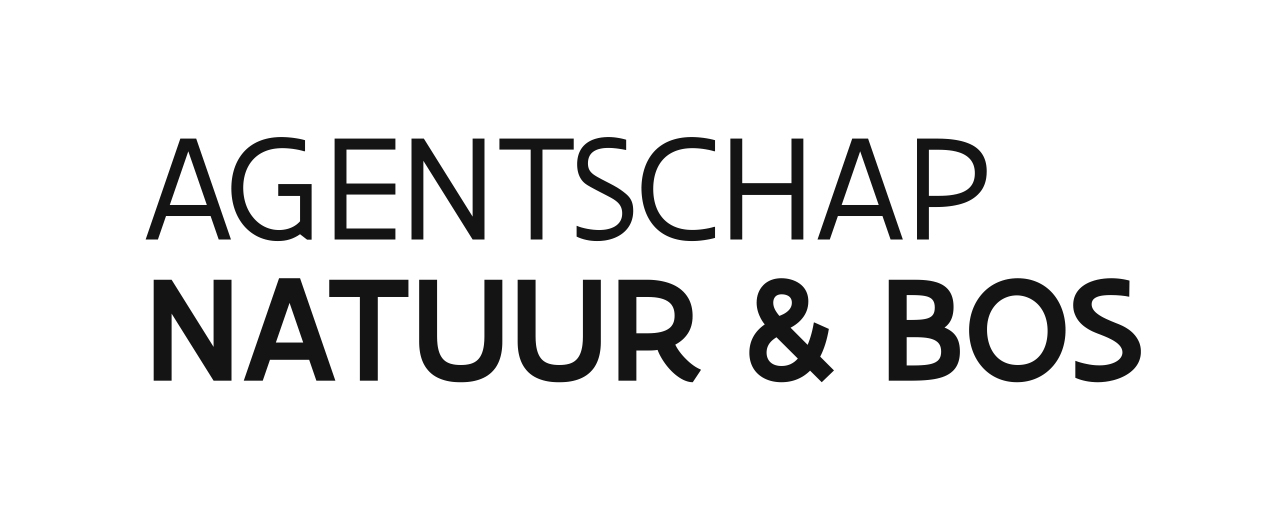 Adviezen, Vergunningen, Erkenningen en Subsidies (AVES)Koning Albert II-laan 15 bus 177 – 1210 BrusselT 02 553 81 02- subsidies.anb@vlaanderen.beAdviezen, Vergunningen, Erkenningen en Subsidies (AVES)Koning Albert II-laan 15 bus 177 – 1210 BrusselT 02 553 81 02- subsidies.anb@vlaanderen.beAdviezen, Vergunningen, Erkenningen en Subsidies (AVES)Koning Albert II-laan 15 bus 177 – 1210 BrusselT 02 553 81 02- subsidies.anb@vlaanderen.beAdviezen, Vergunningen, Erkenningen en Subsidies (AVES)Koning Albert II-laan 15 bus 177 – 1210 BrusselT 02 553 81 02- subsidies.anb@vlaanderen.beAdviezen, Vergunningen, Erkenningen en Subsidies (AVES)Koning Albert II-laan 15 bus 177 – 1210 BrusselT 02 553 81 02- subsidies.anb@vlaanderen.beAdviezen, Vergunningen, Erkenningen en Subsidies (AVES)Koning Albert II-laan 15 bus 177 – 1210 BrusselT 02 553 81 02- subsidies.anb@vlaanderen.beAdviezen, Vergunningen, Erkenningen en Subsidies (AVES)Koning Albert II-laan 15 bus 177 – 1210 BrusselT 02 553 81 02- subsidies.anb@vlaanderen.beAdviezen, Vergunningen, Erkenningen en Subsidies (AVES)Koning Albert II-laan 15 bus 177 – 1210 BrusselT 02 553 81 02- subsidies.anb@vlaanderen.beAdviezen, Vergunningen, Erkenningen en Subsidies (AVES)Koning Albert II-laan 15 bus 177 – 1210 BrusselT 02 553 81 02- subsidies.anb@vlaanderen.beAdviezen, Vergunningen, Erkenningen en Subsidies (AVES)Koning Albert II-laan 15 bus 177 – 1210 BrusselT 02 553 81 02- subsidies.anb@vlaanderen.beAdviezen, Vergunningen, Erkenningen en Subsidies (AVES)Koning Albert II-laan 15 bus 177 – 1210 BrusselT 02 553 81 02- subsidies.anb@vlaanderen.beAdviezen, Vergunningen, Erkenningen en Subsidies (AVES)Koning Albert II-laan 15 bus 177 – 1210 BrusselT 02 553 81 02- subsidies.anb@vlaanderen.beAdviezen, Vergunningen, Erkenningen en Subsidies (AVES)Koning Albert II-laan 15 bus 177 – 1210 BrusselT 02 553 81 02- subsidies.anb@vlaanderen.beAdviezen, Vergunningen, Erkenningen en Subsidies (AVES)Koning Albert II-laan 15 bus 177 – 1210 BrusselT 02 553 81 02- subsidies.anb@vlaanderen.beAdviezen, Vergunningen, Erkenningen en Subsidies (AVES)Koning Albert II-laan 15 bus 177 – 1210 BrusselT 02 553 81 02- subsidies.anb@vlaanderen.beAdviezen, Vergunningen, Erkenningen en Subsidies (AVES)Koning Albert II-laan 15 bus 177 – 1210 BrusselT 02 553 81 02- subsidies.anb@vlaanderen.beAdviezen, Vergunningen, Erkenningen en Subsidies (AVES)Koning Albert II-laan 15 bus 177 – 1210 BrusselT 02 553 81 02- subsidies.anb@vlaanderen.beAdviezen, Vergunningen, Erkenningen en Subsidies (AVES)Koning Albert II-laan 15 bus 177 – 1210 BrusselT 02 553 81 02- subsidies.anb@vlaanderen.beAdviezen, Vergunningen, Erkenningen en Subsidies (AVES)Koning Albert II-laan 15 bus 177 – 1210 BrusselT 02 553 81 02- subsidies.anb@vlaanderen.beAdviezen, Vergunningen, Erkenningen en Subsidies (AVES)Koning Albert II-laan 15 bus 177 – 1210 BrusselT 02 553 81 02- subsidies.anb@vlaanderen.beAdviezen, Vergunningen, Erkenningen en Subsidies (AVES)Koning Albert II-laan 15 bus 177 – 1210 BrusselT 02 553 81 02- subsidies.anb@vlaanderen.beAdviezen, Vergunningen, Erkenningen en Subsidies (AVES)Koning Albert II-laan 15 bus 177 – 1210 BrusselT 02 553 81 02- subsidies.anb@vlaanderen.beAdviezen, Vergunningen, Erkenningen en Subsidies (AVES)Koning Albert II-laan 15 bus 177 – 1210 BrusselT 02 553 81 02- subsidies.anb@vlaanderen.beAdviezen, Vergunningen, Erkenningen en Subsidies (AVES)Koning Albert II-laan 15 bus 177 – 1210 BrusselT 02 553 81 02- subsidies.anb@vlaanderen.beAdviezen, Vergunningen, Erkenningen en Subsidies (AVES)Koning Albert II-laan 15 bus 177 – 1210 BrusselT 02 553 81 02- subsidies.anb@vlaanderen.beAdviezen, Vergunningen, Erkenningen en Subsidies (AVES)Koning Albert II-laan 15 bus 177 – 1210 BrusselT 02 553 81 02- subsidies.anb@vlaanderen.beIn te vullen door de behandelende afdelingontvangstdatumIn te vullen door de behandelende afdelingontvangstdatumAdviezen, Vergunningen, Erkenningen en Subsidies (AVES)Koning Albert II-laan 15 bus 177 – 1210 BrusselT 02 553 81 02- subsidies.anb@vlaanderen.beAdviezen, Vergunningen, Erkenningen en Subsidies (AVES)Koning Albert II-laan 15 bus 177 – 1210 BrusselT 02 553 81 02- subsidies.anb@vlaanderen.beAdviezen, Vergunningen, Erkenningen en Subsidies (AVES)Koning Albert II-laan 15 bus 177 – 1210 BrusselT 02 553 81 02- subsidies.anb@vlaanderen.beAdviezen, Vergunningen, Erkenningen en Subsidies (AVES)Koning Albert II-laan 15 bus 177 – 1210 BrusselT 02 553 81 02- subsidies.anb@vlaanderen.beAdviezen, Vergunningen, Erkenningen en Subsidies (AVES)Koning Albert II-laan 15 bus 177 – 1210 BrusselT 02 553 81 02- subsidies.anb@vlaanderen.beAdviezen, Vergunningen, Erkenningen en Subsidies (AVES)Koning Albert II-laan 15 bus 177 – 1210 BrusselT 02 553 81 02- subsidies.anb@vlaanderen.beAdviezen, Vergunningen, Erkenningen en Subsidies (AVES)Koning Albert II-laan 15 bus 177 – 1210 BrusselT 02 553 81 02- subsidies.anb@vlaanderen.beAdviezen, Vergunningen, Erkenningen en Subsidies (AVES)Koning Albert II-laan 15 bus 177 – 1210 BrusselT 02 553 81 02- subsidies.anb@vlaanderen.beAdviezen, Vergunningen, Erkenningen en Subsidies (AVES)Koning Albert II-laan 15 bus 177 – 1210 BrusselT 02 553 81 02- subsidies.anb@vlaanderen.beAdviezen, Vergunningen, Erkenningen en Subsidies (AVES)Koning Albert II-laan 15 bus 177 – 1210 BrusselT 02 553 81 02- subsidies.anb@vlaanderen.beAdviezen, Vergunningen, Erkenningen en Subsidies (AVES)Koning Albert II-laan 15 bus 177 – 1210 BrusselT 02 553 81 02- subsidies.anb@vlaanderen.beAdviezen, Vergunningen, Erkenningen en Subsidies (AVES)Koning Albert II-laan 15 bus 177 – 1210 BrusselT 02 553 81 02- subsidies.anb@vlaanderen.beAdviezen, Vergunningen, Erkenningen en Subsidies (AVES)Koning Albert II-laan 15 bus 177 – 1210 BrusselT 02 553 81 02- subsidies.anb@vlaanderen.beAdviezen, Vergunningen, Erkenningen en Subsidies (AVES)Koning Albert II-laan 15 bus 177 – 1210 BrusselT 02 553 81 02- subsidies.anb@vlaanderen.beAdviezen, Vergunningen, Erkenningen en Subsidies (AVES)Koning Albert II-laan 15 bus 177 – 1210 BrusselT 02 553 81 02- subsidies.anb@vlaanderen.beAdviezen, Vergunningen, Erkenningen en Subsidies (AVES)Koning Albert II-laan 15 bus 177 – 1210 BrusselT 02 553 81 02- subsidies.anb@vlaanderen.beAdviezen, Vergunningen, Erkenningen en Subsidies (AVES)Koning Albert II-laan 15 bus 177 – 1210 BrusselT 02 553 81 02- subsidies.anb@vlaanderen.beAdviezen, Vergunningen, Erkenningen en Subsidies (AVES)Koning Albert II-laan 15 bus 177 – 1210 BrusselT 02 553 81 02- subsidies.anb@vlaanderen.beAdviezen, Vergunningen, Erkenningen en Subsidies (AVES)Koning Albert II-laan 15 bus 177 – 1210 BrusselT 02 553 81 02- subsidies.anb@vlaanderen.beAdviezen, Vergunningen, Erkenningen en Subsidies (AVES)Koning Albert II-laan 15 bus 177 – 1210 BrusselT 02 553 81 02- subsidies.anb@vlaanderen.beAdviezen, Vergunningen, Erkenningen en Subsidies (AVES)Koning Albert II-laan 15 bus 177 – 1210 BrusselT 02 553 81 02- subsidies.anb@vlaanderen.beAdviezen, Vergunningen, Erkenningen en Subsidies (AVES)Koning Albert II-laan 15 bus 177 – 1210 BrusselT 02 553 81 02- subsidies.anb@vlaanderen.beAdviezen, Vergunningen, Erkenningen en Subsidies (AVES)Koning Albert II-laan 15 bus 177 – 1210 BrusselT 02 553 81 02- subsidies.anb@vlaanderen.beAdviezen, Vergunningen, Erkenningen en Subsidies (AVES)Koning Albert II-laan 15 bus 177 – 1210 BrusselT 02 553 81 02- subsidies.anb@vlaanderen.beAdviezen, Vergunningen, Erkenningen en Subsidies (AVES)Koning Albert II-laan 15 bus 177 – 1210 BrusselT 02 553 81 02- subsidies.anb@vlaanderen.beAdviezen, Vergunningen, Erkenningen en Subsidies (AVES)Koning Albert II-laan 15 bus 177 – 1210 BrusselT 02 553 81 02- subsidies.anb@vlaanderen.beAdviezen, Vergunningen, Erkenningen en Subsidies (AVES)Koning Albert II-laan 15 bus 177 – 1210 BrusselT 02 553 81 02- subsidies.anb@vlaanderen.beAdviezen, Vergunningen, Erkenningen en Subsidies (AVES)Koning Albert II-laan 15 bus 177 – 1210 BrusselT 02 553 81 02- subsidies.anb@vlaanderen.beAdviezen, Vergunningen, Erkenningen en Subsidies (AVES)Koning Albert II-laan 15 bus 177 – 1210 BrusselT 02 553 81 02- subsidies.anb@vlaanderen.beAdviezen, Vergunningen, Erkenningen en Subsidies (AVES)Koning Albert II-laan 15 bus 177 – 1210 BrusselT 02 553 81 02- subsidies.anb@vlaanderen.beAdviezen, Vergunningen, Erkenningen en Subsidies (AVES)Koning Albert II-laan 15 bus 177 – 1210 BrusselT 02 553 81 02- subsidies.anb@vlaanderen.beAdviezen, Vergunningen, Erkenningen en Subsidies (AVES)Koning Albert II-laan 15 bus 177 – 1210 BrusselT 02 553 81 02- subsidies.anb@vlaanderen.beAdviezen, Vergunningen, Erkenningen en Subsidies (AVES)Koning Albert II-laan 15 bus 177 – 1210 BrusselT 02 553 81 02- subsidies.anb@vlaanderen.beAdviezen, Vergunningen, Erkenningen en Subsidies (AVES)Koning Albert II-laan 15 bus 177 – 1210 BrusselT 02 553 81 02- subsidies.anb@vlaanderen.beAdviezen, Vergunningen, Erkenningen en Subsidies (AVES)Koning Albert II-laan 15 bus 177 – 1210 BrusselT 02 553 81 02- subsidies.anb@vlaanderen.beAdviezen, Vergunningen, Erkenningen en Subsidies (AVES)Koning Albert II-laan 15 bus 177 – 1210 BrusselT 02 553 81 02- subsidies.anb@vlaanderen.beAdviezen, Vergunningen, Erkenningen en Subsidies (AVES)Koning Albert II-laan 15 bus 177 – 1210 BrusselT 02 553 81 02- subsidies.anb@vlaanderen.beAdviezen, Vergunningen, Erkenningen en Subsidies (AVES)Koning Albert II-laan 15 bus 177 – 1210 BrusselT 02 553 81 02- subsidies.anb@vlaanderen.beAdviezen, Vergunningen, Erkenningen en Subsidies (AVES)Koning Albert II-laan 15 bus 177 – 1210 BrusselT 02 553 81 02- subsidies.anb@vlaanderen.beAdviezen, Vergunningen, Erkenningen en Subsidies (AVES)Koning Albert II-laan 15 bus 177 – 1210 BrusselT 02 553 81 02- subsidies.anb@vlaanderen.beAdviezen, Vergunningen, Erkenningen en Subsidies (AVES)Koning Albert II-laan 15 bus 177 – 1210 BrusselT 02 553 81 02- subsidies.anb@vlaanderen.beAdviezen, Vergunningen, Erkenningen en Subsidies (AVES)Koning Albert II-laan 15 bus 177 – 1210 BrusselT 02 553 81 02- subsidies.anb@vlaanderen.beAdviezen, Vergunningen, Erkenningen en Subsidies (AVES)Koning Albert II-laan 15 bus 177 – 1210 BrusselT 02 553 81 02- subsidies.anb@vlaanderen.beAdviezen, Vergunningen, Erkenningen en Subsidies (AVES)Koning Albert II-laan 15 bus 177 – 1210 BrusselT 02 553 81 02- subsidies.anb@vlaanderen.beAdviezen, Vergunningen, Erkenningen en Subsidies (AVES)Koning Albert II-laan 15 bus 177 – 1210 BrusselT 02 553 81 02- subsidies.anb@vlaanderen.beAdviezen, Vergunningen, Erkenningen en Subsidies (AVES)Koning Albert II-laan 15 bus 177 – 1210 BrusselT 02 553 81 02- subsidies.anb@vlaanderen.beAdviezen, Vergunningen, Erkenningen en Subsidies (AVES)Koning Albert II-laan 15 bus 177 – 1210 BrusselT 02 553 81 02- subsidies.anb@vlaanderen.beAdviezen, Vergunningen, Erkenningen en Subsidies (AVES)Koning Albert II-laan 15 bus 177 – 1210 BrusselT 02 553 81 02- subsidies.anb@vlaanderen.beAdviezen, Vergunningen, Erkenningen en Subsidies (AVES)Koning Albert II-laan 15 bus 177 – 1210 BrusselT 02 553 81 02- subsidies.anb@vlaanderen.beAdviezen, Vergunningen, Erkenningen en Subsidies (AVES)Koning Albert II-laan 15 bus 177 – 1210 BrusselT 02 553 81 02- subsidies.anb@vlaanderen.beAdviezen, Vergunningen, Erkenningen en Subsidies (AVES)Koning Albert II-laan 15 bus 177 – 1210 BrusselT 02 553 81 02- subsidies.anb@vlaanderen.beAdviezen, Vergunningen, Erkenningen en Subsidies (AVES)Koning Albert II-laan 15 bus 177 – 1210 BrusselT 02 553 81 02- subsidies.anb@vlaanderen.beWaarvoor dient dit formulier?Met dit formulier geeft u informatie over uw project of een deel ervan in het kader van de financiering Groene Rand. Hoe en aan wie bezorgt u dit formulier?Stuur dit formulier en de bijbehorende bijlagen naar het Agentschap voor Natuur en Bos op het bovenstaande mailadres. Laat de bestandsnaam van elke bijlage beginnen met het nummer ervan, minstens aangevuld met het dossiernummer.Waar vindt u meer informatie?Meer informatie vindt u op https://natuurenbos.vlaanderen.be/subsidies. Waarvoor dient dit formulier?Met dit formulier geeft u informatie over uw project of een deel ervan in het kader van de financiering Groene Rand. Hoe en aan wie bezorgt u dit formulier?Stuur dit formulier en de bijbehorende bijlagen naar het Agentschap voor Natuur en Bos op het bovenstaande mailadres. Laat de bestandsnaam van elke bijlage beginnen met het nummer ervan, minstens aangevuld met het dossiernummer.Waar vindt u meer informatie?Meer informatie vindt u op https://natuurenbos.vlaanderen.be/subsidies. Waarvoor dient dit formulier?Met dit formulier geeft u informatie over uw project of een deel ervan in het kader van de financiering Groene Rand. Hoe en aan wie bezorgt u dit formulier?Stuur dit formulier en de bijbehorende bijlagen naar het Agentschap voor Natuur en Bos op het bovenstaande mailadres. Laat de bestandsnaam van elke bijlage beginnen met het nummer ervan, minstens aangevuld met het dossiernummer.Waar vindt u meer informatie?Meer informatie vindt u op https://natuurenbos.vlaanderen.be/subsidies. Waarvoor dient dit formulier?Met dit formulier geeft u informatie over uw project of een deel ervan in het kader van de financiering Groene Rand. Hoe en aan wie bezorgt u dit formulier?Stuur dit formulier en de bijbehorende bijlagen naar het Agentschap voor Natuur en Bos op het bovenstaande mailadres. Laat de bestandsnaam van elke bijlage beginnen met het nummer ervan, minstens aangevuld met het dossiernummer.Waar vindt u meer informatie?Meer informatie vindt u op https://natuurenbos.vlaanderen.be/subsidies. Waarvoor dient dit formulier?Met dit formulier geeft u informatie over uw project of een deel ervan in het kader van de financiering Groene Rand. Hoe en aan wie bezorgt u dit formulier?Stuur dit formulier en de bijbehorende bijlagen naar het Agentschap voor Natuur en Bos op het bovenstaande mailadres. Laat de bestandsnaam van elke bijlage beginnen met het nummer ervan, minstens aangevuld met het dossiernummer.Waar vindt u meer informatie?Meer informatie vindt u op https://natuurenbos.vlaanderen.be/subsidies. Waarvoor dient dit formulier?Met dit formulier geeft u informatie over uw project of een deel ervan in het kader van de financiering Groene Rand. Hoe en aan wie bezorgt u dit formulier?Stuur dit formulier en de bijbehorende bijlagen naar het Agentschap voor Natuur en Bos op het bovenstaande mailadres. Laat de bestandsnaam van elke bijlage beginnen met het nummer ervan, minstens aangevuld met het dossiernummer.Waar vindt u meer informatie?Meer informatie vindt u op https://natuurenbos.vlaanderen.be/subsidies. Waarvoor dient dit formulier?Met dit formulier geeft u informatie over uw project of een deel ervan in het kader van de financiering Groene Rand. Hoe en aan wie bezorgt u dit formulier?Stuur dit formulier en de bijbehorende bijlagen naar het Agentschap voor Natuur en Bos op het bovenstaande mailadres. Laat de bestandsnaam van elke bijlage beginnen met het nummer ervan, minstens aangevuld met het dossiernummer.Waar vindt u meer informatie?Meer informatie vindt u op https://natuurenbos.vlaanderen.be/subsidies. Waarvoor dient dit formulier?Met dit formulier geeft u informatie over uw project of een deel ervan in het kader van de financiering Groene Rand. Hoe en aan wie bezorgt u dit formulier?Stuur dit formulier en de bijbehorende bijlagen naar het Agentschap voor Natuur en Bos op het bovenstaande mailadres. Laat de bestandsnaam van elke bijlage beginnen met het nummer ervan, minstens aangevuld met het dossiernummer.Waar vindt u meer informatie?Meer informatie vindt u op https://natuurenbos.vlaanderen.be/subsidies. Waarvoor dient dit formulier?Met dit formulier geeft u informatie over uw project of een deel ervan in het kader van de financiering Groene Rand. Hoe en aan wie bezorgt u dit formulier?Stuur dit formulier en de bijbehorende bijlagen naar het Agentschap voor Natuur en Bos op het bovenstaande mailadres. Laat de bestandsnaam van elke bijlage beginnen met het nummer ervan, minstens aangevuld met het dossiernummer.Waar vindt u meer informatie?Meer informatie vindt u op https://natuurenbos.vlaanderen.be/subsidies. Waarvoor dient dit formulier?Met dit formulier geeft u informatie over uw project of een deel ervan in het kader van de financiering Groene Rand. Hoe en aan wie bezorgt u dit formulier?Stuur dit formulier en de bijbehorende bijlagen naar het Agentschap voor Natuur en Bos op het bovenstaande mailadres. Laat de bestandsnaam van elke bijlage beginnen met het nummer ervan, minstens aangevuld met het dossiernummer.Waar vindt u meer informatie?Meer informatie vindt u op https://natuurenbos.vlaanderen.be/subsidies. Waarvoor dient dit formulier?Met dit formulier geeft u informatie over uw project of een deel ervan in het kader van de financiering Groene Rand. Hoe en aan wie bezorgt u dit formulier?Stuur dit formulier en de bijbehorende bijlagen naar het Agentschap voor Natuur en Bos op het bovenstaande mailadres. Laat de bestandsnaam van elke bijlage beginnen met het nummer ervan, minstens aangevuld met het dossiernummer.Waar vindt u meer informatie?Meer informatie vindt u op https://natuurenbos.vlaanderen.be/subsidies. Waarvoor dient dit formulier?Met dit formulier geeft u informatie over uw project of een deel ervan in het kader van de financiering Groene Rand. Hoe en aan wie bezorgt u dit formulier?Stuur dit formulier en de bijbehorende bijlagen naar het Agentschap voor Natuur en Bos op het bovenstaande mailadres. Laat de bestandsnaam van elke bijlage beginnen met het nummer ervan, minstens aangevuld met het dossiernummer.Waar vindt u meer informatie?Meer informatie vindt u op https://natuurenbos.vlaanderen.be/subsidies. Waarvoor dient dit formulier?Met dit formulier geeft u informatie over uw project of een deel ervan in het kader van de financiering Groene Rand. Hoe en aan wie bezorgt u dit formulier?Stuur dit formulier en de bijbehorende bijlagen naar het Agentschap voor Natuur en Bos op het bovenstaande mailadres. Laat de bestandsnaam van elke bijlage beginnen met het nummer ervan, minstens aangevuld met het dossiernummer.Waar vindt u meer informatie?Meer informatie vindt u op https://natuurenbos.vlaanderen.be/subsidies. Waarvoor dient dit formulier?Met dit formulier geeft u informatie over uw project of een deel ervan in het kader van de financiering Groene Rand. Hoe en aan wie bezorgt u dit formulier?Stuur dit formulier en de bijbehorende bijlagen naar het Agentschap voor Natuur en Bos op het bovenstaande mailadres. Laat de bestandsnaam van elke bijlage beginnen met het nummer ervan, minstens aangevuld met het dossiernummer.Waar vindt u meer informatie?Meer informatie vindt u op https://natuurenbos.vlaanderen.be/subsidies. Waarvoor dient dit formulier?Met dit formulier geeft u informatie over uw project of een deel ervan in het kader van de financiering Groene Rand. Hoe en aan wie bezorgt u dit formulier?Stuur dit formulier en de bijbehorende bijlagen naar het Agentschap voor Natuur en Bos op het bovenstaande mailadres. Laat de bestandsnaam van elke bijlage beginnen met het nummer ervan, minstens aangevuld met het dossiernummer.Waar vindt u meer informatie?Meer informatie vindt u op https://natuurenbos.vlaanderen.be/subsidies. Waarvoor dient dit formulier?Met dit formulier geeft u informatie over uw project of een deel ervan in het kader van de financiering Groene Rand. Hoe en aan wie bezorgt u dit formulier?Stuur dit formulier en de bijbehorende bijlagen naar het Agentschap voor Natuur en Bos op het bovenstaande mailadres. Laat de bestandsnaam van elke bijlage beginnen met het nummer ervan, minstens aangevuld met het dossiernummer.Waar vindt u meer informatie?Meer informatie vindt u op https://natuurenbos.vlaanderen.be/subsidies. Waarvoor dient dit formulier?Met dit formulier geeft u informatie over uw project of een deel ervan in het kader van de financiering Groene Rand. Hoe en aan wie bezorgt u dit formulier?Stuur dit formulier en de bijbehorende bijlagen naar het Agentschap voor Natuur en Bos op het bovenstaande mailadres. Laat de bestandsnaam van elke bijlage beginnen met het nummer ervan, minstens aangevuld met het dossiernummer.Waar vindt u meer informatie?Meer informatie vindt u op https://natuurenbos.vlaanderen.be/subsidies. Waarvoor dient dit formulier?Met dit formulier geeft u informatie over uw project of een deel ervan in het kader van de financiering Groene Rand. Hoe en aan wie bezorgt u dit formulier?Stuur dit formulier en de bijbehorende bijlagen naar het Agentschap voor Natuur en Bos op het bovenstaande mailadres. Laat de bestandsnaam van elke bijlage beginnen met het nummer ervan, minstens aangevuld met het dossiernummer.Waar vindt u meer informatie?Meer informatie vindt u op https://natuurenbos.vlaanderen.be/subsidies. Waarvoor dient dit formulier?Met dit formulier geeft u informatie over uw project of een deel ervan in het kader van de financiering Groene Rand. Hoe en aan wie bezorgt u dit formulier?Stuur dit formulier en de bijbehorende bijlagen naar het Agentschap voor Natuur en Bos op het bovenstaande mailadres. Laat de bestandsnaam van elke bijlage beginnen met het nummer ervan, minstens aangevuld met het dossiernummer.Waar vindt u meer informatie?Meer informatie vindt u op https://natuurenbos.vlaanderen.be/subsidies. Waarvoor dient dit formulier?Met dit formulier geeft u informatie over uw project of een deel ervan in het kader van de financiering Groene Rand. Hoe en aan wie bezorgt u dit formulier?Stuur dit formulier en de bijbehorende bijlagen naar het Agentschap voor Natuur en Bos op het bovenstaande mailadres. Laat de bestandsnaam van elke bijlage beginnen met het nummer ervan, minstens aangevuld met het dossiernummer.Waar vindt u meer informatie?Meer informatie vindt u op https://natuurenbos.vlaanderen.be/subsidies. Waarvoor dient dit formulier?Met dit formulier geeft u informatie over uw project of een deel ervan in het kader van de financiering Groene Rand. Hoe en aan wie bezorgt u dit formulier?Stuur dit formulier en de bijbehorende bijlagen naar het Agentschap voor Natuur en Bos op het bovenstaande mailadres. Laat de bestandsnaam van elke bijlage beginnen met het nummer ervan, minstens aangevuld met het dossiernummer.Waar vindt u meer informatie?Meer informatie vindt u op https://natuurenbos.vlaanderen.be/subsidies. Waarvoor dient dit formulier?Met dit formulier geeft u informatie over uw project of een deel ervan in het kader van de financiering Groene Rand. Hoe en aan wie bezorgt u dit formulier?Stuur dit formulier en de bijbehorende bijlagen naar het Agentschap voor Natuur en Bos op het bovenstaande mailadres. Laat de bestandsnaam van elke bijlage beginnen met het nummer ervan, minstens aangevuld met het dossiernummer.Waar vindt u meer informatie?Meer informatie vindt u op https://natuurenbos.vlaanderen.be/subsidies. Waarvoor dient dit formulier?Met dit formulier geeft u informatie over uw project of een deel ervan in het kader van de financiering Groene Rand. Hoe en aan wie bezorgt u dit formulier?Stuur dit formulier en de bijbehorende bijlagen naar het Agentschap voor Natuur en Bos op het bovenstaande mailadres. Laat de bestandsnaam van elke bijlage beginnen met het nummer ervan, minstens aangevuld met het dossiernummer.Waar vindt u meer informatie?Meer informatie vindt u op https://natuurenbos.vlaanderen.be/subsidies. Waarvoor dient dit formulier?Met dit formulier geeft u informatie over uw project of een deel ervan in het kader van de financiering Groene Rand. Hoe en aan wie bezorgt u dit formulier?Stuur dit formulier en de bijbehorende bijlagen naar het Agentschap voor Natuur en Bos op het bovenstaande mailadres. Laat de bestandsnaam van elke bijlage beginnen met het nummer ervan, minstens aangevuld met het dossiernummer.Waar vindt u meer informatie?Meer informatie vindt u op https://natuurenbos.vlaanderen.be/subsidies. Waarvoor dient dit formulier?Met dit formulier geeft u informatie over uw project of een deel ervan in het kader van de financiering Groene Rand. Hoe en aan wie bezorgt u dit formulier?Stuur dit formulier en de bijbehorende bijlagen naar het Agentschap voor Natuur en Bos op het bovenstaande mailadres. Laat de bestandsnaam van elke bijlage beginnen met het nummer ervan, minstens aangevuld met het dossiernummer.Waar vindt u meer informatie?Meer informatie vindt u op https://natuurenbos.vlaanderen.be/subsidies. Waarvoor dient dit formulier?Met dit formulier geeft u informatie over uw project of een deel ervan in het kader van de financiering Groene Rand. Hoe en aan wie bezorgt u dit formulier?Stuur dit formulier en de bijbehorende bijlagen naar het Agentschap voor Natuur en Bos op het bovenstaande mailadres. Laat de bestandsnaam van elke bijlage beginnen met het nummer ervan, minstens aangevuld met het dossiernummer.Waar vindt u meer informatie?Meer informatie vindt u op https://natuurenbos.vlaanderen.be/subsidies. Waarvoor dient dit formulier?Met dit formulier geeft u informatie over uw project of een deel ervan in het kader van de financiering Groene Rand. Hoe en aan wie bezorgt u dit formulier?Stuur dit formulier en de bijbehorende bijlagen naar het Agentschap voor Natuur en Bos op het bovenstaande mailadres. Laat de bestandsnaam van elke bijlage beginnen met het nummer ervan, minstens aangevuld met het dossiernummer.Waar vindt u meer informatie?Meer informatie vindt u op https://natuurenbos.vlaanderen.be/subsidies. Waarvoor dient dit formulier?Met dit formulier geeft u informatie over uw project of een deel ervan in het kader van de financiering Groene Rand. Hoe en aan wie bezorgt u dit formulier?Stuur dit formulier en de bijbehorende bijlagen naar het Agentschap voor Natuur en Bos op het bovenstaande mailadres. Laat de bestandsnaam van elke bijlage beginnen met het nummer ervan, minstens aangevuld met het dossiernummer.Waar vindt u meer informatie?Meer informatie vindt u op https://natuurenbos.vlaanderen.be/subsidies. Identificatiegegevens van het projectIdentificatiegegevens van het projectIdentificatiegegevens van het projectIdentificatiegegevens van het projectIdentificatiegegevens van het projectIdentificatiegegevens van het projectIdentificatiegegevens van het projectIdentificatiegegevens van het projectIdentificatiegegevens van het projectIdentificatiegegevens van het projectIdentificatiegegevens van het projectIdentificatiegegevens van het projectIdentificatiegegevens van het projectIdentificatiegegevens van het projectIdentificatiegegevens van het projectIdentificatiegegevens van het projectIdentificatiegegevens van het projectIdentificatiegegevens van het projectIdentificatiegegevens van het projectIdentificatiegegevens van het projectIdentificatiegegevens van het projectIdentificatiegegevens van het projectIdentificatiegegevens van het projectIdentificatiegegevens van het projectIdentificatiegegevens van het projectIdentificatiegegevens van het projectIdentificatiegegevens van het projectIdentificatiegegevens van het project1Vul de identificatiegegevens van het project in.Vul de identificatiegegevens van het project in.Vul de identificatiegegevens van het project in.Vul de identificatiegegevens van het project in.Vul de identificatiegegevens van het project in.Vul de identificatiegegevens van het project in.Vul de identificatiegegevens van het project in.Vul de identificatiegegevens van het project in.Vul de identificatiegegevens van het project in.Vul de identificatiegegevens van het project in.Vul de identificatiegegevens van het project in.Vul de identificatiegegevens van het project in.Vul de identificatiegegevens van het project in.Vul de identificatiegegevens van het project in.Vul de identificatiegegevens van het project in.Vul de identificatiegegevens van het project in.Vul de identificatiegegevens van het project in.Vul de identificatiegegevens van het project in.Vul de identificatiegegevens van het project in.Vul de identificatiegegevens van het project in.Vul de identificatiegegevens van het project in.Vul de identificatiegegevens van het project in.Vul de identificatiegegevens van het project in.Vul de identificatiegegevens van het project in.Vul de identificatiegegevens van het project in.Vul de identificatiegegevens van het project in.Vul de identificatiegegevens van het project in.Vul de identificatiegegevens van het project in.naamnaamnaamnaamnaamnaamnaamnaamnaamdossiernummerdossiernummerdossiernummerdossiernummerdossiernummerdossiernummerdossiernummerdossiernummerdossiernummer2Zijn de contactgegevens en het rekeningnummer van de aanvrager nog hetzelfde als in de aanvraag?Zijn de contactgegevens en het rekeningnummer van de aanvrager nog hetzelfde als in de aanvraag?Zijn de contactgegevens en het rekeningnummer van de aanvrager nog hetzelfde als in de aanvraag?Zijn de contactgegevens en het rekeningnummer van de aanvrager nog hetzelfde als in de aanvraag?Zijn de contactgegevens en het rekeningnummer van de aanvrager nog hetzelfde als in de aanvraag?Zijn de contactgegevens en het rekeningnummer van de aanvrager nog hetzelfde als in de aanvraag?Zijn de contactgegevens en het rekeningnummer van de aanvrager nog hetzelfde als in de aanvraag?Zijn de contactgegevens en het rekeningnummer van de aanvrager nog hetzelfde als in de aanvraag?Zijn de contactgegevens en het rekeningnummer van de aanvrager nog hetzelfde als in de aanvraag?Zijn de contactgegevens en het rekeningnummer van de aanvrager nog hetzelfde als in de aanvraag?Zijn de contactgegevens en het rekeningnummer van de aanvrager nog hetzelfde als in de aanvraag?Zijn de contactgegevens en het rekeningnummer van de aanvrager nog hetzelfde als in de aanvraag?Zijn de contactgegevens en het rekeningnummer van de aanvrager nog hetzelfde als in de aanvraag?Zijn de contactgegevens en het rekeningnummer van de aanvrager nog hetzelfde als in de aanvraag?Zijn de contactgegevens en het rekeningnummer van de aanvrager nog hetzelfde als in de aanvraag?Zijn de contactgegevens en het rekeningnummer van de aanvrager nog hetzelfde als in de aanvraag?Zijn de contactgegevens en het rekeningnummer van de aanvrager nog hetzelfde als in de aanvraag?Zijn de contactgegevens en het rekeningnummer van de aanvrager nog hetzelfde als in de aanvraag?Zijn de contactgegevens en het rekeningnummer van de aanvrager nog hetzelfde als in de aanvraag?Zijn de contactgegevens en het rekeningnummer van de aanvrager nog hetzelfde als in de aanvraag?Zijn de contactgegevens en het rekeningnummer van de aanvrager nog hetzelfde als in de aanvraag?Zijn de contactgegevens en het rekeningnummer van de aanvrager nog hetzelfde als in de aanvraag?Zijn de contactgegevens en het rekeningnummer van de aanvrager nog hetzelfde als in de aanvraag?Zijn de contactgegevens en het rekeningnummer van de aanvrager nog hetzelfde als in de aanvraag?Zijn de contactgegevens en het rekeningnummer van de aanvrager nog hetzelfde als in de aanvraag?Zijn de contactgegevens en het rekeningnummer van de aanvrager nog hetzelfde als in de aanvraag?Zijn de contactgegevens en het rekeningnummer van de aanvrager nog hetzelfde als in de aanvraag?Zijn de contactgegevens en het rekeningnummer van de aanvrager nog hetzelfde als in de aanvraag?jajajajajajajajajajajajajajajajajajajajajajajajajajajaNee. Neem de actuele gegevens op in een document dat u als bijlage A1 bij dit formulier voegt.Nee. Neem de actuele gegevens op in een document dat u als bijlage A1 bij dit formulier voegt.Nee. Neem de actuele gegevens op in een document dat u als bijlage A1 bij dit formulier voegt.Nee. Neem de actuele gegevens op in een document dat u als bijlage A1 bij dit formulier voegt.Nee. Neem de actuele gegevens op in een document dat u als bijlage A1 bij dit formulier voegt.Nee. Neem de actuele gegevens op in een document dat u als bijlage A1 bij dit formulier voegt.Nee. Neem de actuele gegevens op in een document dat u als bijlage A1 bij dit formulier voegt.Nee. Neem de actuele gegevens op in een document dat u als bijlage A1 bij dit formulier voegt.Nee. Neem de actuele gegevens op in een document dat u als bijlage A1 bij dit formulier voegt.Nee. Neem de actuele gegevens op in een document dat u als bijlage A1 bij dit formulier voegt.Nee. Neem de actuele gegevens op in een document dat u als bijlage A1 bij dit formulier voegt.Nee. Neem de actuele gegevens op in een document dat u als bijlage A1 bij dit formulier voegt.Nee. Neem de actuele gegevens op in een document dat u als bijlage A1 bij dit formulier voegt.Nee. Neem de actuele gegevens op in een document dat u als bijlage A1 bij dit formulier voegt.Nee. Neem de actuele gegevens op in een document dat u als bijlage A1 bij dit formulier voegt.Nee. Neem de actuele gegevens op in een document dat u als bijlage A1 bij dit formulier voegt.Nee. Neem de actuele gegevens op in een document dat u als bijlage A1 bij dit formulier voegt.Nee. Neem de actuele gegevens op in een document dat u als bijlage A1 bij dit formulier voegt.Nee. Neem de actuele gegevens op in een document dat u als bijlage A1 bij dit formulier voegt.Nee. Neem de actuele gegevens op in een document dat u als bijlage A1 bij dit formulier voegt.Nee. Neem de actuele gegevens op in een document dat u als bijlage A1 bij dit formulier voegt.Nee. Neem de actuele gegevens op in een document dat u als bijlage A1 bij dit formulier voegt.Nee. Neem de actuele gegevens op in een document dat u als bijlage A1 bij dit formulier voegt.Nee. Neem de actuele gegevens op in een document dat u als bijlage A1 bij dit formulier voegt.Nee. Neem de actuele gegevens op in een document dat u als bijlage A1 bij dit formulier voegt.Nee. Neem de actuele gegevens op in een document dat u als bijlage A1 bij dit formulier voegt.Nee. Neem de actuele gegevens op in een document dat u als bijlage A1 bij dit formulier voegt.3Vraagt u ook financiering voor de btw aan?Om de btw als financierbaar te kunnen beschouwen, hebben we een attest nodig met de officiële bevestiging dat u de btw op de kosten voor deze projectoproep niet kunt recupereren.Vraagt u ook financiering voor de btw aan?Om de btw als financierbaar te kunnen beschouwen, hebben we een attest nodig met de officiële bevestiging dat u de btw op de kosten voor deze projectoproep niet kunt recupereren.Vraagt u ook financiering voor de btw aan?Om de btw als financierbaar te kunnen beschouwen, hebben we een attest nodig met de officiële bevestiging dat u de btw op de kosten voor deze projectoproep niet kunt recupereren.Vraagt u ook financiering voor de btw aan?Om de btw als financierbaar te kunnen beschouwen, hebben we een attest nodig met de officiële bevestiging dat u de btw op de kosten voor deze projectoproep niet kunt recupereren.Vraagt u ook financiering voor de btw aan?Om de btw als financierbaar te kunnen beschouwen, hebben we een attest nodig met de officiële bevestiging dat u de btw op de kosten voor deze projectoproep niet kunt recupereren.Vraagt u ook financiering voor de btw aan?Om de btw als financierbaar te kunnen beschouwen, hebben we een attest nodig met de officiële bevestiging dat u de btw op de kosten voor deze projectoproep niet kunt recupereren.Vraagt u ook financiering voor de btw aan?Om de btw als financierbaar te kunnen beschouwen, hebben we een attest nodig met de officiële bevestiging dat u de btw op de kosten voor deze projectoproep niet kunt recupereren.Vraagt u ook financiering voor de btw aan?Om de btw als financierbaar te kunnen beschouwen, hebben we een attest nodig met de officiële bevestiging dat u de btw op de kosten voor deze projectoproep niet kunt recupereren.Vraagt u ook financiering voor de btw aan?Om de btw als financierbaar te kunnen beschouwen, hebben we een attest nodig met de officiële bevestiging dat u de btw op de kosten voor deze projectoproep niet kunt recupereren.Vraagt u ook financiering voor de btw aan?Om de btw als financierbaar te kunnen beschouwen, hebben we een attest nodig met de officiële bevestiging dat u de btw op de kosten voor deze projectoproep niet kunt recupereren.Vraagt u ook financiering voor de btw aan?Om de btw als financierbaar te kunnen beschouwen, hebben we een attest nodig met de officiële bevestiging dat u de btw op de kosten voor deze projectoproep niet kunt recupereren.Vraagt u ook financiering voor de btw aan?Om de btw als financierbaar te kunnen beschouwen, hebben we een attest nodig met de officiële bevestiging dat u de btw op de kosten voor deze projectoproep niet kunt recupereren.Vraagt u ook financiering voor de btw aan?Om de btw als financierbaar te kunnen beschouwen, hebben we een attest nodig met de officiële bevestiging dat u de btw op de kosten voor deze projectoproep niet kunt recupereren.Vraagt u ook financiering voor de btw aan?Om de btw als financierbaar te kunnen beschouwen, hebben we een attest nodig met de officiële bevestiging dat u de btw op de kosten voor deze projectoproep niet kunt recupereren.Vraagt u ook financiering voor de btw aan?Om de btw als financierbaar te kunnen beschouwen, hebben we een attest nodig met de officiële bevestiging dat u de btw op de kosten voor deze projectoproep niet kunt recupereren.Vraagt u ook financiering voor de btw aan?Om de btw als financierbaar te kunnen beschouwen, hebben we een attest nodig met de officiële bevestiging dat u de btw op de kosten voor deze projectoproep niet kunt recupereren.Vraagt u ook financiering voor de btw aan?Om de btw als financierbaar te kunnen beschouwen, hebben we een attest nodig met de officiële bevestiging dat u de btw op de kosten voor deze projectoproep niet kunt recupereren.Vraagt u ook financiering voor de btw aan?Om de btw als financierbaar te kunnen beschouwen, hebben we een attest nodig met de officiële bevestiging dat u de btw op de kosten voor deze projectoproep niet kunt recupereren.Vraagt u ook financiering voor de btw aan?Om de btw als financierbaar te kunnen beschouwen, hebben we een attest nodig met de officiële bevestiging dat u de btw op de kosten voor deze projectoproep niet kunt recupereren.Vraagt u ook financiering voor de btw aan?Om de btw als financierbaar te kunnen beschouwen, hebben we een attest nodig met de officiële bevestiging dat u de btw op de kosten voor deze projectoproep niet kunt recupereren.Vraagt u ook financiering voor de btw aan?Om de btw als financierbaar te kunnen beschouwen, hebben we een attest nodig met de officiële bevestiging dat u de btw op de kosten voor deze projectoproep niet kunt recupereren.Vraagt u ook financiering voor de btw aan?Om de btw als financierbaar te kunnen beschouwen, hebben we een attest nodig met de officiële bevestiging dat u de btw op de kosten voor deze projectoproep niet kunt recupereren.Vraagt u ook financiering voor de btw aan?Om de btw als financierbaar te kunnen beschouwen, hebben we een attest nodig met de officiële bevestiging dat u de btw op de kosten voor deze projectoproep niet kunt recupereren.Vraagt u ook financiering voor de btw aan?Om de btw als financierbaar te kunnen beschouwen, hebben we een attest nodig met de officiële bevestiging dat u de btw op de kosten voor deze projectoproep niet kunt recupereren.Vraagt u ook financiering voor de btw aan?Om de btw als financierbaar te kunnen beschouwen, hebben we een attest nodig met de officiële bevestiging dat u de btw op de kosten voor deze projectoproep niet kunt recupereren.Vraagt u ook financiering voor de btw aan?Om de btw als financierbaar te kunnen beschouwen, hebben we een attest nodig met de officiële bevestiging dat u de btw op de kosten voor deze projectoproep niet kunt recupereren.Vraagt u ook financiering voor de btw aan?Om de btw als financierbaar te kunnen beschouwen, hebben we een attest nodig met de officiële bevestiging dat u de btw op de kosten voor deze projectoproep niet kunt recupereren.Vraagt u ook financiering voor de btw aan?Om de btw als financierbaar te kunnen beschouwen, hebben we een attest nodig met de officiële bevestiging dat u de btw op de kosten voor deze projectoproep niet kunt recupereren.ja. Hebt u al een attest bezorgd?ja. Hebt u al een attest bezorgd?ja. Hebt u al een attest bezorgd?ja. Hebt u al een attest bezorgd?ja. Hebt u al een attest bezorgd?ja. Hebt u al een attest bezorgd?ja. Hebt u al een attest bezorgd?ja. Hebt u al een attest bezorgd?ja. Hebt u al een attest bezorgd?ja. Hebt u al een attest bezorgd?ja. Hebt u al een attest bezorgd?ja. Hebt u al een attest bezorgd?ja. Hebt u al een attest bezorgd?ja. Hebt u al een attest bezorgd?ja. Hebt u al een attest bezorgd?ja. Hebt u al een attest bezorgd?ja. Hebt u al een attest bezorgd?ja. Hebt u al een attest bezorgd?ja. Hebt u al een attest bezorgd?ja. Hebt u al een attest bezorgd?ja. Hebt u al een attest bezorgd?ja. Hebt u al een attest bezorgd?ja. Hebt u al een attest bezorgd?ja. Hebt u al een attest bezorgd?ja. Hebt u al een attest bezorgd?ja. Hebt u al een attest bezorgd?ja. Hebt u al een attest bezorgd?ja. Op welke datum hebt u het attest bezorgd?ja. Op welke datum hebt u het attest bezorgd?ja. Op welke datum hebt u het attest bezorgd?ja. Op welke datum hebt u het attest bezorgd?ja. Op welke datum hebt u het attest bezorgd?ja. Op welke datum hebt u het attest bezorgd?ja. Op welke datum hebt u het attest bezorgd?ja. Op welke datum hebt u het attest bezorgd?ja. Op welke datum hebt u het attest bezorgd?ja. Op welke datum hebt u het attest bezorgd?ja. Op welke datum hebt u het attest bezorgd?ja. Op welke datum hebt u het attest bezorgd?ja. Op welke datum hebt u het attest bezorgd?ja. Op welke datum hebt u het attest bezorgd?ja. Op welke datum hebt u het attest bezorgd?ja. Op welke datum hebt u het attest bezorgd?ja. Op welke datum hebt u het attest bezorgd?ja. Op welke datum hebt u het attest bezorgd?ja. Op welke datum hebt u het attest bezorgd?ja. Op welke datum hebt u het attest bezorgd?ja. Op welke datum hebt u het attest bezorgd?ja. Op welke datum hebt u het attest bezorgd?ja. Op welke datum hebt u het attest bezorgd?ja. Op welke datum hebt u het attest bezorgd?ja. Op welke datum hebt u het attest bezorgd?ja. Op welke datum hebt u het attest bezorgd?dagmaandjaarnee. Voeg het attest als bijlage A2 bij dit formulier.nee. Voeg het attest als bijlage A2 bij dit formulier.nee. Voeg het attest als bijlage A2 bij dit formulier.nee. Voeg het attest als bijlage A2 bij dit formulier.nee. Voeg het attest als bijlage A2 bij dit formulier.nee. Voeg het attest als bijlage A2 bij dit formulier.nee. Voeg het attest als bijlage A2 bij dit formulier.nee. Voeg het attest als bijlage A2 bij dit formulier.nee. Voeg het attest als bijlage A2 bij dit formulier.nee. Voeg het attest als bijlage A2 bij dit formulier.nee. Voeg het attest als bijlage A2 bij dit formulier.nee. Voeg het attest als bijlage A2 bij dit formulier.nee. Voeg het attest als bijlage A2 bij dit formulier.nee. Voeg het attest als bijlage A2 bij dit formulier.nee. Voeg het attest als bijlage A2 bij dit formulier.nee. Voeg het attest als bijlage A2 bij dit formulier.nee. Voeg het attest als bijlage A2 bij dit formulier.nee. Voeg het attest als bijlage A2 bij dit formulier.nee. Voeg het attest als bijlage A2 bij dit formulier.nee. Voeg het attest als bijlage A2 bij dit formulier.nee. Voeg het attest als bijlage A2 bij dit formulier.nee. Voeg het attest als bijlage A2 bij dit formulier.nee. Voeg het attest als bijlage A2 bij dit formulier.nee. Voeg het attest als bijlage A2 bij dit formulier.nee. Voeg het attest als bijlage A2 bij dit formulier.nee. Voeg het attest als bijlage A2 bij dit formulier.neeneeneeneeneeneeneeneeneeneeneeneeneeneeneeneeneeneeneeneeneeneeneeneeneeneenee4Is het project ontwikkeld in het kader van een beheerplan of een erkend reservaat?Is het project ontwikkeld in het kader van een beheerplan of een erkend reservaat?Is het project ontwikkeld in het kader van een beheerplan of een erkend reservaat?Is het project ontwikkeld in het kader van een beheerplan of een erkend reservaat?Is het project ontwikkeld in het kader van een beheerplan of een erkend reservaat?Is het project ontwikkeld in het kader van een beheerplan of een erkend reservaat?Is het project ontwikkeld in het kader van een beheerplan of een erkend reservaat?Is het project ontwikkeld in het kader van een beheerplan of een erkend reservaat?Is het project ontwikkeld in het kader van een beheerplan of een erkend reservaat?Is het project ontwikkeld in het kader van een beheerplan of een erkend reservaat?Is het project ontwikkeld in het kader van een beheerplan of een erkend reservaat?Is het project ontwikkeld in het kader van een beheerplan of een erkend reservaat?Is het project ontwikkeld in het kader van een beheerplan of een erkend reservaat?Is het project ontwikkeld in het kader van een beheerplan of een erkend reservaat?Is het project ontwikkeld in het kader van een beheerplan of een erkend reservaat?Is het project ontwikkeld in het kader van een beheerplan of een erkend reservaat?Is het project ontwikkeld in het kader van een beheerplan of een erkend reservaat?Is het project ontwikkeld in het kader van een beheerplan of een erkend reservaat?Is het project ontwikkeld in het kader van een beheerplan of een erkend reservaat?Is het project ontwikkeld in het kader van een beheerplan of een erkend reservaat?Is het project ontwikkeld in het kader van een beheerplan of een erkend reservaat?Is het project ontwikkeld in het kader van een beheerplan of een erkend reservaat?Is het project ontwikkeld in het kader van een beheerplan of een erkend reservaat?Is het project ontwikkeld in het kader van een beheerplan of een erkend reservaat?Is het project ontwikkeld in het kader van een beheerplan of een erkend reservaat?Is het project ontwikkeld in het kader van een beheerplan of een erkend reservaat?Is het project ontwikkeld in het kader van een beheerplan of een erkend reservaat?Is het project ontwikkeld in het kader van een beheerplan of een erkend reservaat?ja. Wat is het nummer van het beheerplan of van het erkende reservaat?ja. Wat is het nummer van het beheerplan of van het erkende reservaat?ja. Wat is het nummer van het beheerplan of van het erkende reservaat?ja. Wat is het nummer van het beheerplan of van het erkende reservaat?ja. Wat is het nummer van het beheerplan of van het erkende reservaat?ja. Wat is het nummer van het beheerplan of van het erkende reservaat?ja. Wat is het nummer van het beheerplan of van het erkende reservaat?ja. Wat is het nummer van het beheerplan of van het erkende reservaat?ja. Wat is het nummer van het beheerplan of van het erkende reservaat?ja. Wat is het nummer van het beheerplan of van het erkende reservaat?ja. Wat is het nummer van het beheerplan of van het erkende reservaat?ja. Wat is het nummer van het beheerplan of van het erkende reservaat?ja. Wat is het nummer van het beheerplan of van het erkende reservaat?ja. Wat is het nummer van het beheerplan of van het erkende reservaat?ja. Wat is het nummer van het beheerplan of van het erkende reservaat?ja. Wat is het nummer van het beheerplan of van het erkende reservaat?ja. Wat is het nummer van het beheerplan of van het erkende reservaat?ja. Wat is het nummer van het beheerplan of van het erkende reservaat?ja. Wat is het nummer van het beheerplan of van het erkende reservaat?ja. Wat is het nummer van het beheerplan of van het erkende reservaat?ja. Wat is het nummer van het beheerplan of van het erkende reservaat?ja. Wat is het nummer van het beheerplan of van het erkende reservaat?ja. Wat is het nummer van het beheerplan of van het erkende reservaat?ja. Wat is het nummer van het beheerplan of van het erkende reservaat?ja. Wat is het nummer van het beheerplan of van het erkende reservaat?ja. Wat is het nummer van het beheerplan of van het erkende reservaat?ja. Wat is het nummer van het beheerplan of van het erkende reservaat?Nee, er is een goedgekeurde verkenningsnota. Wat is het nummer van de verkenningsnota?Nee, er is een goedgekeurde verkenningsnota. Wat is het nummer van de verkenningsnota?Nee, er is een goedgekeurde verkenningsnota. Wat is het nummer van de verkenningsnota?Nee, er is een goedgekeurde verkenningsnota. Wat is het nummer van de verkenningsnota?Nee, er is een goedgekeurde verkenningsnota. Wat is het nummer van de verkenningsnota?Nee, er is een goedgekeurde verkenningsnota. Wat is het nummer van de verkenningsnota?Nee, er is een goedgekeurde verkenningsnota. Wat is het nummer van de verkenningsnota?Nee, er is een goedgekeurde verkenningsnota. Wat is het nummer van de verkenningsnota?Nee, er is een goedgekeurde verkenningsnota. Wat is het nummer van de verkenningsnota?Nee, er is een goedgekeurde verkenningsnota. Wat is het nummer van de verkenningsnota?Nee, er is een goedgekeurde verkenningsnota. Wat is het nummer van de verkenningsnota?Nee, er is een goedgekeurde verkenningsnota. Wat is het nummer van de verkenningsnota?Nee, er is een goedgekeurde verkenningsnota. Wat is het nummer van de verkenningsnota?Nee, er is een goedgekeurde verkenningsnota. Wat is het nummer van de verkenningsnota?Nee, er is een goedgekeurde verkenningsnota. Wat is het nummer van de verkenningsnota?Nee, er is een goedgekeurde verkenningsnota. Wat is het nummer van de verkenningsnota?Nee, er is een goedgekeurde verkenningsnota. Wat is het nummer van de verkenningsnota?Nee, er is een goedgekeurde verkenningsnota. Wat is het nummer van de verkenningsnota?Nee, er is een goedgekeurde verkenningsnota. Wat is het nummer van de verkenningsnota?Nee, er is een goedgekeurde verkenningsnota. Wat is het nummer van de verkenningsnota?Nee, er is een goedgekeurde verkenningsnota. Wat is het nummer van de verkenningsnota?Nee, er is een goedgekeurde verkenningsnota. Wat is het nummer van de verkenningsnota?Nee, er is een goedgekeurde verkenningsnota. Wat is het nummer van de verkenningsnota?Nee, er is een goedgekeurde verkenningsnota. Wat is het nummer van de verkenningsnota?Nee, er is een goedgekeurde verkenningsnota. Wat is het nummer van de verkenningsnota?Nee, er is een goedgekeurde verkenningsnota. Wat is het nummer van de verkenningsnota?Nee, er is een goedgekeurde verkenningsnota. Wat is het nummer van de verkenningsnota?Nee, er is een verkenningsnota ingediend. Wat is het nummer van de verkenningsnota?Nee, er is een verkenningsnota ingediend. Wat is het nummer van de verkenningsnota?Nee, er is een verkenningsnota ingediend. Wat is het nummer van de verkenningsnota?Nee, er is een verkenningsnota ingediend. Wat is het nummer van de verkenningsnota?Nee, er is een verkenningsnota ingediend. Wat is het nummer van de verkenningsnota?Nee, er is een verkenningsnota ingediend. Wat is het nummer van de verkenningsnota?Nee, er is een verkenningsnota ingediend. Wat is het nummer van de verkenningsnota?Nee, er is een verkenningsnota ingediend. Wat is het nummer van de verkenningsnota?Nee, er is een verkenningsnota ingediend. Wat is het nummer van de verkenningsnota?Nee, er is een verkenningsnota ingediend. Wat is het nummer van de verkenningsnota?Nee, er is een verkenningsnota ingediend. Wat is het nummer van de verkenningsnota?Nee, er is een verkenningsnota ingediend. Wat is het nummer van de verkenningsnota?Nee, er is een verkenningsnota ingediend. Wat is het nummer van de verkenningsnota?Nee, er is een verkenningsnota ingediend. Wat is het nummer van de verkenningsnota?Nee, er is een verkenningsnota ingediend. Wat is het nummer van de verkenningsnota?Nee, er is een verkenningsnota ingediend. Wat is het nummer van de verkenningsnota?Nee, er is een verkenningsnota ingediend. Wat is het nummer van de verkenningsnota?Nee, er is een verkenningsnota ingediend. Wat is het nummer van de verkenningsnota?Nee, er is een verkenningsnota ingediend. Wat is het nummer van de verkenningsnota?Nee, er is een verkenningsnota ingediend. Wat is het nummer van de verkenningsnota?Nee, er is een verkenningsnota ingediend. Wat is het nummer van de verkenningsnota?Nee, er is een verkenningsnota ingediend. Wat is het nummer van de verkenningsnota?Nee, er is een verkenningsnota ingediend. Wat is het nummer van de verkenningsnota?Nee, er is een verkenningsnota ingediend. Wat is het nummer van de verkenningsnota?Nee, er is een verkenningsnota ingediend. Wat is het nummer van de verkenningsnota?Nee, er is een verkenningsnota ingediend. Wat is het nummer van de verkenningsnota?Nee, er is een verkenningsnota ingediend. Wat is het nummer van de verkenningsnota?Nee, er is geen beheerplan of verkenningsnota.Nee, er is geen beheerplan of verkenningsnota.Nee, er is geen beheerplan of verkenningsnota.Nee, er is geen beheerplan of verkenningsnota.Nee, er is geen beheerplan of verkenningsnota.Nee, er is geen beheerplan of verkenningsnota.Nee, er is geen beheerplan of verkenningsnota.Nee, er is geen beheerplan of verkenningsnota.Nee, er is geen beheerplan of verkenningsnota.Nee, er is geen beheerplan of verkenningsnota.Nee, er is geen beheerplan of verkenningsnota.Nee, er is geen beheerplan of verkenningsnota.Nee, er is geen beheerplan of verkenningsnota.Nee, er is geen beheerplan of verkenningsnota.Nee, er is geen beheerplan of verkenningsnota.Nee, er is geen beheerplan of verkenningsnota.Nee, er is geen beheerplan of verkenningsnota.Nee, er is geen beheerplan of verkenningsnota.Nee, er is geen beheerplan of verkenningsnota.Nee, er is geen beheerplan of verkenningsnota.Nee, er is geen beheerplan of verkenningsnota.Nee, er is geen beheerplan of verkenningsnota.Nee, er is geen beheerplan of verkenningsnota.Nee, er is geen beheerplan of verkenningsnota.Nee, er is geen beheerplan of verkenningsnota.Nee, er is geen beheerplan of verkenningsnota.Nee, er is geen beheerplan of verkenningsnota.5Is er een goedgekeurde toegankelijkheidsregeling?Is er een goedgekeurde toegankelijkheidsregeling?Is er een goedgekeurde toegankelijkheidsregeling?Is er een goedgekeurde toegankelijkheidsregeling?Is er een goedgekeurde toegankelijkheidsregeling?Is er een goedgekeurde toegankelijkheidsregeling?Is er een goedgekeurde toegankelijkheidsregeling?Is er een goedgekeurde toegankelijkheidsregeling?Is er een goedgekeurde toegankelijkheidsregeling?Is er een goedgekeurde toegankelijkheidsregeling?Is er een goedgekeurde toegankelijkheidsregeling?Is er een goedgekeurde toegankelijkheidsregeling?Is er een goedgekeurde toegankelijkheidsregeling?Is er een goedgekeurde toegankelijkheidsregeling?Is er een goedgekeurde toegankelijkheidsregeling?Is er een goedgekeurde toegankelijkheidsregeling?Is er een goedgekeurde toegankelijkheidsregeling?Is er een goedgekeurde toegankelijkheidsregeling?Is er een goedgekeurde toegankelijkheidsregeling?Is er een goedgekeurde toegankelijkheidsregeling?Is er een goedgekeurde toegankelijkheidsregeling?Is er een goedgekeurde toegankelijkheidsregeling?Is er een goedgekeurde toegankelijkheidsregeling?Is er een goedgekeurde toegankelijkheidsregeling?Is er een goedgekeurde toegankelijkheidsregeling?Is er een goedgekeurde toegankelijkheidsregeling?Is er een goedgekeurde toegankelijkheidsregeling?Is er een goedgekeurde toegankelijkheidsregeling?Is er een goedgekeurde toegankelijkheidsregeling?ja, in het beheerplan of  de erkenning van het reservaat. Wat is het nummer van het beheerplan of de erkenning van het reservaat?ja, in het beheerplan of  de erkenning van het reservaat. Wat is het nummer van het beheerplan of de erkenning van het reservaat?ja, in het beheerplan of  de erkenning van het reservaat. Wat is het nummer van het beheerplan of de erkenning van het reservaat?ja, in het beheerplan of  de erkenning van het reservaat. Wat is het nummer van het beheerplan of de erkenning van het reservaat?ja, in het beheerplan of  de erkenning van het reservaat. Wat is het nummer van het beheerplan of de erkenning van het reservaat?ja, in het beheerplan of  de erkenning van het reservaat. Wat is het nummer van het beheerplan of de erkenning van het reservaat?ja, in het beheerplan of  de erkenning van het reservaat. Wat is het nummer van het beheerplan of de erkenning van het reservaat?ja, in het beheerplan of  de erkenning van het reservaat. Wat is het nummer van het beheerplan of de erkenning van het reservaat?ja, in het beheerplan of  de erkenning van het reservaat. Wat is het nummer van het beheerplan of de erkenning van het reservaat?ja, in het beheerplan of  de erkenning van het reservaat. Wat is het nummer van het beheerplan of de erkenning van het reservaat?ja, in het beheerplan of  de erkenning van het reservaat. Wat is het nummer van het beheerplan of de erkenning van het reservaat?ja, in het beheerplan of  de erkenning van het reservaat. Wat is het nummer van het beheerplan of de erkenning van het reservaat?ja, in het beheerplan of  de erkenning van het reservaat. Wat is het nummer van het beheerplan of de erkenning van het reservaat?ja, in het beheerplan of  de erkenning van het reservaat. Wat is het nummer van het beheerplan of de erkenning van het reservaat?ja, in het beheerplan of  de erkenning van het reservaat. Wat is het nummer van het beheerplan of de erkenning van het reservaat?ja, in het beheerplan of  de erkenning van het reservaat. Wat is het nummer van het beheerplan of de erkenning van het reservaat?ja, in het beheerplan of  de erkenning van het reservaat. Wat is het nummer van het beheerplan of de erkenning van het reservaat?ja, in het beheerplan of  de erkenning van het reservaat. Wat is het nummer van het beheerplan of de erkenning van het reservaat?ja, in het beheerplan of  de erkenning van het reservaat. Wat is het nummer van het beheerplan of de erkenning van het reservaat?ja, in het beheerplan of  de erkenning van het reservaat. Wat is het nummer van het beheerplan of de erkenning van het reservaat?ja, in het beheerplan of  de erkenning van het reservaat. Wat is het nummer van het beheerplan of de erkenning van het reservaat?ja, in het beheerplan of  de erkenning van het reservaat. Wat is het nummer van het beheerplan of de erkenning van het reservaat?ja, in het beheerplan of  de erkenning van het reservaat. Wat is het nummer van het beheerplan of de erkenning van het reservaat?ja, in het beheerplan of  de erkenning van het reservaat. Wat is het nummer van het beheerplan of de erkenning van het reservaat?ja, in het beheerplan of  de erkenning van het reservaat. Wat is het nummer van het beheerplan of de erkenning van het reservaat?ja, in het beheerplan of  de erkenning van het reservaat. Wat is het nummer van het beheerplan of de erkenning van het reservaat?ja, in het beheerplan of  de erkenning van het reservaat. Wat is het nummer van het beheerplan of de erkenning van het reservaat?ja, in het beheerplan of  de erkenning van het reservaat. Wat is het nummer van het beheerplan of de erkenning van het reservaat?ja, buiten het beheerplan of de erkenning van het reservaat. Wat is het nummer of de naam van die toegankelijkheidsregeling?ja, buiten het beheerplan of de erkenning van het reservaat. Wat is het nummer of de naam van die toegankelijkheidsregeling?ja, buiten het beheerplan of de erkenning van het reservaat. Wat is het nummer of de naam van die toegankelijkheidsregeling?ja, buiten het beheerplan of de erkenning van het reservaat. Wat is het nummer of de naam van die toegankelijkheidsregeling?ja, buiten het beheerplan of de erkenning van het reservaat. Wat is het nummer of de naam van die toegankelijkheidsregeling?ja, buiten het beheerplan of de erkenning van het reservaat. Wat is het nummer of de naam van die toegankelijkheidsregeling?ja, buiten het beheerplan of de erkenning van het reservaat. Wat is het nummer of de naam van die toegankelijkheidsregeling?ja, buiten het beheerplan of de erkenning van het reservaat. Wat is het nummer of de naam van die toegankelijkheidsregeling?ja, buiten het beheerplan of de erkenning van het reservaat. Wat is het nummer of de naam van die toegankelijkheidsregeling?ja, buiten het beheerplan of de erkenning van het reservaat. Wat is het nummer of de naam van die toegankelijkheidsregeling?ja, buiten het beheerplan of de erkenning van het reservaat. Wat is het nummer of de naam van die toegankelijkheidsregeling?ja, buiten het beheerplan of de erkenning van het reservaat. Wat is het nummer of de naam van die toegankelijkheidsregeling?ja, buiten het beheerplan of de erkenning van het reservaat. Wat is het nummer of de naam van die toegankelijkheidsregeling?ja, buiten het beheerplan of de erkenning van het reservaat. Wat is het nummer of de naam van die toegankelijkheidsregeling?ja, buiten het beheerplan of de erkenning van het reservaat. Wat is het nummer of de naam van die toegankelijkheidsregeling?ja, buiten het beheerplan of de erkenning van het reservaat. Wat is het nummer of de naam van die toegankelijkheidsregeling?ja, buiten het beheerplan of de erkenning van het reservaat. Wat is het nummer of de naam van die toegankelijkheidsregeling?ja, buiten het beheerplan of de erkenning van het reservaat. Wat is het nummer of de naam van die toegankelijkheidsregeling?ja, buiten het beheerplan of de erkenning van het reservaat. Wat is het nummer of de naam van die toegankelijkheidsregeling?ja, buiten het beheerplan of de erkenning van het reservaat. Wat is het nummer of de naam van die toegankelijkheidsregeling?ja, buiten het beheerplan of de erkenning van het reservaat. Wat is het nummer of de naam van die toegankelijkheidsregeling?ja, buiten het beheerplan of de erkenning van het reservaat. Wat is het nummer of de naam van die toegankelijkheidsregeling?ja, buiten het beheerplan of de erkenning van het reservaat. Wat is het nummer of de naam van die toegankelijkheidsregeling?ja, buiten het beheerplan of de erkenning van het reservaat. Wat is het nummer of de naam van die toegankelijkheidsregeling?ja, buiten het beheerplan of de erkenning van het reservaat. Wat is het nummer of de naam van die toegankelijkheidsregeling?ja, buiten het beheerplan of de erkenning van het reservaat. Wat is het nummer of de naam van die toegankelijkheidsregeling?ja, buiten het beheerplan of de erkenning van het reservaat. Wat is het nummer of de naam van die toegankelijkheidsregeling?ja, buiten het beheerplan of de erkenning van het reservaat. Wat is het nummer of de naam van die toegankelijkheidsregeling?neeneeneeneeneeneeneeneeneeneeneeneeneeneeneeneeneeneeneeneeneeneeneeneeneeneeneeneeGegevens over toelatingen en vergunningenGegevens over toelatingen en vergunningenGegevens over toelatingen en vergunningenGegevens over toelatingen en vergunningenGegevens over toelatingen en vergunningenGegevens over toelatingen en vergunningenGegevens over toelatingen en vergunningenGegevens over toelatingen en vergunningenGegevens over toelatingen en vergunningenGegevens over toelatingen en vergunningenGegevens over toelatingen en vergunningenGegevens over toelatingen en vergunningenGegevens over toelatingen en vergunningenGegevens over toelatingen en vergunningenGegevens over toelatingen en vergunningenGegevens over toelatingen en vergunningenGegevens over toelatingen en vergunningenGegevens over toelatingen en vergunningenGegevens over toelatingen en vergunningenGegevens over toelatingen en vergunningenGegevens over toelatingen en vergunningenGegevens over toelatingen en vergunningenGegevens over toelatingen en vergunningenGegevens over toelatingen en vergunningenGegevens over toelatingen en vergunningenGegevens over toelatingen en vergunningenGegevens over toelatingen en vergunningenGegevens over toelatingen en vergunningen6Waren er voorafgaande schriftelijke toelatingen en volmachten van andere eigenaars, beheerders en dergelijke nodig voor de uitvoering van de werken?Waren er voorafgaande schriftelijke toelatingen en volmachten van andere eigenaars, beheerders en dergelijke nodig voor de uitvoering van de werken?Waren er voorafgaande schriftelijke toelatingen en volmachten van andere eigenaars, beheerders en dergelijke nodig voor de uitvoering van de werken?Waren er voorafgaande schriftelijke toelatingen en volmachten van andere eigenaars, beheerders en dergelijke nodig voor de uitvoering van de werken?Waren er voorafgaande schriftelijke toelatingen en volmachten van andere eigenaars, beheerders en dergelijke nodig voor de uitvoering van de werken?Waren er voorafgaande schriftelijke toelatingen en volmachten van andere eigenaars, beheerders en dergelijke nodig voor de uitvoering van de werken?Waren er voorafgaande schriftelijke toelatingen en volmachten van andere eigenaars, beheerders en dergelijke nodig voor de uitvoering van de werken?Waren er voorafgaande schriftelijke toelatingen en volmachten van andere eigenaars, beheerders en dergelijke nodig voor de uitvoering van de werken?Waren er voorafgaande schriftelijke toelatingen en volmachten van andere eigenaars, beheerders en dergelijke nodig voor de uitvoering van de werken?Waren er voorafgaande schriftelijke toelatingen en volmachten van andere eigenaars, beheerders en dergelijke nodig voor de uitvoering van de werken?Waren er voorafgaande schriftelijke toelatingen en volmachten van andere eigenaars, beheerders en dergelijke nodig voor de uitvoering van de werken?Waren er voorafgaande schriftelijke toelatingen en volmachten van andere eigenaars, beheerders en dergelijke nodig voor de uitvoering van de werken?Waren er voorafgaande schriftelijke toelatingen en volmachten van andere eigenaars, beheerders en dergelijke nodig voor de uitvoering van de werken?Waren er voorafgaande schriftelijke toelatingen en volmachten van andere eigenaars, beheerders en dergelijke nodig voor de uitvoering van de werken?Waren er voorafgaande schriftelijke toelatingen en volmachten van andere eigenaars, beheerders en dergelijke nodig voor de uitvoering van de werken?Waren er voorafgaande schriftelijke toelatingen en volmachten van andere eigenaars, beheerders en dergelijke nodig voor de uitvoering van de werken?Waren er voorafgaande schriftelijke toelatingen en volmachten van andere eigenaars, beheerders en dergelijke nodig voor de uitvoering van de werken?Waren er voorafgaande schriftelijke toelatingen en volmachten van andere eigenaars, beheerders en dergelijke nodig voor de uitvoering van de werken?Waren er voorafgaande schriftelijke toelatingen en volmachten van andere eigenaars, beheerders en dergelijke nodig voor de uitvoering van de werken?Waren er voorafgaande schriftelijke toelatingen en volmachten van andere eigenaars, beheerders en dergelijke nodig voor de uitvoering van de werken?Waren er voorafgaande schriftelijke toelatingen en volmachten van andere eigenaars, beheerders en dergelijke nodig voor de uitvoering van de werken?Waren er voorafgaande schriftelijke toelatingen en volmachten van andere eigenaars, beheerders en dergelijke nodig voor de uitvoering van de werken?Waren er voorafgaande schriftelijke toelatingen en volmachten van andere eigenaars, beheerders en dergelijke nodig voor de uitvoering van de werken?Waren er voorafgaande schriftelijke toelatingen en volmachten van andere eigenaars, beheerders en dergelijke nodig voor de uitvoering van de werken?Waren er voorafgaande schriftelijke toelatingen en volmachten van andere eigenaars, beheerders en dergelijke nodig voor de uitvoering van de werken?Waren er voorafgaande schriftelijke toelatingen en volmachten van andere eigenaars, beheerders en dergelijke nodig voor de uitvoering van de werken?Waren er voorafgaande schriftelijke toelatingen en volmachten van andere eigenaars, beheerders en dergelijke nodig voor de uitvoering van de werken?Waren er voorafgaande schriftelijke toelatingen en volmachten van andere eigenaars, beheerders en dergelijke nodig voor de uitvoering van de werken?ja. Hebt u die al bezorgd bij de aanvraag?ja. Hebt u die al bezorgd bij de aanvraag?ja. Hebt u die al bezorgd bij de aanvraag?ja. Hebt u die al bezorgd bij de aanvraag?ja. Hebt u die al bezorgd bij de aanvraag?ja. Hebt u die al bezorgd bij de aanvraag?ja. Hebt u die al bezorgd bij de aanvraag?ja. Hebt u die al bezorgd bij de aanvraag?ja. Hebt u die al bezorgd bij de aanvraag?ja. Hebt u die al bezorgd bij de aanvraag?ja. Hebt u die al bezorgd bij de aanvraag?ja. Hebt u die al bezorgd bij de aanvraag?ja. Hebt u die al bezorgd bij de aanvraag?ja. Hebt u die al bezorgd bij de aanvraag?ja. Hebt u die al bezorgd bij de aanvraag?ja. Hebt u die al bezorgd bij de aanvraag?ja. Hebt u die al bezorgd bij de aanvraag?ja. Hebt u die al bezorgd bij de aanvraag?ja. Hebt u die al bezorgd bij de aanvraag?ja. Hebt u die al bezorgd bij de aanvraag?ja. Hebt u die al bezorgd bij de aanvraag?ja. Hebt u die al bezorgd bij de aanvraag?ja. Hebt u die al bezorgd bij de aanvraag?ja. Hebt u die al bezorgd bij de aanvraag?ja. Hebt u die al bezorgd bij de aanvraag?ja. Hebt u die al bezorgd bij de aanvraag?ja. Hebt u die al bezorgd bij de aanvraag?jajajajajajajajajajajajajajajajajajajajajajajajajajanee. Voeg de schriftelijke toelatingen en volmachten als bijlage B1 bij dit formulier.nee. Voeg de schriftelijke toelatingen en volmachten als bijlage B1 bij dit formulier.nee. Voeg de schriftelijke toelatingen en volmachten als bijlage B1 bij dit formulier.nee. Voeg de schriftelijke toelatingen en volmachten als bijlage B1 bij dit formulier.nee. Voeg de schriftelijke toelatingen en volmachten als bijlage B1 bij dit formulier.nee. Voeg de schriftelijke toelatingen en volmachten als bijlage B1 bij dit formulier.nee. Voeg de schriftelijke toelatingen en volmachten als bijlage B1 bij dit formulier.nee. Voeg de schriftelijke toelatingen en volmachten als bijlage B1 bij dit formulier.nee. Voeg de schriftelijke toelatingen en volmachten als bijlage B1 bij dit formulier.nee. Voeg de schriftelijke toelatingen en volmachten als bijlage B1 bij dit formulier.nee. Voeg de schriftelijke toelatingen en volmachten als bijlage B1 bij dit formulier.nee. Voeg de schriftelijke toelatingen en volmachten als bijlage B1 bij dit formulier.nee. Voeg de schriftelijke toelatingen en volmachten als bijlage B1 bij dit formulier.nee. Voeg de schriftelijke toelatingen en volmachten als bijlage B1 bij dit formulier.nee. Voeg de schriftelijke toelatingen en volmachten als bijlage B1 bij dit formulier.nee. Voeg de schriftelijke toelatingen en volmachten als bijlage B1 bij dit formulier.nee. Voeg de schriftelijke toelatingen en volmachten als bijlage B1 bij dit formulier.nee. Voeg de schriftelijke toelatingen en volmachten als bijlage B1 bij dit formulier.nee. Voeg de schriftelijke toelatingen en volmachten als bijlage B1 bij dit formulier.nee. Voeg de schriftelijke toelatingen en volmachten als bijlage B1 bij dit formulier.nee. Voeg de schriftelijke toelatingen en volmachten als bijlage B1 bij dit formulier.nee. Voeg de schriftelijke toelatingen en volmachten als bijlage B1 bij dit formulier.nee. Voeg de schriftelijke toelatingen en volmachten als bijlage B1 bij dit formulier.nee. Voeg de schriftelijke toelatingen en volmachten als bijlage B1 bij dit formulier.nee. Voeg de schriftelijke toelatingen en volmachten als bijlage B1 bij dit formulier.nee. Voeg de schriftelijke toelatingen en volmachten als bijlage B1 bij dit formulier.neeneeneeneeneeneeneeneeneeneeneeneeneeneeneeneeneeneeneeneeneeneeneeneeneeneenee7Waren er voorafgaande vergunningen van overheden en instanties nodig voor de uitvoering van de werken?Waren er voorafgaande vergunningen van overheden en instanties nodig voor de uitvoering van de werken?Waren er voorafgaande vergunningen van overheden en instanties nodig voor de uitvoering van de werken?Waren er voorafgaande vergunningen van overheden en instanties nodig voor de uitvoering van de werken?Waren er voorafgaande vergunningen van overheden en instanties nodig voor de uitvoering van de werken?Waren er voorafgaande vergunningen van overheden en instanties nodig voor de uitvoering van de werken?Waren er voorafgaande vergunningen van overheden en instanties nodig voor de uitvoering van de werken?Waren er voorafgaande vergunningen van overheden en instanties nodig voor de uitvoering van de werken?Waren er voorafgaande vergunningen van overheden en instanties nodig voor de uitvoering van de werken?Waren er voorafgaande vergunningen van overheden en instanties nodig voor de uitvoering van de werken?Waren er voorafgaande vergunningen van overheden en instanties nodig voor de uitvoering van de werken?Waren er voorafgaande vergunningen van overheden en instanties nodig voor de uitvoering van de werken?Waren er voorafgaande vergunningen van overheden en instanties nodig voor de uitvoering van de werken?Waren er voorafgaande vergunningen van overheden en instanties nodig voor de uitvoering van de werken?Waren er voorafgaande vergunningen van overheden en instanties nodig voor de uitvoering van de werken?Waren er voorafgaande vergunningen van overheden en instanties nodig voor de uitvoering van de werken?Waren er voorafgaande vergunningen van overheden en instanties nodig voor de uitvoering van de werken?Waren er voorafgaande vergunningen van overheden en instanties nodig voor de uitvoering van de werken?Waren er voorafgaande vergunningen van overheden en instanties nodig voor de uitvoering van de werken?Waren er voorafgaande vergunningen van overheden en instanties nodig voor de uitvoering van de werken?Waren er voorafgaande vergunningen van overheden en instanties nodig voor de uitvoering van de werken?Waren er voorafgaande vergunningen van overheden en instanties nodig voor de uitvoering van de werken?Waren er voorafgaande vergunningen van overheden en instanties nodig voor de uitvoering van de werken?Waren er voorafgaande vergunningen van overheden en instanties nodig voor de uitvoering van de werken?Waren er voorafgaande vergunningen van overheden en instanties nodig voor de uitvoering van de werken?Waren er voorafgaande vergunningen van overheden en instanties nodig voor de uitvoering van de werken?Waren er voorafgaande vergunningen van overheden en instanties nodig voor de uitvoering van de werken?Waren er voorafgaande vergunningen van overheden en instanties nodig voor de uitvoering van de werken?ja. Zijn die voorafgaande vergunningen opgenomen in het goedgekeurde natuurbeheerplan?ja. Zijn die voorafgaande vergunningen opgenomen in het goedgekeurde natuurbeheerplan?ja. Zijn die voorafgaande vergunningen opgenomen in het goedgekeurde natuurbeheerplan?ja. Zijn die voorafgaande vergunningen opgenomen in het goedgekeurde natuurbeheerplan?ja. Zijn die voorafgaande vergunningen opgenomen in het goedgekeurde natuurbeheerplan?ja. Zijn die voorafgaande vergunningen opgenomen in het goedgekeurde natuurbeheerplan?ja. Zijn die voorafgaande vergunningen opgenomen in het goedgekeurde natuurbeheerplan?ja. Zijn die voorafgaande vergunningen opgenomen in het goedgekeurde natuurbeheerplan?ja. Zijn die voorafgaande vergunningen opgenomen in het goedgekeurde natuurbeheerplan?ja. Zijn die voorafgaande vergunningen opgenomen in het goedgekeurde natuurbeheerplan?ja. Zijn die voorafgaande vergunningen opgenomen in het goedgekeurde natuurbeheerplan?ja. Zijn die voorafgaande vergunningen opgenomen in het goedgekeurde natuurbeheerplan?ja. Zijn die voorafgaande vergunningen opgenomen in het goedgekeurde natuurbeheerplan?ja. Zijn die voorafgaande vergunningen opgenomen in het goedgekeurde natuurbeheerplan?ja. Zijn die voorafgaande vergunningen opgenomen in het goedgekeurde natuurbeheerplan?ja. Zijn die voorafgaande vergunningen opgenomen in het goedgekeurde natuurbeheerplan?ja. Zijn die voorafgaande vergunningen opgenomen in het goedgekeurde natuurbeheerplan?ja. Zijn die voorafgaande vergunningen opgenomen in het goedgekeurde natuurbeheerplan?ja. Zijn die voorafgaande vergunningen opgenomen in het goedgekeurde natuurbeheerplan?ja. Zijn die voorafgaande vergunningen opgenomen in het goedgekeurde natuurbeheerplan?ja. Zijn die voorafgaande vergunningen opgenomen in het goedgekeurde natuurbeheerplan?ja. Zijn die voorafgaande vergunningen opgenomen in het goedgekeurde natuurbeheerplan?ja. Zijn die voorafgaande vergunningen opgenomen in het goedgekeurde natuurbeheerplan?ja. Zijn die voorafgaande vergunningen opgenomen in het goedgekeurde natuurbeheerplan?ja. Zijn die voorafgaande vergunningen opgenomen in het goedgekeurde natuurbeheerplan?ja. Zijn die voorafgaande vergunningen opgenomen in het goedgekeurde natuurbeheerplan?ja. Zijn die voorafgaande vergunningen opgenomen in het goedgekeurde natuurbeheerplan?jajajajajajajajajajajajajajajajajajajajajajajajajajanee. Voeg de voorafgaande vergunningen als bijlage B2 bij dit formulier.nee. Voeg de voorafgaande vergunningen als bijlage B2 bij dit formulier.nee. Voeg de voorafgaande vergunningen als bijlage B2 bij dit formulier.nee. Voeg de voorafgaande vergunningen als bijlage B2 bij dit formulier.nee. Voeg de voorafgaande vergunningen als bijlage B2 bij dit formulier.nee. Voeg de voorafgaande vergunningen als bijlage B2 bij dit formulier.nee. Voeg de voorafgaande vergunningen als bijlage B2 bij dit formulier.nee. Voeg de voorafgaande vergunningen als bijlage B2 bij dit formulier.nee. Voeg de voorafgaande vergunningen als bijlage B2 bij dit formulier.nee. Voeg de voorafgaande vergunningen als bijlage B2 bij dit formulier.nee. Voeg de voorafgaande vergunningen als bijlage B2 bij dit formulier.nee. Voeg de voorafgaande vergunningen als bijlage B2 bij dit formulier.nee. Voeg de voorafgaande vergunningen als bijlage B2 bij dit formulier.nee. Voeg de voorafgaande vergunningen als bijlage B2 bij dit formulier.nee. Voeg de voorafgaande vergunningen als bijlage B2 bij dit formulier.nee. Voeg de voorafgaande vergunningen als bijlage B2 bij dit formulier.nee. Voeg de voorafgaande vergunningen als bijlage B2 bij dit formulier.nee. Voeg de voorafgaande vergunningen als bijlage B2 bij dit formulier.nee. Voeg de voorafgaande vergunningen als bijlage B2 bij dit formulier.nee. Voeg de voorafgaande vergunningen als bijlage B2 bij dit formulier.nee. Voeg de voorafgaande vergunningen als bijlage B2 bij dit formulier.nee. Voeg de voorafgaande vergunningen als bijlage B2 bij dit formulier.nee. Voeg de voorafgaande vergunningen als bijlage B2 bij dit formulier.nee. Voeg de voorafgaande vergunningen als bijlage B2 bij dit formulier.nee. Voeg de voorafgaande vergunningen als bijlage B2 bij dit formulier.nee. Voeg de voorafgaande vergunningen als bijlage B2 bij dit formulier.neeneeneeneeneeneeneeneeneeneeneeneeneeneeneeneeneeneeneeneeneeneeneeneeneeneeneeKostenramingKostenramingKostenramingKostenramingKostenramingKostenramingKostenramingKostenramingKostenramingKostenramingKostenramingKostenramingKostenramingKostenramingKostenramingKostenramingKostenramingKostenramingKostenramingKostenramingKostenramingKostenramingKostenramingKostenramingKostenramingKostenramingKostenramingKostenraming8Hoeveel bedraagt de raming van het project in zijn geheel?Neem de kosten van eventuele andere fases of onderdelen waarvoor u geen subsidie hebt aangevraagd, ook op in die raming.Hoeveel bedraagt de raming van het project in zijn geheel?Neem de kosten van eventuele andere fases of onderdelen waarvoor u geen subsidie hebt aangevraagd, ook op in die raming.Hoeveel bedraagt de raming van het project in zijn geheel?Neem de kosten van eventuele andere fases of onderdelen waarvoor u geen subsidie hebt aangevraagd, ook op in die raming.Hoeveel bedraagt de raming van het project in zijn geheel?Neem de kosten van eventuele andere fases of onderdelen waarvoor u geen subsidie hebt aangevraagd, ook op in die raming.Hoeveel bedraagt de raming van het project in zijn geheel?Neem de kosten van eventuele andere fases of onderdelen waarvoor u geen subsidie hebt aangevraagd, ook op in die raming.Hoeveel bedraagt de raming van het project in zijn geheel?Neem de kosten van eventuele andere fases of onderdelen waarvoor u geen subsidie hebt aangevraagd, ook op in die raming.Hoeveel bedraagt de raming van het project in zijn geheel?Neem de kosten van eventuele andere fases of onderdelen waarvoor u geen subsidie hebt aangevraagd, ook op in die raming.Hoeveel bedraagt de raming van het project in zijn geheel?Neem de kosten van eventuele andere fases of onderdelen waarvoor u geen subsidie hebt aangevraagd, ook op in die raming.Hoeveel bedraagt de raming van het project in zijn geheel?Neem de kosten van eventuele andere fases of onderdelen waarvoor u geen subsidie hebt aangevraagd, ook op in die raming.Hoeveel bedraagt de raming van het project in zijn geheel?Neem de kosten van eventuele andere fases of onderdelen waarvoor u geen subsidie hebt aangevraagd, ook op in die raming.Hoeveel bedraagt de raming van het project in zijn geheel?Neem de kosten van eventuele andere fases of onderdelen waarvoor u geen subsidie hebt aangevraagd, ook op in die raming.Hoeveel bedraagt de raming van het project in zijn geheel?Neem de kosten van eventuele andere fases of onderdelen waarvoor u geen subsidie hebt aangevraagd, ook op in die raming.Hoeveel bedraagt de raming van het project in zijn geheel?Neem de kosten van eventuele andere fases of onderdelen waarvoor u geen subsidie hebt aangevraagd, ook op in die raming.Hoeveel bedraagt de raming van het project in zijn geheel?Neem de kosten van eventuele andere fases of onderdelen waarvoor u geen subsidie hebt aangevraagd, ook op in die raming.Hoeveel bedraagt de raming van het project in zijn geheel?Neem de kosten van eventuele andere fases of onderdelen waarvoor u geen subsidie hebt aangevraagd, ook op in die raming.Hoeveel bedraagt de raming van het project in zijn geheel?Neem de kosten van eventuele andere fases of onderdelen waarvoor u geen subsidie hebt aangevraagd, ook op in die raming.Hoeveel bedraagt de raming van het project in zijn geheel?Neem de kosten van eventuele andere fases of onderdelen waarvoor u geen subsidie hebt aangevraagd, ook op in die raming.Hoeveel bedraagt de raming van het project in zijn geheel?Neem de kosten van eventuele andere fases of onderdelen waarvoor u geen subsidie hebt aangevraagd, ook op in die raming.Hoeveel bedraagt de raming van het project in zijn geheel?Neem de kosten van eventuele andere fases of onderdelen waarvoor u geen subsidie hebt aangevraagd, ook op in die raming.Hoeveel bedraagt de raming van het project in zijn geheel?Neem de kosten van eventuele andere fases of onderdelen waarvoor u geen subsidie hebt aangevraagd, ook op in die raming.Hoeveel bedraagt de raming van het project in zijn geheel?Neem de kosten van eventuele andere fases of onderdelen waarvoor u geen subsidie hebt aangevraagd, ook op in die raming.Hoeveel bedraagt de raming van het project in zijn geheel?Neem de kosten van eventuele andere fases of onderdelen waarvoor u geen subsidie hebt aangevraagd, ook op in die raming.Hoeveel bedraagt de raming van het project in zijn geheel?Neem de kosten van eventuele andere fases of onderdelen waarvoor u geen subsidie hebt aangevraagd, ook op in die raming.Hoeveel bedraagt de raming van het project in zijn geheel?Neem de kosten van eventuele andere fases of onderdelen waarvoor u geen subsidie hebt aangevraagd, ook op in die raming.Hoeveel bedraagt de raming van het project in zijn geheel?Neem de kosten van eventuele andere fases of onderdelen waarvoor u geen subsidie hebt aangevraagd, ook op in die raming.Hoeveel bedraagt de raming van het project in zijn geheel?Neem de kosten van eventuele andere fases of onderdelen waarvoor u geen subsidie hebt aangevraagd, ook op in die raming.Hoeveel bedraagt de raming van het project in zijn geheel?Neem de kosten van eventuele andere fases of onderdelen waarvoor u geen subsidie hebt aangevraagd, ook op in die raming.Hoeveel bedraagt de raming van het project in zijn geheel?Neem de kosten van eventuele andere fases of onderdelen waarvoor u geen subsidie hebt aangevraagd, ook op in die raming.euroeuroeuroeuroeuroeuroeuroeuroeuroeuroeuroeuroeuroeuroeuroeuroeuroeuroeuroeuroeuro9Is de wet op de overheidsopdrachten van toepassing op de uitvoering van het project?Is de wet op de overheidsopdrachten van toepassing op de uitvoering van het project?Is de wet op de overheidsopdrachten van toepassing op de uitvoering van het project?Is de wet op de overheidsopdrachten van toepassing op de uitvoering van het project?Is de wet op de overheidsopdrachten van toepassing op de uitvoering van het project?Is de wet op de overheidsopdrachten van toepassing op de uitvoering van het project?Is de wet op de overheidsopdrachten van toepassing op de uitvoering van het project?Is de wet op de overheidsopdrachten van toepassing op de uitvoering van het project?Is de wet op de overheidsopdrachten van toepassing op de uitvoering van het project?Is de wet op de overheidsopdrachten van toepassing op de uitvoering van het project?Is de wet op de overheidsopdrachten van toepassing op de uitvoering van het project?Is de wet op de overheidsopdrachten van toepassing op de uitvoering van het project?Is de wet op de overheidsopdrachten van toepassing op de uitvoering van het project?Is de wet op de overheidsopdrachten van toepassing op de uitvoering van het project?Is de wet op de overheidsopdrachten van toepassing op de uitvoering van het project?Is de wet op de overheidsopdrachten van toepassing op de uitvoering van het project?Is de wet op de overheidsopdrachten van toepassing op de uitvoering van het project?Is de wet op de overheidsopdrachten van toepassing op de uitvoering van het project?Is de wet op de overheidsopdrachten van toepassing op de uitvoering van het project?Is de wet op de overheidsopdrachten van toepassing op de uitvoering van het project?Is de wet op de overheidsopdrachten van toepassing op de uitvoering van het project?Is de wet op de overheidsopdrachten van toepassing op de uitvoering van het project?Is de wet op de overheidsopdrachten van toepassing op de uitvoering van het project?Is de wet op de overheidsopdrachten van toepassing op de uitvoering van het project?Is de wet op de overheidsopdrachten van toepassing op de uitvoering van het project?Is de wet op de overheidsopdrachten van toepassing op de uitvoering van het project?Is de wet op de overheidsopdrachten van toepassing op de uitvoering van het project?Is de wet op de overheidsopdrachten van toepassing op de uitvoering van het project?jajajajajajajajajajajajajajajajajajajajajajajajajajajanee. Neem de redenen daarvoor op in een document dat u als bijlage C1 bij dit formulier voegt.nee. Neem de redenen daarvoor op in een document dat u als bijlage C1 bij dit formulier voegt.nee. Neem de redenen daarvoor op in een document dat u als bijlage C1 bij dit formulier voegt.nee. Neem de redenen daarvoor op in een document dat u als bijlage C1 bij dit formulier voegt.nee. Neem de redenen daarvoor op in een document dat u als bijlage C1 bij dit formulier voegt.nee. Neem de redenen daarvoor op in een document dat u als bijlage C1 bij dit formulier voegt.nee. Neem de redenen daarvoor op in een document dat u als bijlage C1 bij dit formulier voegt.nee. Neem de redenen daarvoor op in een document dat u als bijlage C1 bij dit formulier voegt.nee. Neem de redenen daarvoor op in een document dat u als bijlage C1 bij dit formulier voegt.nee. Neem de redenen daarvoor op in een document dat u als bijlage C1 bij dit formulier voegt.nee. Neem de redenen daarvoor op in een document dat u als bijlage C1 bij dit formulier voegt.nee. Neem de redenen daarvoor op in een document dat u als bijlage C1 bij dit formulier voegt.nee. Neem de redenen daarvoor op in een document dat u als bijlage C1 bij dit formulier voegt.nee. Neem de redenen daarvoor op in een document dat u als bijlage C1 bij dit formulier voegt.nee. Neem de redenen daarvoor op in een document dat u als bijlage C1 bij dit formulier voegt.nee. Neem de redenen daarvoor op in een document dat u als bijlage C1 bij dit formulier voegt.nee. Neem de redenen daarvoor op in een document dat u als bijlage C1 bij dit formulier voegt.nee. Neem de redenen daarvoor op in een document dat u als bijlage C1 bij dit formulier voegt.nee. Neem de redenen daarvoor op in een document dat u als bijlage C1 bij dit formulier voegt.nee. Neem de redenen daarvoor op in een document dat u als bijlage C1 bij dit formulier voegt.nee. Neem de redenen daarvoor op in een document dat u als bijlage C1 bij dit formulier voegt.nee. Neem de redenen daarvoor op in een document dat u als bijlage C1 bij dit formulier voegt.nee. Neem de redenen daarvoor op in een document dat u als bijlage C1 bij dit formulier voegt.nee. Neem de redenen daarvoor op in een document dat u als bijlage C1 bij dit formulier voegt.nee. Neem de redenen daarvoor op in een document dat u als bijlage C1 bij dit formulier voegt.nee. Neem de redenen daarvoor op in een document dat u als bijlage C1 bij dit formulier voegt.nee. Neem de redenen daarvoor op in een document dat u als bijlage C1 bij dit formulier voegt.Gunning van het projectGunning van het projectGunning van het projectGunning van het projectGunning van het projectGunning van het projectGunning van het projectGunning van het projectGunning van het projectGunning van het projectGunning van het projectGunning van het projectGunning van het projectGunning van het projectGunning van het projectGunning van het projectGunning van het projectGunning van het projectGunning van het projectGunning van het projectGunning van het projectGunning van het projectGunning van het projectGunning van het projectGunning van het projectGunning van het projectGunning van het projectGunning van het project10Hebt u minstens drie offertes opgevraagd bij relevante aanbieders?Hebt u minstens drie offertes opgevraagd bij relevante aanbieders?Hebt u minstens drie offertes opgevraagd bij relevante aanbieders?Hebt u minstens drie offertes opgevraagd bij relevante aanbieders?Hebt u minstens drie offertes opgevraagd bij relevante aanbieders?Hebt u minstens drie offertes opgevraagd bij relevante aanbieders?Hebt u minstens drie offertes opgevraagd bij relevante aanbieders?Hebt u minstens drie offertes opgevraagd bij relevante aanbieders?Hebt u minstens drie offertes opgevraagd bij relevante aanbieders?Hebt u minstens drie offertes opgevraagd bij relevante aanbieders?Hebt u minstens drie offertes opgevraagd bij relevante aanbieders?Hebt u minstens drie offertes opgevraagd bij relevante aanbieders?Hebt u minstens drie offertes opgevraagd bij relevante aanbieders?Hebt u minstens drie offertes opgevraagd bij relevante aanbieders?Hebt u minstens drie offertes opgevraagd bij relevante aanbieders?Hebt u minstens drie offertes opgevraagd bij relevante aanbieders?Hebt u minstens drie offertes opgevraagd bij relevante aanbieders?Hebt u minstens drie offertes opgevraagd bij relevante aanbieders?Hebt u minstens drie offertes opgevraagd bij relevante aanbieders?Hebt u minstens drie offertes opgevraagd bij relevante aanbieders?Hebt u minstens drie offertes opgevraagd bij relevante aanbieders?Hebt u minstens drie offertes opgevraagd bij relevante aanbieders?Hebt u minstens drie offertes opgevraagd bij relevante aanbieders?Hebt u minstens drie offertes opgevraagd bij relevante aanbieders?Hebt u minstens drie offertes opgevraagd bij relevante aanbieders?Hebt u minstens drie offertes opgevraagd bij relevante aanbieders?Hebt u minstens drie offertes opgevraagd bij relevante aanbieders?Hebt u minstens drie offertes opgevraagd bij relevante aanbieders?ja. Neem de offertes en de beoordeling ervan op in een document dat u als bijlage C2 bij dit formulier voegt.ja. Neem de offertes en de beoordeling ervan op in een document dat u als bijlage C2 bij dit formulier voegt.ja. Neem de offertes en de beoordeling ervan op in een document dat u als bijlage C2 bij dit formulier voegt.ja. Neem de offertes en de beoordeling ervan op in een document dat u als bijlage C2 bij dit formulier voegt.ja. Neem de offertes en de beoordeling ervan op in een document dat u als bijlage C2 bij dit formulier voegt.ja. Neem de offertes en de beoordeling ervan op in een document dat u als bijlage C2 bij dit formulier voegt.ja. Neem de offertes en de beoordeling ervan op in een document dat u als bijlage C2 bij dit formulier voegt.ja. Neem de offertes en de beoordeling ervan op in een document dat u als bijlage C2 bij dit formulier voegt.ja. Neem de offertes en de beoordeling ervan op in een document dat u als bijlage C2 bij dit formulier voegt.ja. Neem de offertes en de beoordeling ervan op in een document dat u als bijlage C2 bij dit formulier voegt.ja. Neem de offertes en de beoordeling ervan op in een document dat u als bijlage C2 bij dit formulier voegt.ja. Neem de offertes en de beoordeling ervan op in een document dat u als bijlage C2 bij dit formulier voegt.ja. Neem de offertes en de beoordeling ervan op in een document dat u als bijlage C2 bij dit formulier voegt.ja. Neem de offertes en de beoordeling ervan op in een document dat u als bijlage C2 bij dit formulier voegt.ja. Neem de offertes en de beoordeling ervan op in een document dat u als bijlage C2 bij dit formulier voegt.ja. Neem de offertes en de beoordeling ervan op in een document dat u als bijlage C2 bij dit formulier voegt.ja. Neem de offertes en de beoordeling ervan op in een document dat u als bijlage C2 bij dit formulier voegt.ja. Neem de offertes en de beoordeling ervan op in een document dat u als bijlage C2 bij dit formulier voegt.ja. Neem de offertes en de beoordeling ervan op in een document dat u als bijlage C2 bij dit formulier voegt.ja. Neem de offertes en de beoordeling ervan op in een document dat u als bijlage C2 bij dit formulier voegt.ja. Neem de offertes en de beoordeling ervan op in een document dat u als bijlage C2 bij dit formulier voegt.ja. Neem de offertes en de beoordeling ervan op in een document dat u als bijlage C2 bij dit formulier voegt.ja. Neem de offertes en de beoordeling ervan op in een document dat u als bijlage C2 bij dit formulier voegt.ja. Neem de offertes en de beoordeling ervan op in een document dat u als bijlage C2 bij dit formulier voegt.ja. Neem de offertes en de beoordeling ervan op in een document dat u als bijlage C2 bij dit formulier voegt.ja. Neem de offertes en de beoordeling ervan op in een document dat u als bijlage C2 bij dit formulier voegt.ja. Neem de offertes en de beoordeling ervan op in een document dat u als bijlage C2 bij dit formulier voegt.neeneeneeneeneeneeneeneeneeneeneeneeneeneeneeneeneeneeneeneeneeneeneeneeneeneenee11Hebt u een bestek opgemaakt?Hebt u een bestek opgemaakt?Hebt u een bestek opgemaakt?Hebt u een bestek opgemaakt?Hebt u een bestek opgemaakt?Hebt u een bestek opgemaakt?Hebt u een bestek opgemaakt?Hebt u een bestek opgemaakt?Hebt u een bestek opgemaakt?Hebt u een bestek opgemaakt?Hebt u een bestek opgemaakt?Hebt u een bestek opgemaakt?Hebt u een bestek opgemaakt?Hebt u een bestek opgemaakt?Hebt u een bestek opgemaakt?Hebt u een bestek opgemaakt?Hebt u een bestek opgemaakt?Hebt u een bestek opgemaakt?Hebt u een bestek opgemaakt?Hebt u een bestek opgemaakt?Hebt u een bestek opgemaakt?Hebt u een bestek opgemaakt?Hebt u een bestek opgemaakt?Hebt u een bestek opgemaakt?Hebt u een bestek opgemaakt?Hebt u een bestek opgemaakt?Hebt u een bestek opgemaakt?Hebt u een bestek opgemaakt?ja. Neem het bestek op in een document dat u als bijlage C3 bij dit formulier voegt.ja. Neem het bestek op in een document dat u als bijlage C3 bij dit formulier voegt.ja. Neem het bestek op in een document dat u als bijlage C3 bij dit formulier voegt.ja. Neem het bestek op in een document dat u als bijlage C3 bij dit formulier voegt.ja. Neem het bestek op in een document dat u als bijlage C3 bij dit formulier voegt.ja. Neem het bestek op in een document dat u als bijlage C3 bij dit formulier voegt.ja. Neem het bestek op in een document dat u als bijlage C3 bij dit formulier voegt.ja. Neem het bestek op in een document dat u als bijlage C3 bij dit formulier voegt.ja. Neem het bestek op in een document dat u als bijlage C3 bij dit formulier voegt.ja. Neem het bestek op in een document dat u als bijlage C3 bij dit formulier voegt.ja. Neem het bestek op in een document dat u als bijlage C3 bij dit formulier voegt.ja. Neem het bestek op in een document dat u als bijlage C3 bij dit formulier voegt.ja. Neem het bestek op in een document dat u als bijlage C3 bij dit formulier voegt.ja. Neem het bestek op in een document dat u als bijlage C3 bij dit formulier voegt.ja. Neem het bestek op in een document dat u als bijlage C3 bij dit formulier voegt.ja. Neem het bestek op in een document dat u als bijlage C3 bij dit formulier voegt.ja. Neem het bestek op in een document dat u als bijlage C3 bij dit formulier voegt.ja. Neem het bestek op in een document dat u als bijlage C3 bij dit formulier voegt.ja. Neem het bestek op in een document dat u als bijlage C3 bij dit formulier voegt.ja. Neem het bestek op in een document dat u als bijlage C3 bij dit formulier voegt.ja. Neem het bestek op in een document dat u als bijlage C3 bij dit formulier voegt.ja. Neem het bestek op in een document dat u als bijlage C3 bij dit formulier voegt.ja. Neem het bestek op in een document dat u als bijlage C3 bij dit formulier voegt.ja. Neem het bestek op in een document dat u als bijlage C3 bij dit formulier voegt.ja. Neem het bestek op in een document dat u als bijlage C3 bij dit formulier voegt.ja. Neem het bestek op in een document dat u als bijlage C3 bij dit formulier voegt.ja. Neem het bestek op in een document dat u als bijlage C3 bij dit formulier voegt.neeneeneeneeneeneeneeneeneeneeneeneeneeneeneeneeneeneeneeneeneeneeneeneeneeneenee12Is het bestek gepubliceerd?Is het bestek gepubliceerd?Is het bestek gepubliceerd?Is het bestek gepubliceerd?Is het bestek gepubliceerd?Is het bestek gepubliceerd?Is het bestek gepubliceerd?Is het bestek gepubliceerd?Is het bestek gepubliceerd?Is het bestek gepubliceerd?Is het bestek gepubliceerd?Is het bestek gepubliceerd?Is het bestek gepubliceerd?Is het bestek gepubliceerd?Is het bestek gepubliceerd?Is het bestek gepubliceerd?Is het bestek gepubliceerd?Is het bestek gepubliceerd?Is het bestek gepubliceerd?Is het bestek gepubliceerd?Is het bestek gepubliceerd?Is het bestek gepubliceerd?Is het bestek gepubliceerd?Is het bestek gepubliceerd?Is het bestek gepubliceerd?Is het bestek gepubliceerd?Is het bestek gepubliceerd?Is het bestek gepubliceerd?ja. Voeg het bewijs van de publicatie u als bijlage C4 bij dit formulier.ja. Voeg het bewijs van de publicatie u als bijlage C4 bij dit formulier.ja. Voeg het bewijs van de publicatie u als bijlage C4 bij dit formulier.ja. Voeg het bewijs van de publicatie u als bijlage C4 bij dit formulier.ja. Voeg het bewijs van de publicatie u als bijlage C4 bij dit formulier.ja. Voeg het bewijs van de publicatie u als bijlage C4 bij dit formulier.ja. Voeg het bewijs van de publicatie u als bijlage C4 bij dit formulier.ja. Voeg het bewijs van de publicatie u als bijlage C4 bij dit formulier.ja. Voeg het bewijs van de publicatie u als bijlage C4 bij dit formulier.ja. Voeg het bewijs van de publicatie u als bijlage C4 bij dit formulier.ja. Voeg het bewijs van de publicatie u als bijlage C4 bij dit formulier.ja. Voeg het bewijs van de publicatie u als bijlage C4 bij dit formulier.ja. Voeg het bewijs van de publicatie u als bijlage C4 bij dit formulier.ja. Voeg het bewijs van de publicatie u als bijlage C4 bij dit formulier.ja. Voeg het bewijs van de publicatie u als bijlage C4 bij dit formulier.ja. Voeg het bewijs van de publicatie u als bijlage C4 bij dit formulier.ja. Voeg het bewijs van de publicatie u als bijlage C4 bij dit formulier.ja. Voeg het bewijs van de publicatie u als bijlage C4 bij dit formulier.ja. Voeg het bewijs van de publicatie u als bijlage C4 bij dit formulier.ja. Voeg het bewijs van de publicatie u als bijlage C4 bij dit formulier.ja. Voeg het bewijs van de publicatie u als bijlage C4 bij dit formulier.ja. Voeg het bewijs van de publicatie u als bijlage C4 bij dit formulier.ja. Voeg het bewijs van de publicatie u als bijlage C4 bij dit formulier.ja. Voeg het bewijs van de publicatie u als bijlage C4 bij dit formulier.ja. Voeg het bewijs van de publicatie u als bijlage C4 bij dit formulier.ja. Voeg het bewijs van de publicatie u als bijlage C4 bij dit formulier.ja. Voeg het bewijs van de publicatie u als bijlage C4 bij dit formulier.neeneeneeneeneeneeneeneeneeneeneeneeneeneeneeneeneeneeneeneeneeneeneeneeneeneenee13Hebt u een verslag opgemaakt over de ingediende offertes?Hebt u een verslag opgemaakt over de ingediende offertes?Hebt u een verslag opgemaakt over de ingediende offertes?Hebt u een verslag opgemaakt over de ingediende offertes?Hebt u een verslag opgemaakt over de ingediende offertes?Hebt u een verslag opgemaakt over de ingediende offertes?Hebt u een verslag opgemaakt over de ingediende offertes?Hebt u een verslag opgemaakt over de ingediende offertes?Hebt u een verslag opgemaakt over de ingediende offertes?Hebt u een verslag opgemaakt over de ingediende offertes?Hebt u een verslag opgemaakt over de ingediende offertes?Hebt u een verslag opgemaakt over de ingediende offertes?Hebt u een verslag opgemaakt over de ingediende offertes?Hebt u een verslag opgemaakt over de ingediende offertes?Hebt u een verslag opgemaakt over de ingediende offertes?Hebt u een verslag opgemaakt over de ingediende offertes?Hebt u een verslag opgemaakt over de ingediende offertes?Hebt u een verslag opgemaakt over de ingediende offertes?Hebt u een verslag opgemaakt over de ingediende offertes?Hebt u een verslag opgemaakt over de ingediende offertes?Hebt u een verslag opgemaakt over de ingediende offertes?Hebt u een verslag opgemaakt over de ingediende offertes?Hebt u een verslag opgemaakt over de ingediende offertes?Hebt u een verslag opgemaakt over de ingediende offertes?Hebt u een verslag opgemaakt over de ingediende offertes?Hebt u een verslag opgemaakt over de ingediende offertes?Hebt u een verslag opgemaakt over de ingediende offertes?Hebt u een verslag opgemaakt over de ingediende offertes?ja. Voeg dat verslag als bijlage C5 bij dit formulier.ja. Voeg dat verslag als bijlage C5 bij dit formulier.ja. Voeg dat verslag als bijlage C5 bij dit formulier.ja. Voeg dat verslag als bijlage C5 bij dit formulier.ja. Voeg dat verslag als bijlage C5 bij dit formulier.ja. Voeg dat verslag als bijlage C5 bij dit formulier.ja. Voeg dat verslag als bijlage C5 bij dit formulier.ja. Voeg dat verslag als bijlage C5 bij dit formulier.ja. Voeg dat verslag als bijlage C5 bij dit formulier.ja. Voeg dat verslag als bijlage C5 bij dit formulier.ja. Voeg dat verslag als bijlage C5 bij dit formulier.ja. Voeg dat verslag als bijlage C5 bij dit formulier.ja. Voeg dat verslag als bijlage C5 bij dit formulier.ja. Voeg dat verslag als bijlage C5 bij dit formulier.ja. Voeg dat verslag als bijlage C5 bij dit formulier.ja. Voeg dat verslag als bijlage C5 bij dit formulier.ja. Voeg dat verslag als bijlage C5 bij dit formulier.ja. Voeg dat verslag als bijlage C5 bij dit formulier.ja. Voeg dat verslag als bijlage C5 bij dit formulier.ja. Voeg dat verslag als bijlage C5 bij dit formulier.ja. Voeg dat verslag als bijlage C5 bij dit formulier.ja. Voeg dat verslag als bijlage C5 bij dit formulier.ja. Voeg dat verslag als bijlage C5 bij dit formulier.ja. Voeg dat verslag als bijlage C5 bij dit formulier.ja. Voeg dat verslag als bijlage C5 bij dit formulier.ja. Voeg dat verslag als bijlage C5 bij dit formulier.ja. Voeg dat verslag als bijlage C5 bij dit formulier.neeneeneeneeneeneeneeneeneeneeneeneeneeneeneeneeneeneeneeneeneeneeneeneeneeneenee14Hebt u een verslag opgemaakt over de gunning of toekenning van de opdracht?Hebt u een verslag opgemaakt over de gunning of toekenning van de opdracht?Hebt u een verslag opgemaakt over de gunning of toekenning van de opdracht?Hebt u een verslag opgemaakt over de gunning of toekenning van de opdracht?Hebt u een verslag opgemaakt over de gunning of toekenning van de opdracht?Hebt u een verslag opgemaakt over de gunning of toekenning van de opdracht?Hebt u een verslag opgemaakt over de gunning of toekenning van de opdracht?Hebt u een verslag opgemaakt over de gunning of toekenning van de opdracht?Hebt u een verslag opgemaakt over de gunning of toekenning van de opdracht?Hebt u een verslag opgemaakt over de gunning of toekenning van de opdracht?Hebt u een verslag opgemaakt over de gunning of toekenning van de opdracht?Hebt u een verslag opgemaakt over de gunning of toekenning van de opdracht?Hebt u een verslag opgemaakt over de gunning of toekenning van de opdracht?Hebt u een verslag opgemaakt over de gunning of toekenning van de opdracht?Hebt u een verslag opgemaakt over de gunning of toekenning van de opdracht?Hebt u een verslag opgemaakt over de gunning of toekenning van de opdracht?Hebt u een verslag opgemaakt over de gunning of toekenning van de opdracht?Hebt u een verslag opgemaakt over de gunning of toekenning van de opdracht?Hebt u een verslag opgemaakt over de gunning of toekenning van de opdracht?Hebt u een verslag opgemaakt over de gunning of toekenning van de opdracht?Hebt u een verslag opgemaakt over de gunning of toekenning van de opdracht?Hebt u een verslag opgemaakt over de gunning of toekenning van de opdracht?Hebt u een verslag opgemaakt over de gunning of toekenning van de opdracht?Hebt u een verslag opgemaakt over de gunning of toekenning van de opdracht?Hebt u een verslag opgemaakt over de gunning of toekenning van de opdracht?Hebt u een verslag opgemaakt over de gunning of toekenning van de opdracht?Hebt u een verslag opgemaakt over de gunning of toekenning van de opdracht?Hebt u een verslag opgemaakt over de gunning of toekenning van de opdracht?ja. Voeg dat verslag als bijlage C6 bij dit formulier.ja. Voeg dat verslag als bijlage C6 bij dit formulier.ja. Voeg dat verslag als bijlage C6 bij dit formulier.ja. Voeg dat verslag als bijlage C6 bij dit formulier.ja. Voeg dat verslag als bijlage C6 bij dit formulier.ja. Voeg dat verslag als bijlage C6 bij dit formulier.ja. Voeg dat verslag als bijlage C6 bij dit formulier.ja. Voeg dat verslag als bijlage C6 bij dit formulier.ja. Voeg dat verslag als bijlage C6 bij dit formulier.ja. Voeg dat verslag als bijlage C6 bij dit formulier.ja. Voeg dat verslag als bijlage C6 bij dit formulier.ja. Voeg dat verslag als bijlage C6 bij dit formulier.ja. Voeg dat verslag als bijlage C6 bij dit formulier.ja. Voeg dat verslag als bijlage C6 bij dit formulier.ja. Voeg dat verslag als bijlage C6 bij dit formulier.ja. Voeg dat verslag als bijlage C6 bij dit formulier.ja. Voeg dat verslag als bijlage C6 bij dit formulier.ja. Voeg dat verslag als bijlage C6 bij dit formulier.ja. Voeg dat verslag als bijlage C6 bij dit formulier.ja. Voeg dat verslag als bijlage C6 bij dit formulier.ja. Voeg dat verslag als bijlage C6 bij dit formulier.ja. Voeg dat verslag als bijlage C6 bij dit formulier.ja. Voeg dat verslag als bijlage C6 bij dit formulier.ja. Voeg dat verslag als bijlage C6 bij dit formulier.ja. Voeg dat verslag als bijlage C6 bij dit formulier.ja. Voeg dat verslag als bijlage C6 bij dit formulier.ja. Voeg dat verslag als bijlage C6 bij dit formulier.neeneeneeneeneeneeneeneeneeneeneeneeneeneeneeneeneeneeneeneeneeneeneeneeneeneenee15Hebt u een uitvoeringsverslag of meetstaat opgemaakt?Hebt u een uitvoeringsverslag of meetstaat opgemaakt?Hebt u een uitvoeringsverslag of meetstaat opgemaakt?Hebt u een uitvoeringsverslag of meetstaat opgemaakt?Hebt u een uitvoeringsverslag of meetstaat opgemaakt?Hebt u een uitvoeringsverslag of meetstaat opgemaakt?Hebt u een uitvoeringsverslag of meetstaat opgemaakt?Hebt u een uitvoeringsverslag of meetstaat opgemaakt?Hebt u een uitvoeringsverslag of meetstaat opgemaakt?Hebt u een uitvoeringsverslag of meetstaat opgemaakt?Hebt u een uitvoeringsverslag of meetstaat opgemaakt?Hebt u een uitvoeringsverslag of meetstaat opgemaakt?Hebt u een uitvoeringsverslag of meetstaat opgemaakt?Hebt u een uitvoeringsverslag of meetstaat opgemaakt?Hebt u een uitvoeringsverslag of meetstaat opgemaakt?Hebt u een uitvoeringsverslag of meetstaat opgemaakt?Hebt u een uitvoeringsverslag of meetstaat opgemaakt?Hebt u een uitvoeringsverslag of meetstaat opgemaakt?Hebt u een uitvoeringsverslag of meetstaat opgemaakt?Hebt u een uitvoeringsverslag of meetstaat opgemaakt?Hebt u een uitvoeringsverslag of meetstaat opgemaakt?Hebt u een uitvoeringsverslag of meetstaat opgemaakt?Hebt u een uitvoeringsverslag of meetstaat opgemaakt?Hebt u een uitvoeringsverslag of meetstaat opgemaakt?Hebt u een uitvoeringsverslag of meetstaat opgemaakt?Hebt u een uitvoeringsverslag of meetstaat opgemaakt?Hebt u een uitvoeringsverslag of meetstaat opgemaakt?Hebt u een uitvoeringsverslag of meetstaat opgemaakt?ja. Voeg dat uitvoeringsverslag of de meetstaat als bijlage C7 bij dit formulier.ja. Voeg dat uitvoeringsverslag of de meetstaat als bijlage C7 bij dit formulier.ja. Voeg dat uitvoeringsverslag of de meetstaat als bijlage C7 bij dit formulier.ja. Voeg dat uitvoeringsverslag of de meetstaat als bijlage C7 bij dit formulier.ja. Voeg dat uitvoeringsverslag of de meetstaat als bijlage C7 bij dit formulier.ja. Voeg dat uitvoeringsverslag of de meetstaat als bijlage C7 bij dit formulier.ja. Voeg dat uitvoeringsverslag of de meetstaat als bijlage C7 bij dit formulier.ja. Voeg dat uitvoeringsverslag of de meetstaat als bijlage C7 bij dit formulier.ja. Voeg dat uitvoeringsverslag of de meetstaat als bijlage C7 bij dit formulier.ja. Voeg dat uitvoeringsverslag of de meetstaat als bijlage C7 bij dit formulier.ja. Voeg dat uitvoeringsverslag of de meetstaat als bijlage C7 bij dit formulier.ja. Voeg dat uitvoeringsverslag of de meetstaat als bijlage C7 bij dit formulier.ja. Voeg dat uitvoeringsverslag of de meetstaat als bijlage C7 bij dit formulier.ja. Voeg dat uitvoeringsverslag of de meetstaat als bijlage C7 bij dit formulier.ja. Voeg dat uitvoeringsverslag of de meetstaat als bijlage C7 bij dit formulier.ja. Voeg dat uitvoeringsverslag of de meetstaat als bijlage C7 bij dit formulier.ja. Voeg dat uitvoeringsverslag of de meetstaat als bijlage C7 bij dit formulier.ja. Voeg dat uitvoeringsverslag of de meetstaat als bijlage C7 bij dit formulier.ja. Voeg dat uitvoeringsverslag of de meetstaat als bijlage C7 bij dit formulier.ja. Voeg dat uitvoeringsverslag of de meetstaat als bijlage C7 bij dit formulier.ja. Voeg dat uitvoeringsverslag of de meetstaat als bijlage C7 bij dit formulier.ja. Voeg dat uitvoeringsverslag of de meetstaat als bijlage C7 bij dit formulier.ja. Voeg dat uitvoeringsverslag of de meetstaat als bijlage C7 bij dit formulier.ja. Voeg dat uitvoeringsverslag of de meetstaat als bijlage C7 bij dit formulier.ja. Voeg dat uitvoeringsverslag of de meetstaat als bijlage C7 bij dit formulier.ja. Voeg dat uitvoeringsverslag of de meetstaat als bijlage C7 bij dit formulier.ja. Voeg dat uitvoeringsverslag of de meetstaat als bijlage C7 bij dit formulier.neeneeneeneeneeneeneeneeneeneeneeneeneeneeneeneeneeneeneeneeneeneeneeneeneeneenee16Hebt u een proces-verbaal van oplevering opgemaakt?Hebt u een proces-verbaal van oplevering opgemaakt?Hebt u een proces-verbaal van oplevering opgemaakt?Hebt u een proces-verbaal van oplevering opgemaakt?Hebt u een proces-verbaal van oplevering opgemaakt?Hebt u een proces-verbaal van oplevering opgemaakt?Hebt u een proces-verbaal van oplevering opgemaakt?Hebt u een proces-verbaal van oplevering opgemaakt?Hebt u een proces-verbaal van oplevering opgemaakt?Hebt u een proces-verbaal van oplevering opgemaakt?Hebt u een proces-verbaal van oplevering opgemaakt?Hebt u een proces-verbaal van oplevering opgemaakt?Hebt u een proces-verbaal van oplevering opgemaakt?Hebt u een proces-verbaal van oplevering opgemaakt?Hebt u een proces-verbaal van oplevering opgemaakt?Hebt u een proces-verbaal van oplevering opgemaakt?Hebt u een proces-verbaal van oplevering opgemaakt?Hebt u een proces-verbaal van oplevering opgemaakt?Hebt u een proces-verbaal van oplevering opgemaakt?Hebt u een proces-verbaal van oplevering opgemaakt?Hebt u een proces-verbaal van oplevering opgemaakt?Hebt u een proces-verbaal van oplevering opgemaakt?Hebt u een proces-verbaal van oplevering opgemaakt?Hebt u een proces-verbaal van oplevering opgemaakt?Hebt u een proces-verbaal van oplevering opgemaakt?Hebt u een proces-verbaal van oplevering opgemaakt?Hebt u een proces-verbaal van oplevering opgemaakt?Hebt u een proces-verbaal van oplevering opgemaakt?ja. Voeg dat proces-verbaal van oplevering als bijlage C8 bij dit formulier.ja. Voeg dat proces-verbaal van oplevering als bijlage C8 bij dit formulier.ja. Voeg dat proces-verbaal van oplevering als bijlage C8 bij dit formulier.ja. Voeg dat proces-verbaal van oplevering als bijlage C8 bij dit formulier.ja. Voeg dat proces-verbaal van oplevering als bijlage C8 bij dit formulier.ja. Voeg dat proces-verbaal van oplevering als bijlage C8 bij dit formulier.ja. Voeg dat proces-verbaal van oplevering als bijlage C8 bij dit formulier.ja. Voeg dat proces-verbaal van oplevering als bijlage C8 bij dit formulier.ja. Voeg dat proces-verbaal van oplevering als bijlage C8 bij dit formulier.ja. Voeg dat proces-verbaal van oplevering als bijlage C8 bij dit formulier.ja. Voeg dat proces-verbaal van oplevering als bijlage C8 bij dit formulier.ja. Voeg dat proces-verbaal van oplevering als bijlage C8 bij dit formulier.ja. Voeg dat proces-verbaal van oplevering als bijlage C8 bij dit formulier.ja. Voeg dat proces-verbaal van oplevering als bijlage C8 bij dit formulier.ja. Voeg dat proces-verbaal van oplevering als bijlage C8 bij dit formulier.ja. Voeg dat proces-verbaal van oplevering als bijlage C8 bij dit formulier.ja. Voeg dat proces-verbaal van oplevering als bijlage C8 bij dit formulier.ja. Voeg dat proces-verbaal van oplevering als bijlage C8 bij dit formulier.ja. Voeg dat proces-verbaal van oplevering als bijlage C8 bij dit formulier.ja. Voeg dat proces-verbaal van oplevering als bijlage C8 bij dit formulier.ja. Voeg dat proces-verbaal van oplevering als bijlage C8 bij dit formulier.ja. Voeg dat proces-verbaal van oplevering als bijlage C8 bij dit formulier.ja. Voeg dat proces-verbaal van oplevering als bijlage C8 bij dit formulier.ja. Voeg dat proces-verbaal van oplevering als bijlage C8 bij dit formulier.ja. Voeg dat proces-verbaal van oplevering als bijlage C8 bij dit formulier.ja. Voeg dat proces-verbaal van oplevering als bijlage C8 bij dit formulier.ja. Voeg dat proces-verbaal van oplevering als bijlage C8 bij dit formulier.neeneeneeneeneeneeneeneeneeneeneeneeneeneeneeneeneeneeneeneeneeneeneeneeneeneenee17Hebt u een verslag van boetes en straffen opgemaakt?Hebt u een verslag van boetes en straffen opgemaakt?Hebt u een verslag van boetes en straffen opgemaakt?Hebt u een verslag van boetes en straffen opgemaakt?Hebt u een verslag van boetes en straffen opgemaakt?Hebt u een verslag van boetes en straffen opgemaakt?Hebt u een verslag van boetes en straffen opgemaakt?Hebt u een verslag van boetes en straffen opgemaakt?Hebt u een verslag van boetes en straffen opgemaakt?Hebt u een verslag van boetes en straffen opgemaakt?Hebt u een verslag van boetes en straffen opgemaakt?Hebt u een verslag van boetes en straffen opgemaakt?Hebt u een verslag van boetes en straffen opgemaakt?Hebt u een verslag van boetes en straffen opgemaakt?Hebt u een verslag van boetes en straffen opgemaakt?Hebt u een verslag van boetes en straffen opgemaakt?Hebt u een verslag van boetes en straffen opgemaakt?Hebt u een verslag van boetes en straffen opgemaakt?Hebt u een verslag van boetes en straffen opgemaakt?Hebt u een verslag van boetes en straffen opgemaakt?Hebt u een verslag van boetes en straffen opgemaakt?Hebt u een verslag van boetes en straffen opgemaakt?Hebt u een verslag van boetes en straffen opgemaakt?Hebt u een verslag van boetes en straffen opgemaakt?Hebt u een verslag van boetes en straffen opgemaakt?Hebt u een verslag van boetes en straffen opgemaakt?Hebt u een verslag van boetes en straffen opgemaakt?Hebt u een verslag van boetes en straffen opgemaakt?ja. Voeg dat verslag van boetes en straffen als bijlage C9 bij dit formulier.ja. Voeg dat verslag van boetes en straffen als bijlage C9 bij dit formulier.ja. Voeg dat verslag van boetes en straffen als bijlage C9 bij dit formulier.ja. Voeg dat verslag van boetes en straffen als bijlage C9 bij dit formulier.ja. Voeg dat verslag van boetes en straffen als bijlage C9 bij dit formulier.ja. Voeg dat verslag van boetes en straffen als bijlage C9 bij dit formulier.ja. Voeg dat verslag van boetes en straffen als bijlage C9 bij dit formulier.ja. Voeg dat verslag van boetes en straffen als bijlage C9 bij dit formulier.ja. Voeg dat verslag van boetes en straffen als bijlage C9 bij dit formulier.ja. Voeg dat verslag van boetes en straffen als bijlage C9 bij dit formulier.ja. Voeg dat verslag van boetes en straffen als bijlage C9 bij dit formulier.ja. Voeg dat verslag van boetes en straffen als bijlage C9 bij dit formulier.ja. Voeg dat verslag van boetes en straffen als bijlage C9 bij dit formulier.ja. Voeg dat verslag van boetes en straffen als bijlage C9 bij dit formulier.ja. Voeg dat verslag van boetes en straffen als bijlage C9 bij dit formulier.ja. Voeg dat verslag van boetes en straffen als bijlage C9 bij dit formulier.ja. Voeg dat verslag van boetes en straffen als bijlage C9 bij dit formulier.ja. Voeg dat verslag van boetes en straffen als bijlage C9 bij dit formulier.ja. Voeg dat verslag van boetes en straffen als bijlage C9 bij dit formulier.ja. Voeg dat verslag van boetes en straffen als bijlage C9 bij dit formulier.ja. Voeg dat verslag van boetes en straffen als bijlage C9 bij dit formulier.ja. Voeg dat verslag van boetes en straffen als bijlage C9 bij dit formulier.ja. Voeg dat verslag van boetes en straffen als bijlage C9 bij dit formulier.ja. Voeg dat verslag van boetes en straffen als bijlage C9 bij dit formulier.ja. Voeg dat verslag van boetes en straffen als bijlage C9 bij dit formulier.ja. Voeg dat verslag van boetes en straffen als bijlage C9 bij dit formulier.ja. Voeg dat verslag van boetes en straffen als bijlage C9 bij dit formulier.neeneeneeneeneeneeneeneeneeneeneeneeneeneeneeneeneeneeneeneeneeneeneeneeneeneeneeActiviteitenverslagActiviteitenverslagActiviteitenverslagActiviteitenverslagActiviteitenverslagActiviteitenverslagActiviteitenverslagActiviteitenverslagActiviteitenverslagActiviteitenverslagActiviteitenverslagActiviteitenverslagActiviteitenverslagActiviteitenverslagActiviteitenverslagActiviteitenverslagActiviteitenverslagActiviteitenverslagActiviteitenverslagActiviteitenverslagActiviteitenverslagActiviteitenverslagActiviteitenverslagActiviteitenverslagActiviteitenverslagActiviteitenverslagActiviteitenverslagActiviteitenverslag18Hebt u een verslag in woord en beeld opgemaakt over de uitgevoerde werken uit het goedkeuringsbesluit, eventueel aangevuld met goedgekeurde wijzigingen of aanvullingen?In dat verslag onderbouwt u per uitgevoerd werk duidelijk de link met de goedgekeurde aanvraag. Geef ook aan welke doelstellingen gerealiseerd zijn. Licht de bredere context toe als dat relevant is.Hebt u een verslag in woord en beeld opgemaakt over de uitgevoerde werken uit het goedkeuringsbesluit, eventueel aangevuld met goedgekeurde wijzigingen of aanvullingen?In dat verslag onderbouwt u per uitgevoerd werk duidelijk de link met de goedgekeurde aanvraag. Geef ook aan welke doelstellingen gerealiseerd zijn. Licht de bredere context toe als dat relevant is.Hebt u een verslag in woord en beeld opgemaakt over de uitgevoerde werken uit het goedkeuringsbesluit, eventueel aangevuld met goedgekeurde wijzigingen of aanvullingen?In dat verslag onderbouwt u per uitgevoerd werk duidelijk de link met de goedgekeurde aanvraag. Geef ook aan welke doelstellingen gerealiseerd zijn. Licht de bredere context toe als dat relevant is.Hebt u een verslag in woord en beeld opgemaakt over de uitgevoerde werken uit het goedkeuringsbesluit, eventueel aangevuld met goedgekeurde wijzigingen of aanvullingen?In dat verslag onderbouwt u per uitgevoerd werk duidelijk de link met de goedgekeurde aanvraag. Geef ook aan welke doelstellingen gerealiseerd zijn. Licht de bredere context toe als dat relevant is.Hebt u een verslag in woord en beeld opgemaakt over de uitgevoerde werken uit het goedkeuringsbesluit, eventueel aangevuld met goedgekeurde wijzigingen of aanvullingen?In dat verslag onderbouwt u per uitgevoerd werk duidelijk de link met de goedgekeurde aanvraag. Geef ook aan welke doelstellingen gerealiseerd zijn. Licht de bredere context toe als dat relevant is.Hebt u een verslag in woord en beeld opgemaakt over de uitgevoerde werken uit het goedkeuringsbesluit, eventueel aangevuld met goedgekeurde wijzigingen of aanvullingen?In dat verslag onderbouwt u per uitgevoerd werk duidelijk de link met de goedgekeurde aanvraag. Geef ook aan welke doelstellingen gerealiseerd zijn. Licht de bredere context toe als dat relevant is.Hebt u een verslag in woord en beeld opgemaakt over de uitgevoerde werken uit het goedkeuringsbesluit, eventueel aangevuld met goedgekeurde wijzigingen of aanvullingen?In dat verslag onderbouwt u per uitgevoerd werk duidelijk de link met de goedgekeurde aanvraag. Geef ook aan welke doelstellingen gerealiseerd zijn. Licht de bredere context toe als dat relevant is.Hebt u een verslag in woord en beeld opgemaakt over de uitgevoerde werken uit het goedkeuringsbesluit, eventueel aangevuld met goedgekeurde wijzigingen of aanvullingen?In dat verslag onderbouwt u per uitgevoerd werk duidelijk de link met de goedgekeurde aanvraag. Geef ook aan welke doelstellingen gerealiseerd zijn. Licht de bredere context toe als dat relevant is.Hebt u een verslag in woord en beeld opgemaakt over de uitgevoerde werken uit het goedkeuringsbesluit, eventueel aangevuld met goedgekeurde wijzigingen of aanvullingen?In dat verslag onderbouwt u per uitgevoerd werk duidelijk de link met de goedgekeurde aanvraag. Geef ook aan welke doelstellingen gerealiseerd zijn. Licht de bredere context toe als dat relevant is.Hebt u een verslag in woord en beeld opgemaakt over de uitgevoerde werken uit het goedkeuringsbesluit, eventueel aangevuld met goedgekeurde wijzigingen of aanvullingen?In dat verslag onderbouwt u per uitgevoerd werk duidelijk de link met de goedgekeurde aanvraag. Geef ook aan welke doelstellingen gerealiseerd zijn. Licht de bredere context toe als dat relevant is.Hebt u een verslag in woord en beeld opgemaakt over de uitgevoerde werken uit het goedkeuringsbesluit, eventueel aangevuld met goedgekeurde wijzigingen of aanvullingen?In dat verslag onderbouwt u per uitgevoerd werk duidelijk de link met de goedgekeurde aanvraag. Geef ook aan welke doelstellingen gerealiseerd zijn. Licht de bredere context toe als dat relevant is.Hebt u een verslag in woord en beeld opgemaakt over de uitgevoerde werken uit het goedkeuringsbesluit, eventueel aangevuld met goedgekeurde wijzigingen of aanvullingen?In dat verslag onderbouwt u per uitgevoerd werk duidelijk de link met de goedgekeurde aanvraag. Geef ook aan welke doelstellingen gerealiseerd zijn. Licht de bredere context toe als dat relevant is.Hebt u een verslag in woord en beeld opgemaakt over de uitgevoerde werken uit het goedkeuringsbesluit, eventueel aangevuld met goedgekeurde wijzigingen of aanvullingen?In dat verslag onderbouwt u per uitgevoerd werk duidelijk de link met de goedgekeurde aanvraag. Geef ook aan welke doelstellingen gerealiseerd zijn. Licht de bredere context toe als dat relevant is.Hebt u een verslag in woord en beeld opgemaakt over de uitgevoerde werken uit het goedkeuringsbesluit, eventueel aangevuld met goedgekeurde wijzigingen of aanvullingen?In dat verslag onderbouwt u per uitgevoerd werk duidelijk de link met de goedgekeurde aanvraag. Geef ook aan welke doelstellingen gerealiseerd zijn. Licht de bredere context toe als dat relevant is.Hebt u een verslag in woord en beeld opgemaakt over de uitgevoerde werken uit het goedkeuringsbesluit, eventueel aangevuld met goedgekeurde wijzigingen of aanvullingen?In dat verslag onderbouwt u per uitgevoerd werk duidelijk de link met de goedgekeurde aanvraag. Geef ook aan welke doelstellingen gerealiseerd zijn. Licht de bredere context toe als dat relevant is.Hebt u een verslag in woord en beeld opgemaakt over de uitgevoerde werken uit het goedkeuringsbesluit, eventueel aangevuld met goedgekeurde wijzigingen of aanvullingen?In dat verslag onderbouwt u per uitgevoerd werk duidelijk de link met de goedgekeurde aanvraag. Geef ook aan welke doelstellingen gerealiseerd zijn. Licht de bredere context toe als dat relevant is.Hebt u een verslag in woord en beeld opgemaakt over de uitgevoerde werken uit het goedkeuringsbesluit, eventueel aangevuld met goedgekeurde wijzigingen of aanvullingen?In dat verslag onderbouwt u per uitgevoerd werk duidelijk de link met de goedgekeurde aanvraag. Geef ook aan welke doelstellingen gerealiseerd zijn. Licht de bredere context toe als dat relevant is.Hebt u een verslag in woord en beeld opgemaakt over de uitgevoerde werken uit het goedkeuringsbesluit, eventueel aangevuld met goedgekeurde wijzigingen of aanvullingen?In dat verslag onderbouwt u per uitgevoerd werk duidelijk de link met de goedgekeurde aanvraag. Geef ook aan welke doelstellingen gerealiseerd zijn. Licht de bredere context toe als dat relevant is.Hebt u een verslag in woord en beeld opgemaakt over de uitgevoerde werken uit het goedkeuringsbesluit, eventueel aangevuld met goedgekeurde wijzigingen of aanvullingen?In dat verslag onderbouwt u per uitgevoerd werk duidelijk de link met de goedgekeurde aanvraag. Geef ook aan welke doelstellingen gerealiseerd zijn. Licht de bredere context toe als dat relevant is.Hebt u een verslag in woord en beeld opgemaakt over de uitgevoerde werken uit het goedkeuringsbesluit, eventueel aangevuld met goedgekeurde wijzigingen of aanvullingen?In dat verslag onderbouwt u per uitgevoerd werk duidelijk de link met de goedgekeurde aanvraag. Geef ook aan welke doelstellingen gerealiseerd zijn. Licht de bredere context toe als dat relevant is.Hebt u een verslag in woord en beeld opgemaakt over de uitgevoerde werken uit het goedkeuringsbesluit, eventueel aangevuld met goedgekeurde wijzigingen of aanvullingen?In dat verslag onderbouwt u per uitgevoerd werk duidelijk de link met de goedgekeurde aanvraag. Geef ook aan welke doelstellingen gerealiseerd zijn. Licht de bredere context toe als dat relevant is.Hebt u een verslag in woord en beeld opgemaakt over de uitgevoerde werken uit het goedkeuringsbesluit, eventueel aangevuld met goedgekeurde wijzigingen of aanvullingen?In dat verslag onderbouwt u per uitgevoerd werk duidelijk de link met de goedgekeurde aanvraag. Geef ook aan welke doelstellingen gerealiseerd zijn. Licht de bredere context toe als dat relevant is.Hebt u een verslag in woord en beeld opgemaakt over de uitgevoerde werken uit het goedkeuringsbesluit, eventueel aangevuld met goedgekeurde wijzigingen of aanvullingen?In dat verslag onderbouwt u per uitgevoerd werk duidelijk de link met de goedgekeurde aanvraag. Geef ook aan welke doelstellingen gerealiseerd zijn. Licht de bredere context toe als dat relevant is.Hebt u een verslag in woord en beeld opgemaakt over de uitgevoerde werken uit het goedkeuringsbesluit, eventueel aangevuld met goedgekeurde wijzigingen of aanvullingen?In dat verslag onderbouwt u per uitgevoerd werk duidelijk de link met de goedgekeurde aanvraag. Geef ook aan welke doelstellingen gerealiseerd zijn. Licht de bredere context toe als dat relevant is.Hebt u een verslag in woord en beeld opgemaakt over de uitgevoerde werken uit het goedkeuringsbesluit, eventueel aangevuld met goedgekeurde wijzigingen of aanvullingen?In dat verslag onderbouwt u per uitgevoerd werk duidelijk de link met de goedgekeurde aanvraag. Geef ook aan welke doelstellingen gerealiseerd zijn. Licht de bredere context toe als dat relevant is.Hebt u een verslag in woord en beeld opgemaakt over de uitgevoerde werken uit het goedkeuringsbesluit, eventueel aangevuld met goedgekeurde wijzigingen of aanvullingen?In dat verslag onderbouwt u per uitgevoerd werk duidelijk de link met de goedgekeurde aanvraag. Geef ook aan welke doelstellingen gerealiseerd zijn. Licht de bredere context toe als dat relevant is.Hebt u een verslag in woord en beeld opgemaakt over de uitgevoerde werken uit het goedkeuringsbesluit, eventueel aangevuld met goedgekeurde wijzigingen of aanvullingen?In dat verslag onderbouwt u per uitgevoerd werk duidelijk de link met de goedgekeurde aanvraag. Geef ook aan welke doelstellingen gerealiseerd zijn. Licht de bredere context toe als dat relevant is.Hebt u een verslag in woord en beeld opgemaakt over de uitgevoerde werken uit het goedkeuringsbesluit, eventueel aangevuld met goedgekeurde wijzigingen of aanvullingen?In dat verslag onderbouwt u per uitgevoerd werk duidelijk de link met de goedgekeurde aanvraag. Geef ook aan welke doelstellingen gerealiseerd zijn. Licht de bredere context toe als dat relevant is.ja. Voeg dat activiteitenverslag als bijlage D1 bij dit formulier.ja. Voeg dat activiteitenverslag als bijlage D1 bij dit formulier.ja. Voeg dat activiteitenverslag als bijlage D1 bij dit formulier.ja. Voeg dat activiteitenverslag als bijlage D1 bij dit formulier.ja. Voeg dat activiteitenverslag als bijlage D1 bij dit formulier.ja. Voeg dat activiteitenverslag als bijlage D1 bij dit formulier.ja. Voeg dat activiteitenverslag als bijlage D1 bij dit formulier.ja. Voeg dat activiteitenverslag als bijlage D1 bij dit formulier.ja. Voeg dat activiteitenverslag als bijlage D1 bij dit formulier.ja. Voeg dat activiteitenverslag als bijlage D1 bij dit formulier.ja. Voeg dat activiteitenverslag als bijlage D1 bij dit formulier.ja. Voeg dat activiteitenverslag als bijlage D1 bij dit formulier.ja. Voeg dat activiteitenverslag als bijlage D1 bij dit formulier.ja. Voeg dat activiteitenverslag als bijlage D1 bij dit formulier.ja. Voeg dat activiteitenverslag als bijlage D1 bij dit formulier.ja. Voeg dat activiteitenverslag als bijlage D1 bij dit formulier.ja. Voeg dat activiteitenverslag als bijlage D1 bij dit formulier.ja. Voeg dat activiteitenverslag als bijlage D1 bij dit formulier.ja. Voeg dat activiteitenverslag als bijlage D1 bij dit formulier.ja. Voeg dat activiteitenverslag als bijlage D1 bij dit formulier.ja. Voeg dat activiteitenverslag als bijlage D1 bij dit formulier.ja. Voeg dat activiteitenverslag als bijlage D1 bij dit formulier.ja. Voeg dat activiteitenverslag als bijlage D1 bij dit formulier.ja. Voeg dat activiteitenverslag als bijlage D1 bij dit formulier.ja. Voeg dat activiteitenverslag als bijlage D1 bij dit formulier.ja. Voeg dat activiteitenverslag als bijlage D1 bij dit formulier.ja. Voeg dat activiteitenverslag als bijlage D1 bij dit formulier.neeneeneeneeneeneeneeneeneeneeneeneeneeneeneeneeneeneeneeneeneeneeneeneeneeneenee19Is er een terreinbezoek voor de omwonenden of partners georganiseerd waarop ook het Agentschap voor Natuur en Bos uitgenodigd was? Is er een terreinbezoek voor de omwonenden of partners georganiseerd waarop ook het Agentschap voor Natuur en Bos uitgenodigd was? Is er een terreinbezoek voor de omwonenden of partners georganiseerd waarop ook het Agentschap voor Natuur en Bos uitgenodigd was? Is er een terreinbezoek voor de omwonenden of partners georganiseerd waarop ook het Agentschap voor Natuur en Bos uitgenodigd was? Is er een terreinbezoek voor de omwonenden of partners georganiseerd waarop ook het Agentschap voor Natuur en Bos uitgenodigd was? Is er een terreinbezoek voor de omwonenden of partners georganiseerd waarop ook het Agentschap voor Natuur en Bos uitgenodigd was? Is er een terreinbezoek voor de omwonenden of partners georganiseerd waarop ook het Agentschap voor Natuur en Bos uitgenodigd was? Is er een terreinbezoek voor de omwonenden of partners georganiseerd waarop ook het Agentschap voor Natuur en Bos uitgenodigd was? Is er een terreinbezoek voor de omwonenden of partners georganiseerd waarop ook het Agentschap voor Natuur en Bos uitgenodigd was? Is er een terreinbezoek voor de omwonenden of partners georganiseerd waarop ook het Agentschap voor Natuur en Bos uitgenodigd was? Is er een terreinbezoek voor de omwonenden of partners georganiseerd waarop ook het Agentschap voor Natuur en Bos uitgenodigd was? Is er een terreinbezoek voor de omwonenden of partners georganiseerd waarop ook het Agentschap voor Natuur en Bos uitgenodigd was? Is er een terreinbezoek voor de omwonenden of partners georganiseerd waarop ook het Agentschap voor Natuur en Bos uitgenodigd was? Is er een terreinbezoek voor de omwonenden of partners georganiseerd waarop ook het Agentschap voor Natuur en Bos uitgenodigd was? Is er een terreinbezoek voor de omwonenden of partners georganiseerd waarop ook het Agentschap voor Natuur en Bos uitgenodigd was? Is er een terreinbezoek voor de omwonenden of partners georganiseerd waarop ook het Agentschap voor Natuur en Bos uitgenodigd was? Is er een terreinbezoek voor de omwonenden of partners georganiseerd waarop ook het Agentschap voor Natuur en Bos uitgenodigd was? Is er een terreinbezoek voor de omwonenden of partners georganiseerd waarop ook het Agentschap voor Natuur en Bos uitgenodigd was? Is er een terreinbezoek voor de omwonenden of partners georganiseerd waarop ook het Agentschap voor Natuur en Bos uitgenodigd was? Is er een terreinbezoek voor de omwonenden of partners georganiseerd waarop ook het Agentschap voor Natuur en Bos uitgenodigd was? Is er een terreinbezoek voor de omwonenden of partners georganiseerd waarop ook het Agentschap voor Natuur en Bos uitgenodigd was? Is er een terreinbezoek voor de omwonenden of partners georganiseerd waarop ook het Agentschap voor Natuur en Bos uitgenodigd was? Is er een terreinbezoek voor de omwonenden of partners georganiseerd waarop ook het Agentschap voor Natuur en Bos uitgenodigd was? Is er een terreinbezoek voor de omwonenden of partners georganiseerd waarop ook het Agentschap voor Natuur en Bos uitgenodigd was? Is er een terreinbezoek voor de omwonenden of partners georganiseerd waarop ook het Agentschap voor Natuur en Bos uitgenodigd was? Is er een terreinbezoek voor de omwonenden of partners georganiseerd waarop ook het Agentschap voor Natuur en Bos uitgenodigd was? Is er een terreinbezoek voor de omwonenden of partners georganiseerd waarop ook het Agentschap voor Natuur en Bos uitgenodigd was? Is er een terreinbezoek voor de omwonenden of partners georganiseerd waarop ook het Agentschap voor Natuur en Bos uitgenodigd was? ja. Voeg de uitnodiging en enkele foto’s als bijlage D3 bij dit formulier.ja. Voeg de uitnodiging en enkele foto’s als bijlage D3 bij dit formulier.ja. Voeg de uitnodiging en enkele foto’s als bijlage D3 bij dit formulier.ja. Voeg de uitnodiging en enkele foto’s als bijlage D3 bij dit formulier.ja. Voeg de uitnodiging en enkele foto’s als bijlage D3 bij dit formulier.ja. Voeg de uitnodiging en enkele foto’s als bijlage D3 bij dit formulier.ja. Voeg de uitnodiging en enkele foto’s als bijlage D3 bij dit formulier.ja. Voeg de uitnodiging en enkele foto’s als bijlage D3 bij dit formulier.ja. Voeg de uitnodiging en enkele foto’s als bijlage D3 bij dit formulier.ja. Voeg de uitnodiging en enkele foto’s als bijlage D3 bij dit formulier.ja. Voeg de uitnodiging en enkele foto’s als bijlage D3 bij dit formulier.ja. Voeg de uitnodiging en enkele foto’s als bijlage D3 bij dit formulier.ja. Voeg de uitnodiging en enkele foto’s als bijlage D3 bij dit formulier.ja. Voeg de uitnodiging en enkele foto’s als bijlage D3 bij dit formulier.ja. Voeg de uitnodiging en enkele foto’s als bijlage D3 bij dit formulier.ja. Voeg de uitnodiging en enkele foto’s als bijlage D3 bij dit formulier.ja. Voeg de uitnodiging en enkele foto’s als bijlage D3 bij dit formulier.ja. Voeg de uitnodiging en enkele foto’s als bijlage D3 bij dit formulier.ja. Voeg de uitnodiging en enkele foto’s als bijlage D3 bij dit formulier.ja. Voeg de uitnodiging en enkele foto’s als bijlage D3 bij dit formulier.ja. Voeg de uitnodiging en enkele foto’s als bijlage D3 bij dit formulier.ja. Voeg de uitnodiging en enkele foto’s als bijlage D3 bij dit formulier.ja. Voeg de uitnodiging en enkele foto’s als bijlage D3 bij dit formulier.ja. Voeg de uitnodiging en enkele foto’s als bijlage D3 bij dit formulier.ja. Voeg de uitnodiging en enkele foto’s als bijlage D3 bij dit formulier.ja. Voeg de uitnodiging en enkele foto’s als bijlage D3 bij dit formulier.ja. Voeg de uitnodiging en enkele foto’s als bijlage D3 bij dit formulier.Nee, er is geen terreinbezoek georganiseerd.Nee, er is geen terreinbezoek georganiseerd.Nee, er is geen terreinbezoek georganiseerd.Nee, er is geen terreinbezoek georganiseerd.Nee, er is geen terreinbezoek georganiseerd.Nee, er is geen terreinbezoek georganiseerd.Nee, er is geen terreinbezoek georganiseerd.Nee, er is geen terreinbezoek georganiseerd.Nee, er is geen terreinbezoek georganiseerd.Nee, er is geen terreinbezoek georganiseerd.Nee, er is geen terreinbezoek georganiseerd.Nee, er is geen terreinbezoek georganiseerd.Nee, er is geen terreinbezoek georganiseerd.Nee, er is geen terreinbezoek georganiseerd.Nee, er is geen terreinbezoek georganiseerd.Nee, er is geen terreinbezoek georganiseerd.Nee, er is geen terreinbezoek georganiseerd.Nee, er is geen terreinbezoek georganiseerd.Nee, er is geen terreinbezoek georganiseerd.Nee, er is geen terreinbezoek georganiseerd.Nee, er is geen terreinbezoek georganiseerd.Nee, er is geen terreinbezoek georganiseerd.Nee, er is geen terreinbezoek georganiseerd.Nee, er is geen terreinbezoek georganiseerd.Nee, er is geen terreinbezoek georganiseerd.Nee, er is geen terreinbezoek georganiseerd.Nee, er is geen terreinbezoek georganiseerd.Nee, die voorwaarde is niet opgenomen in het goedkeuringsbesluit.Nee, die voorwaarde is niet opgenomen in het goedkeuringsbesluit.Nee, die voorwaarde is niet opgenomen in het goedkeuringsbesluit.Nee, die voorwaarde is niet opgenomen in het goedkeuringsbesluit.Nee, die voorwaarde is niet opgenomen in het goedkeuringsbesluit.Nee, die voorwaarde is niet opgenomen in het goedkeuringsbesluit.Nee, die voorwaarde is niet opgenomen in het goedkeuringsbesluit.Nee, die voorwaarde is niet opgenomen in het goedkeuringsbesluit.Nee, die voorwaarde is niet opgenomen in het goedkeuringsbesluit.Nee, die voorwaarde is niet opgenomen in het goedkeuringsbesluit.Nee, die voorwaarde is niet opgenomen in het goedkeuringsbesluit.Nee, die voorwaarde is niet opgenomen in het goedkeuringsbesluit.Nee, die voorwaarde is niet opgenomen in het goedkeuringsbesluit.Nee, die voorwaarde is niet opgenomen in het goedkeuringsbesluit.Nee, die voorwaarde is niet opgenomen in het goedkeuringsbesluit.Nee, die voorwaarde is niet opgenomen in het goedkeuringsbesluit.Nee, die voorwaarde is niet opgenomen in het goedkeuringsbesluit.Nee, die voorwaarde is niet opgenomen in het goedkeuringsbesluit.Nee, die voorwaarde is niet opgenomen in het goedkeuringsbesluit.Nee, die voorwaarde is niet opgenomen in het goedkeuringsbesluit.Nee, die voorwaarde is niet opgenomen in het goedkeuringsbesluit.Nee, die voorwaarde is niet opgenomen in het goedkeuringsbesluit.Nee, die voorwaarde is niet opgenomen in het goedkeuringsbesluit.Nee, die voorwaarde is niet opgenomen in het goedkeuringsbesluit.Nee, die voorwaarde is niet opgenomen in het goedkeuringsbesluit.Nee, die voorwaarde is niet opgenomen in het goedkeuringsbesluit.Nee, die voorwaarde is niet opgenomen in het goedkeuringsbesluit.20Is er gecommuniceerd over het project en de uitvoering ervan, zoals bepaald in het goedgekeurde ministerieel besluit of zoals voorgeschreven door eventuele PDPO-financiering? Is er gecommuniceerd over het project en de uitvoering ervan, zoals bepaald in het goedgekeurde ministerieel besluit of zoals voorgeschreven door eventuele PDPO-financiering? Is er gecommuniceerd over het project en de uitvoering ervan, zoals bepaald in het goedgekeurde ministerieel besluit of zoals voorgeschreven door eventuele PDPO-financiering? Is er gecommuniceerd over het project en de uitvoering ervan, zoals bepaald in het goedgekeurde ministerieel besluit of zoals voorgeschreven door eventuele PDPO-financiering? Is er gecommuniceerd over het project en de uitvoering ervan, zoals bepaald in het goedgekeurde ministerieel besluit of zoals voorgeschreven door eventuele PDPO-financiering? Is er gecommuniceerd over het project en de uitvoering ervan, zoals bepaald in het goedgekeurde ministerieel besluit of zoals voorgeschreven door eventuele PDPO-financiering? Is er gecommuniceerd over het project en de uitvoering ervan, zoals bepaald in het goedgekeurde ministerieel besluit of zoals voorgeschreven door eventuele PDPO-financiering? Is er gecommuniceerd over het project en de uitvoering ervan, zoals bepaald in het goedgekeurde ministerieel besluit of zoals voorgeschreven door eventuele PDPO-financiering? Is er gecommuniceerd over het project en de uitvoering ervan, zoals bepaald in het goedgekeurde ministerieel besluit of zoals voorgeschreven door eventuele PDPO-financiering? Is er gecommuniceerd over het project en de uitvoering ervan, zoals bepaald in het goedgekeurde ministerieel besluit of zoals voorgeschreven door eventuele PDPO-financiering? Is er gecommuniceerd over het project en de uitvoering ervan, zoals bepaald in het goedgekeurde ministerieel besluit of zoals voorgeschreven door eventuele PDPO-financiering? Is er gecommuniceerd over het project en de uitvoering ervan, zoals bepaald in het goedgekeurde ministerieel besluit of zoals voorgeschreven door eventuele PDPO-financiering? Is er gecommuniceerd over het project en de uitvoering ervan, zoals bepaald in het goedgekeurde ministerieel besluit of zoals voorgeschreven door eventuele PDPO-financiering? Is er gecommuniceerd over het project en de uitvoering ervan, zoals bepaald in het goedgekeurde ministerieel besluit of zoals voorgeschreven door eventuele PDPO-financiering? Is er gecommuniceerd over het project en de uitvoering ervan, zoals bepaald in het goedgekeurde ministerieel besluit of zoals voorgeschreven door eventuele PDPO-financiering? Is er gecommuniceerd over het project en de uitvoering ervan, zoals bepaald in het goedgekeurde ministerieel besluit of zoals voorgeschreven door eventuele PDPO-financiering? Is er gecommuniceerd over het project en de uitvoering ervan, zoals bepaald in het goedgekeurde ministerieel besluit of zoals voorgeschreven door eventuele PDPO-financiering? Is er gecommuniceerd over het project en de uitvoering ervan, zoals bepaald in het goedgekeurde ministerieel besluit of zoals voorgeschreven door eventuele PDPO-financiering? Is er gecommuniceerd over het project en de uitvoering ervan, zoals bepaald in het goedgekeurde ministerieel besluit of zoals voorgeschreven door eventuele PDPO-financiering? Is er gecommuniceerd over het project en de uitvoering ervan, zoals bepaald in het goedgekeurde ministerieel besluit of zoals voorgeschreven door eventuele PDPO-financiering? Is er gecommuniceerd over het project en de uitvoering ervan, zoals bepaald in het goedgekeurde ministerieel besluit of zoals voorgeschreven door eventuele PDPO-financiering? Is er gecommuniceerd over het project en de uitvoering ervan, zoals bepaald in het goedgekeurde ministerieel besluit of zoals voorgeschreven door eventuele PDPO-financiering? Is er gecommuniceerd over het project en de uitvoering ervan, zoals bepaald in het goedgekeurde ministerieel besluit of zoals voorgeschreven door eventuele PDPO-financiering? Is er gecommuniceerd over het project en de uitvoering ervan, zoals bepaald in het goedgekeurde ministerieel besluit of zoals voorgeschreven door eventuele PDPO-financiering? Is er gecommuniceerd over het project en de uitvoering ervan, zoals bepaald in het goedgekeurde ministerieel besluit of zoals voorgeschreven door eventuele PDPO-financiering? Is er gecommuniceerd over het project en de uitvoering ervan, zoals bepaald in het goedgekeurde ministerieel besluit of zoals voorgeschreven door eventuele PDPO-financiering? Is er gecommuniceerd over het project en de uitvoering ervan, zoals bepaald in het goedgekeurde ministerieel besluit of zoals voorgeschreven door eventuele PDPO-financiering? Is er gecommuniceerd over het project en de uitvoering ervan, zoals bepaald in het goedgekeurde ministerieel besluit of zoals voorgeschreven door eventuele PDPO-financiering? ja. Voeg alle communicatie in print of digitaal, in woord en beeld of audiovisueel, inclusief informatieborden die gebruikt zijn voor, tijdens en na de werken, als bijlage D4a, D4b enzovoort bij dit formulier. Geef elke bijlage een ander nummer.ja. Voeg alle communicatie in print of digitaal, in woord en beeld of audiovisueel, inclusief informatieborden die gebruikt zijn voor, tijdens en na de werken, als bijlage D4a, D4b enzovoort bij dit formulier. Geef elke bijlage een ander nummer.ja. Voeg alle communicatie in print of digitaal, in woord en beeld of audiovisueel, inclusief informatieborden die gebruikt zijn voor, tijdens en na de werken, als bijlage D4a, D4b enzovoort bij dit formulier. Geef elke bijlage een ander nummer.ja. Voeg alle communicatie in print of digitaal, in woord en beeld of audiovisueel, inclusief informatieborden die gebruikt zijn voor, tijdens en na de werken, als bijlage D4a, D4b enzovoort bij dit formulier. Geef elke bijlage een ander nummer.ja. Voeg alle communicatie in print of digitaal, in woord en beeld of audiovisueel, inclusief informatieborden die gebruikt zijn voor, tijdens en na de werken, als bijlage D4a, D4b enzovoort bij dit formulier. Geef elke bijlage een ander nummer.ja. Voeg alle communicatie in print of digitaal, in woord en beeld of audiovisueel, inclusief informatieborden die gebruikt zijn voor, tijdens en na de werken, als bijlage D4a, D4b enzovoort bij dit formulier. Geef elke bijlage een ander nummer.ja. Voeg alle communicatie in print of digitaal, in woord en beeld of audiovisueel, inclusief informatieborden die gebruikt zijn voor, tijdens en na de werken, als bijlage D4a, D4b enzovoort bij dit formulier. Geef elke bijlage een ander nummer.ja. Voeg alle communicatie in print of digitaal, in woord en beeld of audiovisueel, inclusief informatieborden die gebruikt zijn voor, tijdens en na de werken, als bijlage D4a, D4b enzovoort bij dit formulier. Geef elke bijlage een ander nummer.ja. Voeg alle communicatie in print of digitaal, in woord en beeld of audiovisueel, inclusief informatieborden die gebruikt zijn voor, tijdens en na de werken, als bijlage D4a, D4b enzovoort bij dit formulier. Geef elke bijlage een ander nummer.ja. Voeg alle communicatie in print of digitaal, in woord en beeld of audiovisueel, inclusief informatieborden die gebruikt zijn voor, tijdens en na de werken, als bijlage D4a, D4b enzovoort bij dit formulier. Geef elke bijlage een ander nummer.ja. Voeg alle communicatie in print of digitaal, in woord en beeld of audiovisueel, inclusief informatieborden die gebruikt zijn voor, tijdens en na de werken, als bijlage D4a, D4b enzovoort bij dit formulier. Geef elke bijlage een ander nummer.ja. Voeg alle communicatie in print of digitaal, in woord en beeld of audiovisueel, inclusief informatieborden die gebruikt zijn voor, tijdens en na de werken, als bijlage D4a, D4b enzovoort bij dit formulier. Geef elke bijlage een ander nummer.ja. Voeg alle communicatie in print of digitaal, in woord en beeld of audiovisueel, inclusief informatieborden die gebruikt zijn voor, tijdens en na de werken, als bijlage D4a, D4b enzovoort bij dit formulier. Geef elke bijlage een ander nummer.ja. Voeg alle communicatie in print of digitaal, in woord en beeld of audiovisueel, inclusief informatieborden die gebruikt zijn voor, tijdens en na de werken, als bijlage D4a, D4b enzovoort bij dit formulier. Geef elke bijlage een ander nummer.ja. Voeg alle communicatie in print of digitaal, in woord en beeld of audiovisueel, inclusief informatieborden die gebruikt zijn voor, tijdens en na de werken, als bijlage D4a, D4b enzovoort bij dit formulier. Geef elke bijlage een ander nummer.ja. Voeg alle communicatie in print of digitaal, in woord en beeld of audiovisueel, inclusief informatieborden die gebruikt zijn voor, tijdens en na de werken, als bijlage D4a, D4b enzovoort bij dit formulier. Geef elke bijlage een ander nummer.ja. Voeg alle communicatie in print of digitaal, in woord en beeld of audiovisueel, inclusief informatieborden die gebruikt zijn voor, tijdens en na de werken, als bijlage D4a, D4b enzovoort bij dit formulier. Geef elke bijlage een ander nummer.ja. Voeg alle communicatie in print of digitaal, in woord en beeld of audiovisueel, inclusief informatieborden die gebruikt zijn voor, tijdens en na de werken, als bijlage D4a, D4b enzovoort bij dit formulier. Geef elke bijlage een ander nummer.ja. Voeg alle communicatie in print of digitaal, in woord en beeld of audiovisueel, inclusief informatieborden die gebruikt zijn voor, tijdens en na de werken, als bijlage D4a, D4b enzovoort bij dit formulier. Geef elke bijlage een ander nummer.ja. Voeg alle communicatie in print of digitaal, in woord en beeld of audiovisueel, inclusief informatieborden die gebruikt zijn voor, tijdens en na de werken, als bijlage D4a, D4b enzovoort bij dit formulier. Geef elke bijlage een ander nummer.ja. Voeg alle communicatie in print of digitaal, in woord en beeld of audiovisueel, inclusief informatieborden die gebruikt zijn voor, tijdens en na de werken, als bijlage D4a, D4b enzovoort bij dit formulier. Geef elke bijlage een ander nummer.ja. Voeg alle communicatie in print of digitaal, in woord en beeld of audiovisueel, inclusief informatieborden die gebruikt zijn voor, tijdens en na de werken, als bijlage D4a, D4b enzovoort bij dit formulier. Geef elke bijlage een ander nummer.ja. Voeg alle communicatie in print of digitaal, in woord en beeld of audiovisueel, inclusief informatieborden die gebruikt zijn voor, tijdens en na de werken, als bijlage D4a, D4b enzovoort bij dit formulier. Geef elke bijlage een ander nummer.ja. Voeg alle communicatie in print of digitaal, in woord en beeld of audiovisueel, inclusief informatieborden die gebruikt zijn voor, tijdens en na de werken, als bijlage D4a, D4b enzovoort bij dit formulier. Geef elke bijlage een ander nummer.ja. Voeg alle communicatie in print of digitaal, in woord en beeld of audiovisueel, inclusief informatieborden die gebruikt zijn voor, tijdens en na de werken, als bijlage D4a, D4b enzovoort bij dit formulier. Geef elke bijlage een ander nummer.ja. Voeg alle communicatie in print of digitaal, in woord en beeld of audiovisueel, inclusief informatieborden die gebruikt zijn voor, tijdens en na de werken, als bijlage D4a, D4b enzovoort bij dit formulier. Geef elke bijlage een ander nummer.ja. Voeg alle communicatie in print of digitaal, in woord en beeld of audiovisueel, inclusief informatieborden die gebruikt zijn voor, tijdens en na de werken, als bijlage D4a, D4b enzovoort bij dit formulier. Geef elke bijlage een ander nummer.Nee, er is op geen enkele wijze gecommuniceerd.Nee, er is op geen enkele wijze gecommuniceerd.Nee, er is op geen enkele wijze gecommuniceerd.Nee, er is op geen enkele wijze gecommuniceerd.Nee, er is op geen enkele wijze gecommuniceerd.Nee, er is op geen enkele wijze gecommuniceerd.Nee, er is op geen enkele wijze gecommuniceerd.Nee, er is op geen enkele wijze gecommuniceerd.Nee, er is op geen enkele wijze gecommuniceerd.Nee, er is op geen enkele wijze gecommuniceerd.Nee, er is op geen enkele wijze gecommuniceerd.Nee, er is op geen enkele wijze gecommuniceerd.Nee, er is op geen enkele wijze gecommuniceerd.Nee, er is op geen enkele wijze gecommuniceerd.Nee, er is op geen enkele wijze gecommuniceerd.Nee, er is op geen enkele wijze gecommuniceerd.Nee, er is op geen enkele wijze gecommuniceerd.Nee, er is op geen enkele wijze gecommuniceerd.Nee, er is op geen enkele wijze gecommuniceerd.Nee, er is op geen enkele wijze gecommuniceerd.Nee, er is op geen enkele wijze gecommuniceerd.Nee, er is op geen enkele wijze gecommuniceerd.Nee, er is op geen enkele wijze gecommuniceerd.Nee, er is op geen enkele wijze gecommuniceerd.Nee, er is op geen enkele wijze gecommuniceerd.Nee, er is op geen enkele wijze gecommuniceerd.Nee, er is op geen enkele wijze gecommuniceerd.Nee, die voorwaarde is niet opgenomen in het goedkeuringsbesluit.Nee, die voorwaarde is niet opgenomen in het goedkeuringsbesluit.Nee, die voorwaarde is niet opgenomen in het goedkeuringsbesluit.Nee, die voorwaarde is niet opgenomen in het goedkeuringsbesluit.Nee, die voorwaarde is niet opgenomen in het goedkeuringsbesluit.Nee, die voorwaarde is niet opgenomen in het goedkeuringsbesluit.Nee, die voorwaarde is niet opgenomen in het goedkeuringsbesluit.Nee, die voorwaarde is niet opgenomen in het goedkeuringsbesluit.Nee, die voorwaarde is niet opgenomen in het goedkeuringsbesluit.Nee, die voorwaarde is niet opgenomen in het goedkeuringsbesluit.Nee, die voorwaarde is niet opgenomen in het goedkeuringsbesluit.Nee, die voorwaarde is niet opgenomen in het goedkeuringsbesluit.Nee, die voorwaarde is niet opgenomen in het goedkeuringsbesluit.Nee, die voorwaarde is niet opgenomen in het goedkeuringsbesluit.Nee, die voorwaarde is niet opgenomen in het goedkeuringsbesluit.Nee, die voorwaarde is niet opgenomen in het goedkeuringsbesluit.Nee, die voorwaarde is niet opgenomen in het goedkeuringsbesluit.Nee, die voorwaarde is niet opgenomen in het goedkeuringsbesluit.Nee, die voorwaarde is niet opgenomen in het goedkeuringsbesluit.Nee, die voorwaarde is niet opgenomen in het goedkeuringsbesluit.Nee, die voorwaarde is niet opgenomen in het goedkeuringsbesluit.Nee, die voorwaarde is niet opgenomen in het goedkeuringsbesluit.Nee, die voorwaarde is niet opgenomen in het goedkeuringsbesluit.Nee, die voorwaarde is niet opgenomen in het goedkeuringsbesluit.Nee, die voorwaarde is niet opgenomen in het goedkeuringsbesluit.Nee, die voorwaarde is niet opgenomen in het goedkeuringsbesluit.Nee, die voorwaarde is niet opgenomen in het goedkeuringsbesluit.Financieel verslagFinancieel verslagFinancieel verslagFinancieel verslagFinancieel verslagFinancieel verslagFinancieel verslagFinancieel verslagFinancieel verslagFinancieel verslagFinancieel verslagFinancieel verslagFinancieel verslagFinancieel verslagFinancieel verslagFinancieel verslagFinancieel verslagFinancieel verslagFinancieel verslagFinancieel verslagFinancieel verslagFinancieel verslagFinancieel verslagFinancieel verslagFinancieel verslagFinancieel verslagFinancieel verslagFinancieel verslag21Is er een resultatenrekening waarin alle kosten voor de uitvoering van het project opgenomen zijn? Die resultatenrekening geeft ook aan hoeveel de financiering met eigen middelen en de inbreng van derden bedraagt. Werk daarvoor bij voorkeur met een analytische boekhouding.Is er een resultatenrekening waarin alle kosten voor de uitvoering van het project opgenomen zijn? Die resultatenrekening geeft ook aan hoeveel de financiering met eigen middelen en de inbreng van derden bedraagt. Werk daarvoor bij voorkeur met een analytische boekhouding.Is er een resultatenrekening waarin alle kosten voor de uitvoering van het project opgenomen zijn? Die resultatenrekening geeft ook aan hoeveel de financiering met eigen middelen en de inbreng van derden bedraagt. Werk daarvoor bij voorkeur met een analytische boekhouding.Is er een resultatenrekening waarin alle kosten voor de uitvoering van het project opgenomen zijn? Die resultatenrekening geeft ook aan hoeveel de financiering met eigen middelen en de inbreng van derden bedraagt. Werk daarvoor bij voorkeur met een analytische boekhouding.Is er een resultatenrekening waarin alle kosten voor de uitvoering van het project opgenomen zijn? Die resultatenrekening geeft ook aan hoeveel de financiering met eigen middelen en de inbreng van derden bedraagt. Werk daarvoor bij voorkeur met een analytische boekhouding.Is er een resultatenrekening waarin alle kosten voor de uitvoering van het project opgenomen zijn? Die resultatenrekening geeft ook aan hoeveel de financiering met eigen middelen en de inbreng van derden bedraagt. Werk daarvoor bij voorkeur met een analytische boekhouding.Is er een resultatenrekening waarin alle kosten voor de uitvoering van het project opgenomen zijn? Die resultatenrekening geeft ook aan hoeveel de financiering met eigen middelen en de inbreng van derden bedraagt. Werk daarvoor bij voorkeur met een analytische boekhouding.Is er een resultatenrekening waarin alle kosten voor de uitvoering van het project opgenomen zijn? Die resultatenrekening geeft ook aan hoeveel de financiering met eigen middelen en de inbreng van derden bedraagt. Werk daarvoor bij voorkeur met een analytische boekhouding.Is er een resultatenrekening waarin alle kosten voor de uitvoering van het project opgenomen zijn? Die resultatenrekening geeft ook aan hoeveel de financiering met eigen middelen en de inbreng van derden bedraagt. Werk daarvoor bij voorkeur met een analytische boekhouding.Is er een resultatenrekening waarin alle kosten voor de uitvoering van het project opgenomen zijn? Die resultatenrekening geeft ook aan hoeveel de financiering met eigen middelen en de inbreng van derden bedraagt. Werk daarvoor bij voorkeur met een analytische boekhouding.Is er een resultatenrekening waarin alle kosten voor de uitvoering van het project opgenomen zijn? Die resultatenrekening geeft ook aan hoeveel de financiering met eigen middelen en de inbreng van derden bedraagt. Werk daarvoor bij voorkeur met een analytische boekhouding.Is er een resultatenrekening waarin alle kosten voor de uitvoering van het project opgenomen zijn? Die resultatenrekening geeft ook aan hoeveel de financiering met eigen middelen en de inbreng van derden bedraagt. Werk daarvoor bij voorkeur met een analytische boekhouding.Is er een resultatenrekening waarin alle kosten voor de uitvoering van het project opgenomen zijn? Die resultatenrekening geeft ook aan hoeveel de financiering met eigen middelen en de inbreng van derden bedraagt. Werk daarvoor bij voorkeur met een analytische boekhouding.Is er een resultatenrekening waarin alle kosten voor de uitvoering van het project opgenomen zijn? Die resultatenrekening geeft ook aan hoeveel de financiering met eigen middelen en de inbreng van derden bedraagt. Werk daarvoor bij voorkeur met een analytische boekhouding.Is er een resultatenrekening waarin alle kosten voor de uitvoering van het project opgenomen zijn? Die resultatenrekening geeft ook aan hoeveel de financiering met eigen middelen en de inbreng van derden bedraagt. Werk daarvoor bij voorkeur met een analytische boekhouding.Is er een resultatenrekening waarin alle kosten voor de uitvoering van het project opgenomen zijn? Die resultatenrekening geeft ook aan hoeveel de financiering met eigen middelen en de inbreng van derden bedraagt. Werk daarvoor bij voorkeur met een analytische boekhouding.Is er een resultatenrekening waarin alle kosten voor de uitvoering van het project opgenomen zijn? Die resultatenrekening geeft ook aan hoeveel de financiering met eigen middelen en de inbreng van derden bedraagt. Werk daarvoor bij voorkeur met een analytische boekhouding.Is er een resultatenrekening waarin alle kosten voor de uitvoering van het project opgenomen zijn? Die resultatenrekening geeft ook aan hoeveel de financiering met eigen middelen en de inbreng van derden bedraagt. Werk daarvoor bij voorkeur met een analytische boekhouding.Is er een resultatenrekening waarin alle kosten voor de uitvoering van het project opgenomen zijn? Die resultatenrekening geeft ook aan hoeveel de financiering met eigen middelen en de inbreng van derden bedraagt. Werk daarvoor bij voorkeur met een analytische boekhouding.Is er een resultatenrekening waarin alle kosten voor de uitvoering van het project opgenomen zijn? Die resultatenrekening geeft ook aan hoeveel de financiering met eigen middelen en de inbreng van derden bedraagt. Werk daarvoor bij voorkeur met een analytische boekhouding.Is er een resultatenrekening waarin alle kosten voor de uitvoering van het project opgenomen zijn? Die resultatenrekening geeft ook aan hoeveel de financiering met eigen middelen en de inbreng van derden bedraagt. Werk daarvoor bij voorkeur met een analytische boekhouding.Is er een resultatenrekening waarin alle kosten voor de uitvoering van het project opgenomen zijn? Die resultatenrekening geeft ook aan hoeveel de financiering met eigen middelen en de inbreng van derden bedraagt. Werk daarvoor bij voorkeur met een analytische boekhouding.Is er een resultatenrekening waarin alle kosten voor de uitvoering van het project opgenomen zijn? Die resultatenrekening geeft ook aan hoeveel de financiering met eigen middelen en de inbreng van derden bedraagt. Werk daarvoor bij voorkeur met een analytische boekhouding.Is er een resultatenrekening waarin alle kosten voor de uitvoering van het project opgenomen zijn? Die resultatenrekening geeft ook aan hoeveel de financiering met eigen middelen en de inbreng van derden bedraagt. Werk daarvoor bij voorkeur met een analytische boekhouding.Is er een resultatenrekening waarin alle kosten voor de uitvoering van het project opgenomen zijn? Die resultatenrekening geeft ook aan hoeveel de financiering met eigen middelen en de inbreng van derden bedraagt. Werk daarvoor bij voorkeur met een analytische boekhouding.Is er een resultatenrekening waarin alle kosten voor de uitvoering van het project opgenomen zijn? Die resultatenrekening geeft ook aan hoeveel de financiering met eigen middelen en de inbreng van derden bedraagt. Werk daarvoor bij voorkeur met een analytische boekhouding.Is er een resultatenrekening waarin alle kosten voor de uitvoering van het project opgenomen zijn? Die resultatenrekening geeft ook aan hoeveel de financiering met eigen middelen en de inbreng van derden bedraagt. Werk daarvoor bij voorkeur met een analytische boekhouding.Is er een resultatenrekening waarin alle kosten voor de uitvoering van het project opgenomen zijn? Die resultatenrekening geeft ook aan hoeveel de financiering met eigen middelen en de inbreng van derden bedraagt. Werk daarvoor bij voorkeur met een analytische boekhouding.ja. Voeg de resultatenrekening of het uittreksel uit de analytische boekhouding als bijlage E1 bij dit formulier.ja. Voeg de resultatenrekening of het uittreksel uit de analytische boekhouding als bijlage E1 bij dit formulier.ja. Voeg de resultatenrekening of het uittreksel uit de analytische boekhouding als bijlage E1 bij dit formulier.ja. Voeg de resultatenrekening of het uittreksel uit de analytische boekhouding als bijlage E1 bij dit formulier.ja. Voeg de resultatenrekening of het uittreksel uit de analytische boekhouding als bijlage E1 bij dit formulier.ja. Voeg de resultatenrekening of het uittreksel uit de analytische boekhouding als bijlage E1 bij dit formulier.ja. Voeg de resultatenrekening of het uittreksel uit de analytische boekhouding als bijlage E1 bij dit formulier.ja. Voeg de resultatenrekening of het uittreksel uit de analytische boekhouding als bijlage E1 bij dit formulier.ja. Voeg de resultatenrekening of het uittreksel uit de analytische boekhouding als bijlage E1 bij dit formulier.ja. Voeg de resultatenrekening of het uittreksel uit de analytische boekhouding als bijlage E1 bij dit formulier.ja. Voeg de resultatenrekening of het uittreksel uit de analytische boekhouding als bijlage E1 bij dit formulier.ja. Voeg de resultatenrekening of het uittreksel uit de analytische boekhouding als bijlage E1 bij dit formulier.ja. Voeg de resultatenrekening of het uittreksel uit de analytische boekhouding als bijlage E1 bij dit formulier.ja. Voeg de resultatenrekening of het uittreksel uit de analytische boekhouding als bijlage E1 bij dit formulier.ja. Voeg de resultatenrekening of het uittreksel uit de analytische boekhouding als bijlage E1 bij dit formulier.ja. Voeg de resultatenrekening of het uittreksel uit de analytische boekhouding als bijlage E1 bij dit formulier.ja. Voeg de resultatenrekening of het uittreksel uit de analytische boekhouding als bijlage E1 bij dit formulier.ja. Voeg de resultatenrekening of het uittreksel uit de analytische boekhouding als bijlage E1 bij dit formulier.ja. Voeg de resultatenrekening of het uittreksel uit de analytische boekhouding als bijlage E1 bij dit formulier.ja. Voeg de resultatenrekening of het uittreksel uit de analytische boekhouding als bijlage E1 bij dit formulier.ja. Voeg de resultatenrekening of het uittreksel uit de analytische boekhouding als bijlage E1 bij dit formulier.ja. Voeg de resultatenrekening of het uittreksel uit de analytische boekhouding als bijlage E1 bij dit formulier.ja. Voeg de resultatenrekening of het uittreksel uit de analytische boekhouding als bijlage E1 bij dit formulier.ja. Voeg de resultatenrekening of het uittreksel uit de analytische boekhouding als bijlage E1 bij dit formulier.ja. Voeg de resultatenrekening of het uittreksel uit de analytische boekhouding als bijlage E1 bij dit formulier.ja. Voeg de resultatenrekening of het uittreksel uit de analytische boekhouding als bijlage E1 bij dit formulier.ja. Voeg de resultatenrekening of het uittreksel uit de analytische boekhouding als bijlage E1 bij dit formulier.neeneeneeneeneeneeneeneeneeneeneeneeneeneeneeneeneeneeneeneeneeneeneeneeneeneenee22Staat het dossiernummer van het project op alle facturen? Staat het dossiernummer van het project op alle facturen? Staat het dossiernummer van het project op alle facturen? Staat het dossiernummer van het project op alle facturen? Staat het dossiernummer van het project op alle facturen? Staat het dossiernummer van het project op alle facturen? Staat het dossiernummer van het project op alle facturen? Staat het dossiernummer van het project op alle facturen? Staat het dossiernummer van het project op alle facturen? Staat het dossiernummer van het project op alle facturen? Staat het dossiernummer van het project op alle facturen? Staat het dossiernummer van het project op alle facturen? Staat het dossiernummer van het project op alle facturen? Staat het dossiernummer van het project op alle facturen? Staat het dossiernummer van het project op alle facturen? Staat het dossiernummer van het project op alle facturen? Staat het dossiernummer van het project op alle facturen? Staat het dossiernummer van het project op alle facturen? Staat het dossiernummer van het project op alle facturen? Staat het dossiernummer van het project op alle facturen? Staat het dossiernummer van het project op alle facturen? Staat het dossiernummer van het project op alle facturen? Staat het dossiernummer van het project op alle facturen? Staat het dossiernummer van het project op alle facturen? Staat het dossiernummer van het project op alle facturen? Staat het dossiernummer van het project op alle facturen? Staat het dossiernummer van het project op alle facturen? Staat het dossiernummer van het project op alle facturen? ja. Voeg de facturen als bijlage E2 bij dit formulier.ja. Voeg de facturen als bijlage E2 bij dit formulier.ja. Voeg de facturen als bijlage E2 bij dit formulier.ja. Voeg de facturen als bijlage E2 bij dit formulier.ja. Voeg de facturen als bijlage E2 bij dit formulier.ja. Voeg de facturen als bijlage E2 bij dit formulier.ja. Voeg de facturen als bijlage E2 bij dit formulier.ja. Voeg de facturen als bijlage E2 bij dit formulier.ja. Voeg de facturen als bijlage E2 bij dit formulier.ja. Voeg de facturen als bijlage E2 bij dit formulier.ja. Voeg de facturen als bijlage E2 bij dit formulier.ja. Voeg de facturen als bijlage E2 bij dit formulier.ja. Voeg de facturen als bijlage E2 bij dit formulier.ja. Voeg de facturen als bijlage E2 bij dit formulier.ja. Voeg de facturen als bijlage E2 bij dit formulier.ja. Voeg de facturen als bijlage E2 bij dit formulier.ja. Voeg de facturen als bijlage E2 bij dit formulier.ja. Voeg de facturen als bijlage E2 bij dit formulier.ja. Voeg de facturen als bijlage E2 bij dit formulier.ja. Voeg de facturen als bijlage E2 bij dit formulier.ja. Voeg de facturen als bijlage E2 bij dit formulier.ja. Voeg de facturen als bijlage E2 bij dit formulier.ja. Voeg de facturen als bijlage E2 bij dit formulier.ja. Voeg de facturen als bijlage E2 bij dit formulier.ja. Voeg de facturen als bijlage E2 bij dit formulier.ja. Voeg de facturen als bijlage E2 bij dit formulier.ja. Voeg de facturen als bijlage E2 bij dit formulier.nee. Voeg alle facturen als bijlage E3 bij dit formulier.nee. Voeg alle facturen als bijlage E3 bij dit formulier.nee. Voeg alle facturen als bijlage E3 bij dit formulier.nee. Voeg alle facturen als bijlage E3 bij dit formulier.nee. Voeg alle facturen als bijlage E3 bij dit formulier.nee. Voeg alle facturen als bijlage E3 bij dit formulier.nee. Voeg alle facturen als bijlage E3 bij dit formulier.nee. Voeg alle facturen als bijlage E3 bij dit formulier.nee. Voeg alle facturen als bijlage E3 bij dit formulier.nee. Voeg alle facturen als bijlage E3 bij dit formulier.nee. Voeg alle facturen als bijlage E3 bij dit formulier.nee. Voeg alle facturen als bijlage E3 bij dit formulier.nee. Voeg alle facturen als bijlage E3 bij dit formulier.nee. Voeg alle facturen als bijlage E3 bij dit formulier.nee. Voeg alle facturen als bijlage E3 bij dit formulier.nee. Voeg alle facturen als bijlage E3 bij dit formulier.nee. Voeg alle facturen als bijlage E3 bij dit formulier.nee. Voeg alle facturen als bijlage E3 bij dit formulier.nee. Voeg alle facturen als bijlage E3 bij dit formulier.nee. Voeg alle facturen als bijlage E3 bij dit formulier.nee. Voeg alle facturen als bijlage E3 bij dit formulier.nee. Voeg alle facturen als bijlage E3 bij dit formulier.nee. Voeg alle facturen als bijlage E3 bij dit formulier.nee. Voeg alle facturen als bijlage E3 bij dit formulier.nee. Voeg alle facturen als bijlage E3 bij dit formulier.nee. Voeg alle facturen als bijlage E3 bij dit formulier.nee. Voeg alle facturen als bijlage E3 bij dit formulier.Nee, er zijn geen facturen.Nee, er zijn geen facturen.Nee, er zijn geen facturen.Nee, er zijn geen facturen.Nee, er zijn geen facturen.Nee, er zijn geen facturen.Nee, er zijn geen facturen.Nee, er zijn geen facturen.Nee, er zijn geen facturen.Nee, er zijn geen facturen.Nee, er zijn geen facturen.Nee, er zijn geen facturen.Nee, er zijn geen facturen.Nee, er zijn geen facturen.Nee, er zijn geen facturen.Nee, er zijn geen facturen.Nee, er zijn geen facturen.Nee, er zijn geen facturen.Nee, er zijn geen facturen.Nee, er zijn geen facturen.Nee, er zijn geen facturen.Nee, er zijn geen facturen.Nee, er zijn geen facturen.Nee, er zijn geen facturen.Nee, er zijn geen facturen.Nee, er zijn geen facturen.Nee, er zijn geen facturen.23Hebt u nog andere subsidies aangevraagd bij Europese, federale, Vlaamse, provinciale of lokale overheden voor de financiering van het project?Hebt u nog andere subsidies aangevraagd bij Europese, federale, Vlaamse, provinciale of lokale overheden voor de financiering van het project?Hebt u nog andere subsidies aangevraagd bij Europese, federale, Vlaamse, provinciale of lokale overheden voor de financiering van het project?Hebt u nog andere subsidies aangevraagd bij Europese, federale, Vlaamse, provinciale of lokale overheden voor de financiering van het project?Hebt u nog andere subsidies aangevraagd bij Europese, federale, Vlaamse, provinciale of lokale overheden voor de financiering van het project?Hebt u nog andere subsidies aangevraagd bij Europese, federale, Vlaamse, provinciale of lokale overheden voor de financiering van het project?Hebt u nog andere subsidies aangevraagd bij Europese, federale, Vlaamse, provinciale of lokale overheden voor de financiering van het project?Hebt u nog andere subsidies aangevraagd bij Europese, federale, Vlaamse, provinciale of lokale overheden voor de financiering van het project?Hebt u nog andere subsidies aangevraagd bij Europese, federale, Vlaamse, provinciale of lokale overheden voor de financiering van het project?Hebt u nog andere subsidies aangevraagd bij Europese, federale, Vlaamse, provinciale of lokale overheden voor de financiering van het project?Hebt u nog andere subsidies aangevraagd bij Europese, federale, Vlaamse, provinciale of lokale overheden voor de financiering van het project?Hebt u nog andere subsidies aangevraagd bij Europese, federale, Vlaamse, provinciale of lokale overheden voor de financiering van het project?Hebt u nog andere subsidies aangevraagd bij Europese, federale, Vlaamse, provinciale of lokale overheden voor de financiering van het project?Hebt u nog andere subsidies aangevraagd bij Europese, federale, Vlaamse, provinciale of lokale overheden voor de financiering van het project?Hebt u nog andere subsidies aangevraagd bij Europese, federale, Vlaamse, provinciale of lokale overheden voor de financiering van het project?Hebt u nog andere subsidies aangevraagd bij Europese, federale, Vlaamse, provinciale of lokale overheden voor de financiering van het project?Hebt u nog andere subsidies aangevraagd bij Europese, federale, Vlaamse, provinciale of lokale overheden voor de financiering van het project?Hebt u nog andere subsidies aangevraagd bij Europese, federale, Vlaamse, provinciale of lokale overheden voor de financiering van het project?Hebt u nog andere subsidies aangevraagd bij Europese, federale, Vlaamse, provinciale of lokale overheden voor de financiering van het project?Hebt u nog andere subsidies aangevraagd bij Europese, federale, Vlaamse, provinciale of lokale overheden voor de financiering van het project?Hebt u nog andere subsidies aangevraagd bij Europese, federale, Vlaamse, provinciale of lokale overheden voor de financiering van het project?Hebt u nog andere subsidies aangevraagd bij Europese, federale, Vlaamse, provinciale of lokale overheden voor de financiering van het project?Hebt u nog andere subsidies aangevraagd bij Europese, federale, Vlaamse, provinciale of lokale overheden voor de financiering van het project?Hebt u nog andere subsidies aangevraagd bij Europese, federale, Vlaamse, provinciale of lokale overheden voor de financiering van het project?Hebt u nog andere subsidies aangevraagd bij Europese, federale, Vlaamse, provinciale of lokale overheden voor de financiering van het project?Hebt u nog andere subsidies aangevraagd bij Europese, federale, Vlaamse, provinciale of lokale overheden voor de financiering van het project?Hebt u nog andere subsidies aangevraagd bij Europese, federale, Vlaamse, provinciale of lokale overheden voor de financiering van het project?Hebt u nog andere subsidies aangevraagd bij Europese, federale, Vlaamse, provinciale of lokale overheden voor de financiering van het project?ja. Voeg het overzicht van die subsidies met de eventuele goedkeuring als bijlage E4 bij dit formulier.ja. Voeg het overzicht van die subsidies met de eventuele goedkeuring als bijlage E4 bij dit formulier.ja. Voeg het overzicht van die subsidies met de eventuele goedkeuring als bijlage E4 bij dit formulier.ja. Voeg het overzicht van die subsidies met de eventuele goedkeuring als bijlage E4 bij dit formulier.ja. Voeg het overzicht van die subsidies met de eventuele goedkeuring als bijlage E4 bij dit formulier.ja. Voeg het overzicht van die subsidies met de eventuele goedkeuring als bijlage E4 bij dit formulier.ja. Voeg het overzicht van die subsidies met de eventuele goedkeuring als bijlage E4 bij dit formulier.ja. Voeg het overzicht van die subsidies met de eventuele goedkeuring als bijlage E4 bij dit formulier.ja. Voeg het overzicht van die subsidies met de eventuele goedkeuring als bijlage E4 bij dit formulier.ja. Voeg het overzicht van die subsidies met de eventuele goedkeuring als bijlage E4 bij dit formulier.ja. Voeg het overzicht van die subsidies met de eventuele goedkeuring als bijlage E4 bij dit formulier.ja. Voeg het overzicht van die subsidies met de eventuele goedkeuring als bijlage E4 bij dit formulier.ja. Voeg het overzicht van die subsidies met de eventuele goedkeuring als bijlage E4 bij dit formulier.ja. Voeg het overzicht van die subsidies met de eventuele goedkeuring als bijlage E4 bij dit formulier.ja. Voeg het overzicht van die subsidies met de eventuele goedkeuring als bijlage E4 bij dit formulier.ja. Voeg het overzicht van die subsidies met de eventuele goedkeuring als bijlage E4 bij dit formulier.ja. Voeg het overzicht van die subsidies met de eventuele goedkeuring als bijlage E4 bij dit formulier.ja. Voeg het overzicht van die subsidies met de eventuele goedkeuring als bijlage E4 bij dit formulier.ja. Voeg het overzicht van die subsidies met de eventuele goedkeuring als bijlage E4 bij dit formulier.ja. Voeg het overzicht van die subsidies met de eventuele goedkeuring als bijlage E4 bij dit formulier.ja. Voeg het overzicht van die subsidies met de eventuele goedkeuring als bijlage E4 bij dit formulier.ja. Voeg het overzicht van die subsidies met de eventuele goedkeuring als bijlage E4 bij dit formulier.ja. Voeg het overzicht van die subsidies met de eventuele goedkeuring als bijlage E4 bij dit formulier.ja. Voeg het overzicht van die subsidies met de eventuele goedkeuring als bijlage E4 bij dit formulier.ja. Voeg het overzicht van die subsidies met de eventuele goedkeuring als bijlage E4 bij dit formulier.ja. Voeg het overzicht van die subsidies met de eventuele goedkeuring als bijlage E4 bij dit formulier.ja. Voeg het overzicht van die subsidies met de eventuele goedkeuring als bijlage E4 bij dit formulier.neeneeneeneeneeneeneeneeneeneeneeneeneeneeneeneeneeneeneeneeneeneeneeneeneeneenee24Zijn alle facturen betaald en de inkomsten ontvangen?Zijn alle facturen betaald en de inkomsten ontvangen?Zijn alle facturen betaald en de inkomsten ontvangen?Zijn alle facturen betaald en de inkomsten ontvangen?Zijn alle facturen betaald en de inkomsten ontvangen?Zijn alle facturen betaald en de inkomsten ontvangen?Zijn alle facturen betaald en de inkomsten ontvangen?Zijn alle facturen betaald en de inkomsten ontvangen?Zijn alle facturen betaald en de inkomsten ontvangen?Zijn alle facturen betaald en de inkomsten ontvangen?Zijn alle facturen betaald en de inkomsten ontvangen?Zijn alle facturen betaald en de inkomsten ontvangen?Zijn alle facturen betaald en de inkomsten ontvangen?Zijn alle facturen betaald en de inkomsten ontvangen?Zijn alle facturen betaald en de inkomsten ontvangen?Zijn alle facturen betaald en de inkomsten ontvangen?Zijn alle facturen betaald en de inkomsten ontvangen?Zijn alle facturen betaald en de inkomsten ontvangen?Zijn alle facturen betaald en de inkomsten ontvangen?Zijn alle facturen betaald en de inkomsten ontvangen?Zijn alle facturen betaald en de inkomsten ontvangen?Zijn alle facturen betaald en de inkomsten ontvangen?Zijn alle facturen betaald en de inkomsten ontvangen?Zijn alle facturen betaald en de inkomsten ontvangen?Zijn alle facturen betaald en de inkomsten ontvangen?Zijn alle facturen betaald en de inkomsten ontvangen?Zijn alle facturen betaald en de inkomsten ontvangen?Zijn alle facturen betaald en de inkomsten ontvangen?ja. Voeg de betalingsbewijzen als bijlage E5 bij dit formulier.ja. Voeg de betalingsbewijzen als bijlage E5 bij dit formulier.ja. Voeg de betalingsbewijzen als bijlage E5 bij dit formulier.ja. Voeg de betalingsbewijzen als bijlage E5 bij dit formulier.ja. Voeg de betalingsbewijzen als bijlage E5 bij dit formulier.ja. Voeg de betalingsbewijzen als bijlage E5 bij dit formulier.ja. Voeg de betalingsbewijzen als bijlage E5 bij dit formulier.ja. Voeg de betalingsbewijzen als bijlage E5 bij dit formulier.ja. Voeg de betalingsbewijzen als bijlage E5 bij dit formulier.ja. Voeg de betalingsbewijzen als bijlage E5 bij dit formulier.ja. Voeg de betalingsbewijzen als bijlage E5 bij dit formulier.ja. Voeg de betalingsbewijzen als bijlage E5 bij dit formulier.ja. Voeg de betalingsbewijzen als bijlage E5 bij dit formulier.ja. Voeg de betalingsbewijzen als bijlage E5 bij dit formulier.ja. Voeg de betalingsbewijzen als bijlage E5 bij dit formulier.ja. Voeg de betalingsbewijzen als bijlage E5 bij dit formulier.ja. Voeg de betalingsbewijzen als bijlage E5 bij dit formulier.ja. Voeg de betalingsbewijzen als bijlage E5 bij dit formulier.ja. Voeg de betalingsbewijzen als bijlage E5 bij dit formulier.ja. Voeg de betalingsbewijzen als bijlage E5 bij dit formulier.ja. Voeg de betalingsbewijzen als bijlage E5 bij dit formulier.ja. Voeg de betalingsbewijzen als bijlage E5 bij dit formulier.ja. Voeg de betalingsbewijzen als bijlage E5 bij dit formulier.ja. Voeg de betalingsbewijzen als bijlage E5 bij dit formulier.ja. Voeg de betalingsbewijzen als bijlage E5 bij dit formulier.ja. Voeg de betalingsbewijzen als bijlage E5 bij dit formulier.ja. Voeg de betalingsbewijzen als bijlage E5 bij dit formulier.neeneeneeneeneeneeneeneeneeneeneeneeneeneeneeneeneeneeneeneeneeneeneeneeneeneenee25Welk subsidiebedrag vraagt u aan?Welk subsidiebedrag vraagt u aan?Welk subsidiebedrag vraagt u aan?Welk subsidiebedrag vraagt u aan?Welk subsidiebedrag vraagt u aan?Welk subsidiebedrag vraagt u aan?Welk subsidiebedrag vraagt u aan?Welk subsidiebedrag vraagt u aan?Welk subsidiebedrag vraagt u aan?Welk subsidiebedrag vraagt u aan?Welk subsidiebedrag vraagt u aan?Welk subsidiebedrag vraagt u aan?Welk subsidiebedrag vraagt u aan?Welk subsidiebedrag vraagt u aan?Welk subsidiebedrag vraagt u aan?Welk subsidiebedrag vraagt u aan?Welk subsidiebedrag vraagt u aan?Welk subsidiebedrag vraagt u aan?Welk subsidiebedrag vraagt u aan?Welk subsidiebedrag vraagt u aan?Welk subsidiebedrag vraagt u aan?Welk subsidiebedrag vraagt u aan?Welk subsidiebedrag vraagt u aan?Welk subsidiebedrag vraagt u aan?Welk subsidiebedrag vraagt u aan?Welk subsidiebedrag vraagt u aan?Welk subsidiebedrag vraagt u aan?Welk subsidiebedrag vraagt u aan?euroeuroeuroeuroeuroeuroeuroeuroeuroeuroeuroeuroeuroeuroeuroeuroeuroeuroeuroeuroeuroOndertekeningOndertekeningOndertekeningOndertekeningOndertekeningOndertekeningOndertekeningOndertekeningOndertekeningOndertekeningOndertekeningOndertekeningOndertekeningOndertekeningOndertekeningOndertekeningOndertekeningOndertekeningOndertekeningOndertekeningOndertekeningOndertekeningOndertekeningOndertekeningOndertekeningOndertekeningOndertekeningOndertekening26Vul de onderstaande verklaring in.Vul de onderstaande verklaring in.Vul de onderstaande verklaring in.Vul de onderstaande verklaring in.Vul de onderstaande verklaring in.Vul de onderstaande verklaring in.Vul de onderstaande verklaring in.Vul de onderstaande verklaring in.Vul de onderstaande verklaring in.Vul de onderstaande verklaring in.Vul de onderstaande verklaring in.Vul de onderstaande verklaring in.Vul de onderstaande verklaring in.Vul de onderstaande verklaring in.Vul de onderstaande verklaring in.Vul de onderstaande verklaring in.Vul de onderstaande verklaring in.Vul de onderstaande verklaring in.Vul de onderstaande verklaring in.Vul de onderstaande verklaring in.Vul de onderstaande verklaring in.Vul de onderstaande verklaring in.Vul de onderstaande verklaring in.Vul de onderstaande verklaring in.Vul de onderstaande verklaring in.Vul de onderstaande verklaring in.Vul de onderstaande verklaring in.Vul de onderstaande verklaring in.Ik bevestig dat alle gegevens in dit formulier en in de bijlagen correct en waarheidsgetrouw zijn.Ik bevestig dat alle gegevens in dit formulier en in de bijlagen correct en waarheidsgetrouw zijn.Ik bevestig dat alle gegevens in dit formulier en in de bijlagen correct en waarheidsgetrouw zijn.Ik bevestig dat alle gegevens in dit formulier en in de bijlagen correct en waarheidsgetrouw zijn.Ik bevestig dat alle gegevens in dit formulier en in de bijlagen correct en waarheidsgetrouw zijn.Ik bevestig dat alle gegevens in dit formulier en in de bijlagen correct en waarheidsgetrouw zijn.Ik bevestig dat alle gegevens in dit formulier en in de bijlagen correct en waarheidsgetrouw zijn.Ik bevestig dat alle gegevens in dit formulier en in de bijlagen correct en waarheidsgetrouw zijn.Ik bevestig dat alle gegevens in dit formulier en in de bijlagen correct en waarheidsgetrouw zijn.Ik bevestig dat alle gegevens in dit formulier en in de bijlagen correct en waarheidsgetrouw zijn.Ik bevestig dat alle gegevens in dit formulier en in de bijlagen correct en waarheidsgetrouw zijn.Ik bevestig dat alle gegevens in dit formulier en in de bijlagen correct en waarheidsgetrouw zijn.Ik bevestig dat alle gegevens in dit formulier en in de bijlagen correct en waarheidsgetrouw zijn.Ik bevestig dat alle gegevens in dit formulier en in de bijlagen correct en waarheidsgetrouw zijn.Ik bevestig dat alle gegevens in dit formulier en in de bijlagen correct en waarheidsgetrouw zijn.Ik bevestig dat alle gegevens in dit formulier en in de bijlagen correct en waarheidsgetrouw zijn.Ik bevestig dat alle gegevens in dit formulier en in de bijlagen correct en waarheidsgetrouw zijn.Ik bevestig dat alle gegevens in dit formulier en in de bijlagen correct en waarheidsgetrouw zijn.Ik bevestig dat alle gegevens in dit formulier en in de bijlagen correct en waarheidsgetrouw zijn.Ik bevestig dat alle gegevens in dit formulier en in de bijlagen correct en waarheidsgetrouw zijn.Ik bevestig dat alle gegevens in dit formulier en in de bijlagen correct en waarheidsgetrouw zijn.Ik bevestig dat alle gegevens in dit formulier en in de bijlagen correct en waarheidsgetrouw zijn.Ik bevestig dat alle gegevens in dit formulier en in de bijlagen correct en waarheidsgetrouw zijn.Ik bevestig dat alle gegevens in dit formulier en in de bijlagen correct en waarheidsgetrouw zijn.Ik bevestig dat alle gegevens in dit formulier en in de bijlagen correct en waarheidsgetrouw zijn.Ik bevestig dat alle gegevens in dit formulier en in de bijlagen correct en waarheidsgetrouw zijn.Ik bevestig dat alle gegevens in dit formulier en in de bijlagen correct en waarheidsgetrouw zijn.Ik bevestig dat alle gegevens in dit formulier en in de bijlagen correct en waarheidsgetrouw zijn.datumdatumdatumdatumdatumdatumdatumdatumdatumdagdagmaandmaandmaandjaarhandtekeninghandtekeninghandtekeninghandtekeninghandtekeninghandtekeninghandtekeninghandtekeninghandtekeningvoor- en achternaamvoor- en achternaamvoor- en achternaamvoor- en achternaamvoor- en achternaamvoor- en achternaamvoor- en achternaamvoor- en achternaamvoor- en achternaamfunctiefunctiefunctiefunctiefunctiefunctiefunctiefunctiefunctieHoe gaat het nu verder met uw aanvraag?Hoe gaat het nu verder met uw aanvraag?Hoe gaat het nu verder met uw aanvraag?Hoe gaat het nu verder met uw aanvraag?Hoe gaat het nu verder met uw aanvraag?Hoe gaat het nu verder met uw aanvraag?Hoe gaat het nu verder met uw aanvraag?Hoe gaat het nu verder met uw aanvraag?Hoe gaat het nu verder met uw aanvraag?Hoe gaat het nu verder met uw aanvraag?Hoe gaat het nu verder met uw aanvraag?Hoe gaat het nu verder met uw aanvraag?Hoe gaat het nu verder met uw aanvraag?Hoe gaat het nu verder met uw aanvraag?Hoe gaat het nu verder met uw aanvraag?Hoe gaat het nu verder met uw aanvraag?Hoe gaat het nu verder met uw aanvraag?Hoe gaat het nu verder met uw aanvraag?Hoe gaat het nu verder met uw aanvraag?Hoe gaat het nu verder met uw aanvraag?Hoe gaat het nu verder met uw aanvraag?Hoe gaat het nu verder met uw aanvraag?Hoe gaat het nu verder met uw aanvraag?Hoe gaat het nu verder met uw aanvraag?Hoe gaat het nu verder met uw aanvraag?Hoe gaat het nu verder met uw aanvraag?Hoe gaat het nu verder met uw aanvraag?Hoe gaat het nu verder met uw aanvraag?27We behandelen uw rapportering als u alle vragen beantwoord hebt en als u alle bijlagen met de correcte nummering bij dit formulier hebt bezorgd. Als we aanvullende informatie nodig hebben, vragen we die op met verwijzing naar de nummering. Als u bepaalde bijlagen niet kunt voorleggen omdat u ze niet bijgehouden hebt, kunt u het best contact opnemen met ons. We bekijken dan samen hoe u kunt bewijzen dat de werken correct zijn uitgevoerd en dat u uw verplichtingen hebt nageleefd.Als AVES en FIN TEG positief advies over de rapportering geven, bezorgen we u een schuldvordering.We behandelen uw rapportering als u alle vragen beantwoord hebt en als u alle bijlagen met de correcte nummering bij dit formulier hebt bezorgd. Als we aanvullende informatie nodig hebben, vragen we die op met verwijzing naar de nummering. Als u bepaalde bijlagen niet kunt voorleggen omdat u ze niet bijgehouden hebt, kunt u het best contact opnemen met ons. We bekijken dan samen hoe u kunt bewijzen dat de werken correct zijn uitgevoerd en dat u uw verplichtingen hebt nageleefd.Als AVES en FIN TEG positief advies over de rapportering geven, bezorgen we u een schuldvordering.We behandelen uw rapportering als u alle vragen beantwoord hebt en als u alle bijlagen met de correcte nummering bij dit formulier hebt bezorgd. Als we aanvullende informatie nodig hebben, vragen we die op met verwijzing naar de nummering. Als u bepaalde bijlagen niet kunt voorleggen omdat u ze niet bijgehouden hebt, kunt u het best contact opnemen met ons. We bekijken dan samen hoe u kunt bewijzen dat de werken correct zijn uitgevoerd en dat u uw verplichtingen hebt nageleefd.Als AVES en FIN TEG positief advies over de rapportering geven, bezorgen we u een schuldvordering.We behandelen uw rapportering als u alle vragen beantwoord hebt en als u alle bijlagen met de correcte nummering bij dit formulier hebt bezorgd. Als we aanvullende informatie nodig hebben, vragen we die op met verwijzing naar de nummering. Als u bepaalde bijlagen niet kunt voorleggen omdat u ze niet bijgehouden hebt, kunt u het best contact opnemen met ons. We bekijken dan samen hoe u kunt bewijzen dat de werken correct zijn uitgevoerd en dat u uw verplichtingen hebt nageleefd.Als AVES en FIN TEG positief advies over de rapportering geven, bezorgen we u een schuldvordering.We behandelen uw rapportering als u alle vragen beantwoord hebt en als u alle bijlagen met de correcte nummering bij dit formulier hebt bezorgd. Als we aanvullende informatie nodig hebben, vragen we die op met verwijzing naar de nummering. Als u bepaalde bijlagen niet kunt voorleggen omdat u ze niet bijgehouden hebt, kunt u het best contact opnemen met ons. We bekijken dan samen hoe u kunt bewijzen dat de werken correct zijn uitgevoerd en dat u uw verplichtingen hebt nageleefd.Als AVES en FIN TEG positief advies over de rapportering geven, bezorgen we u een schuldvordering.We behandelen uw rapportering als u alle vragen beantwoord hebt en als u alle bijlagen met de correcte nummering bij dit formulier hebt bezorgd. Als we aanvullende informatie nodig hebben, vragen we die op met verwijzing naar de nummering. Als u bepaalde bijlagen niet kunt voorleggen omdat u ze niet bijgehouden hebt, kunt u het best contact opnemen met ons. We bekijken dan samen hoe u kunt bewijzen dat de werken correct zijn uitgevoerd en dat u uw verplichtingen hebt nageleefd.Als AVES en FIN TEG positief advies over de rapportering geven, bezorgen we u een schuldvordering.We behandelen uw rapportering als u alle vragen beantwoord hebt en als u alle bijlagen met de correcte nummering bij dit formulier hebt bezorgd. Als we aanvullende informatie nodig hebben, vragen we die op met verwijzing naar de nummering. Als u bepaalde bijlagen niet kunt voorleggen omdat u ze niet bijgehouden hebt, kunt u het best contact opnemen met ons. We bekijken dan samen hoe u kunt bewijzen dat de werken correct zijn uitgevoerd en dat u uw verplichtingen hebt nageleefd.Als AVES en FIN TEG positief advies over de rapportering geven, bezorgen we u een schuldvordering.We behandelen uw rapportering als u alle vragen beantwoord hebt en als u alle bijlagen met de correcte nummering bij dit formulier hebt bezorgd. Als we aanvullende informatie nodig hebben, vragen we die op met verwijzing naar de nummering. Als u bepaalde bijlagen niet kunt voorleggen omdat u ze niet bijgehouden hebt, kunt u het best contact opnemen met ons. We bekijken dan samen hoe u kunt bewijzen dat de werken correct zijn uitgevoerd en dat u uw verplichtingen hebt nageleefd.Als AVES en FIN TEG positief advies over de rapportering geven, bezorgen we u een schuldvordering.We behandelen uw rapportering als u alle vragen beantwoord hebt en als u alle bijlagen met de correcte nummering bij dit formulier hebt bezorgd. Als we aanvullende informatie nodig hebben, vragen we die op met verwijzing naar de nummering. Als u bepaalde bijlagen niet kunt voorleggen omdat u ze niet bijgehouden hebt, kunt u het best contact opnemen met ons. We bekijken dan samen hoe u kunt bewijzen dat de werken correct zijn uitgevoerd en dat u uw verplichtingen hebt nageleefd.Als AVES en FIN TEG positief advies over de rapportering geven, bezorgen we u een schuldvordering.We behandelen uw rapportering als u alle vragen beantwoord hebt en als u alle bijlagen met de correcte nummering bij dit formulier hebt bezorgd. Als we aanvullende informatie nodig hebben, vragen we die op met verwijzing naar de nummering. Als u bepaalde bijlagen niet kunt voorleggen omdat u ze niet bijgehouden hebt, kunt u het best contact opnemen met ons. We bekijken dan samen hoe u kunt bewijzen dat de werken correct zijn uitgevoerd en dat u uw verplichtingen hebt nageleefd.Als AVES en FIN TEG positief advies over de rapportering geven, bezorgen we u een schuldvordering.We behandelen uw rapportering als u alle vragen beantwoord hebt en als u alle bijlagen met de correcte nummering bij dit formulier hebt bezorgd. Als we aanvullende informatie nodig hebben, vragen we die op met verwijzing naar de nummering. Als u bepaalde bijlagen niet kunt voorleggen omdat u ze niet bijgehouden hebt, kunt u het best contact opnemen met ons. We bekijken dan samen hoe u kunt bewijzen dat de werken correct zijn uitgevoerd en dat u uw verplichtingen hebt nageleefd.Als AVES en FIN TEG positief advies over de rapportering geven, bezorgen we u een schuldvordering.We behandelen uw rapportering als u alle vragen beantwoord hebt en als u alle bijlagen met de correcte nummering bij dit formulier hebt bezorgd. Als we aanvullende informatie nodig hebben, vragen we die op met verwijzing naar de nummering. Als u bepaalde bijlagen niet kunt voorleggen omdat u ze niet bijgehouden hebt, kunt u het best contact opnemen met ons. We bekijken dan samen hoe u kunt bewijzen dat de werken correct zijn uitgevoerd en dat u uw verplichtingen hebt nageleefd.Als AVES en FIN TEG positief advies over de rapportering geven, bezorgen we u een schuldvordering.We behandelen uw rapportering als u alle vragen beantwoord hebt en als u alle bijlagen met de correcte nummering bij dit formulier hebt bezorgd. Als we aanvullende informatie nodig hebben, vragen we die op met verwijzing naar de nummering. Als u bepaalde bijlagen niet kunt voorleggen omdat u ze niet bijgehouden hebt, kunt u het best contact opnemen met ons. We bekijken dan samen hoe u kunt bewijzen dat de werken correct zijn uitgevoerd en dat u uw verplichtingen hebt nageleefd.Als AVES en FIN TEG positief advies over de rapportering geven, bezorgen we u een schuldvordering.We behandelen uw rapportering als u alle vragen beantwoord hebt en als u alle bijlagen met de correcte nummering bij dit formulier hebt bezorgd. Als we aanvullende informatie nodig hebben, vragen we die op met verwijzing naar de nummering. Als u bepaalde bijlagen niet kunt voorleggen omdat u ze niet bijgehouden hebt, kunt u het best contact opnemen met ons. We bekijken dan samen hoe u kunt bewijzen dat de werken correct zijn uitgevoerd en dat u uw verplichtingen hebt nageleefd.Als AVES en FIN TEG positief advies over de rapportering geven, bezorgen we u een schuldvordering.We behandelen uw rapportering als u alle vragen beantwoord hebt en als u alle bijlagen met de correcte nummering bij dit formulier hebt bezorgd. Als we aanvullende informatie nodig hebben, vragen we die op met verwijzing naar de nummering. Als u bepaalde bijlagen niet kunt voorleggen omdat u ze niet bijgehouden hebt, kunt u het best contact opnemen met ons. We bekijken dan samen hoe u kunt bewijzen dat de werken correct zijn uitgevoerd en dat u uw verplichtingen hebt nageleefd.Als AVES en FIN TEG positief advies over de rapportering geven, bezorgen we u een schuldvordering.We behandelen uw rapportering als u alle vragen beantwoord hebt en als u alle bijlagen met de correcte nummering bij dit formulier hebt bezorgd. Als we aanvullende informatie nodig hebben, vragen we die op met verwijzing naar de nummering. Als u bepaalde bijlagen niet kunt voorleggen omdat u ze niet bijgehouden hebt, kunt u het best contact opnemen met ons. We bekijken dan samen hoe u kunt bewijzen dat de werken correct zijn uitgevoerd en dat u uw verplichtingen hebt nageleefd.Als AVES en FIN TEG positief advies over de rapportering geven, bezorgen we u een schuldvordering.We behandelen uw rapportering als u alle vragen beantwoord hebt en als u alle bijlagen met de correcte nummering bij dit formulier hebt bezorgd. Als we aanvullende informatie nodig hebben, vragen we die op met verwijzing naar de nummering. Als u bepaalde bijlagen niet kunt voorleggen omdat u ze niet bijgehouden hebt, kunt u het best contact opnemen met ons. We bekijken dan samen hoe u kunt bewijzen dat de werken correct zijn uitgevoerd en dat u uw verplichtingen hebt nageleefd.Als AVES en FIN TEG positief advies over de rapportering geven, bezorgen we u een schuldvordering.We behandelen uw rapportering als u alle vragen beantwoord hebt en als u alle bijlagen met de correcte nummering bij dit formulier hebt bezorgd. Als we aanvullende informatie nodig hebben, vragen we die op met verwijzing naar de nummering. Als u bepaalde bijlagen niet kunt voorleggen omdat u ze niet bijgehouden hebt, kunt u het best contact opnemen met ons. We bekijken dan samen hoe u kunt bewijzen dat de werken correct zijn uitgevoerd en dat u uw verplichtingen hebt nageleefd.Als AVES en FIN TEG positief advies over de rapportering geven, bezorgen we u een schuldvordering.We behandelen uw rapportering als u alle vragen beantwoord hebt en als u alle bijlagen met de correcte nummering bij dit formulier hebt bezorgd. Als we aanvullende informatie nodig hebben, vragen we die op met verwijzing naar de nummering. Als u bepaalde bijlagen niet kunt voorleggen omdat u ze niet bijgehouden hebt, kunt u het best contact opnemen met ons. We bekijken dan samen hoe u kunt bewijzen dat de werken correct zijn uitgevoerd en dat u uw verplichtingen hebt nageleefd.Als AVES en FIN TEG positief advies over de rapportering geven, bezorgen we u een schuldvordering.We behandelen uw rapportering als u alle vragen beantwoord hebt en als u alle bijlagen met de correcte nummering bij dit formulier hebt bezorgd. Als we aanvullende informatie nodig hebben, vragen we die op met verwijzing naar de nummering. Als u bepaalde bijlagen niet kunt voorleggen omdat u ze niet bijgehouden hebt, kunt u het best contact opnemen met ons. We bekijken dan samen hoe u kunt bewijzen dat de werken correct zijn uitgevoerd en dat u uw verplichtingen hebt nageleefd.Als AVES en FIN TEG positief advies over de rapportering geven, bezorgen we u een schuldvordering.We behandelen uw rapportering als u alle vragen beantwoord hebt en als u alle bijlagen met de correcte nummering bij dit formulier hebt bezorgd. Als we aanvullende informatie nodig hebben, vragen we die op met verwijzing naar de nummering. Als u bepaalde bijlagen niet kunt voorleggen omdat u ze niet bijgehouden hebt, kunt u het best contact opnemen met ons. We bekijken dan samen hoe u kunt bewijzen dat de werken correct zijn uitgevoerd en dat u uw verplichtingen hebt nageleefd.Als AVES en FIN TEG positief advies over de rapportering geven, bezorgen we u een schuldvordering.We behandelen uw rapportering als u alle vragen beantwoord hebt en als u alle bijlagen met de correcte nummering bij dit formulier hebt bezorgd. Als we aanvullende informatie nodig hebben, vragen we die op met verwijzing naar de nummering. Als u bepaalde bijlagen niet kunt voorleggen omdat u ze niet bijgehouden hebt, kunt u het best contact opnemen met ons. We bekijken dan samen hoe u kunt bewijzen dat de werken correct zijn uitgevoerd en dat u uw verplichtingen hebt nageleefd.Als AVES en FIN TEG positief advies over de rapportering geven, bezorgen we u een schuldvordering.We behandelen uw rapportering als u alle vragen beantwoord hebt en als u alle bijlagen met de correcte nummering bij dit formulier hebt bezorgd. Als we aanvullende informatie nodig hebben, vragen we die op met verwijzing naar de nummering. Als u bepaalde bijlagen niet kunt voorleggen omdat u ze niet bijgehouden hebt, kunt u het best contact opnemen met ons. We bekijken dan samen hoe u kunt bewijzen dat de werken correct zijn uitgevoerd en dat u uw verplichtingen hebt nageleefd.Als AVES en FIN TEG positief advies over de rapportering geven, bezorgen we u een schuldvordering.We behandelen uw rapportering als u alle vragen beantwoord hebt en als u alle bijlagen met de correcte nummering bij dit formulier hebt bezorgd. Als we aanvullende informatie nodig hebben, vragen we die op met verwijzing naar de nummering. Als u bepaalde bijlagen niet kunt voorleggen omdat u ze niet bijgehouden hebt, kunt u het best contact opnemen met ons. We bekijken dan samen hoe u kunt bewijzen dat de werken correct zijn uitgevoerd en dat u uw verplichtingen hebt nageleefd.Als AVES en FIN TEG positief advies over de rapportering geven, bezorgen we u een schuldvordering.We behandelen uw rapportering als u alle vragen beantwoord hebt en als u alle bijlagen met de correcte nummering bij dit formulier hebt bezorgd. Als we aanvullende informatie nodig hebben, vragen we die op met verwijzing naar de nummering. Als u bepaalde bijlagen niet kunt voorleggen omdat u ze niet bijgehouden hebt, kunt u het best contact opnemen met ons. We bekijken dan samen hoe u kunt bewijzen dat de werken correct zijn uitgevoerd en dat u uw verplichtingen hebt nageleefd.Als AVES en FIN TEG positief advies over de rapportering geven, bezorgen we u een schuldvordering.We behandelen uw rapportering als u alle vragen beantwoord hebt en als u alle bijlagen met de correcte nummering bij dit formulier hebt bezorgd. Als we aanvullende informatie nodig hebben, vragen we die op met verwijzing naar de nummering. Als u bepaalde bijlagen niet kunt voorleggen omdat u ze niet bijgehouden hebt, kunt u het best contact opnemen met ons. We bekijken dan samen hoe u kunt bewijzen dat de werken correct zijn uitgevoerd en dat u uw verplichtingen hebt nageleefd.Als AVES en FIN TEG positief advies over de rapportering geven, bezorgen we u een schuldvordering.We behandelen uw rapportering als u alle vragen beantwoord hebt en als u alle bijlagen met de correcte nummering bij dit formulier hebt bezorgd. Als we aanvullende informatie nodig hebben, vragen we die op met verwijzing naar de nummering. Als u bepaalde bijlagen niet kunt voorleggen omdat u ze niet bijgehouden hebt, kunt u het best contact opnemen met ons. We bekijken dan samen hoe u kunt bewijzen dat de werken correct zijn uitgevoerd en dat u uw verplichtingen hebt nageleefd.Als AVES en FIN TEG positief advies over de rapportering geven, bezorgen we u een schuldvordering.We behandelen uw rapportering als u alle vragen beantwoord hebt en als u alle bijlagen met de correcte nummering bij dit formulier hebt bezorgd. Als we aanvullende informatie nodig hebben, vragen we die op met verwijzing naar de nummering. Als u bepaalde bijlagen niet kunt voorleggen omdat u ze niet bijgehouden hebt, kunt u het best contact opnemen met ons. We bekijken dan samen hoe u kunt bewijzen dat de werken correct zijn uitgevoerd en dat u uw verplichtingen hebt nageleefd.Als AVES en FIN TEG positief advies over de rapportering geven, bezorgen we u een schuldvordering.